Общество с Ограниченной Ответственностью«СибЭнергоСбережение 2030»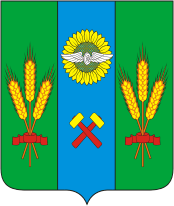 Актуализация схемы водоснабжения и водоотведения города Ржев Тверской области на срок с 2018 по 2029 г.Красноярск, 2018 г.Общество с Ограниченной Ответственностью«СибЭнергоСбережение 2030»Актуализация схемы водоснабжения и водоотведения города Ржев Тверской области на срок с 2018 по 2029 г.Директор                                                                                     А.А. ВеретенниковКрасноярск, 2018 г.ОГЛАВЛЕНИЕОБЩИЕ ПОЛОЖЕНИЯПроектирование систем водоснабжения и водоотведения населенных пунктов представляет собой комплексную проблему, от правильного решения которой во многом зависят масштабы необходимых капитальных вложений в эти системы. Рассмотрение проблемы начинается на стадии разработки генеральных планов в самом общем виде, совместно с другими вопросами инфраструктуры, и такие решения носят предварительный характер. Даётся обоснование необходимости сооружения новых или расширение существующих элементов комплекса водопроводных очистных сооружений (КВОС) и комплекса очистных сооружений канализации (КОСК) для покрытия имеющегося дефицита мощности и возрастающих нагрузок по водоснабжению и водоотведению на расчётный срок. При этом, рассмотрение вопросов выбора основного оборудования для КВОС и КОСК, насосных станций, а также, трасс водопроводных и канализационных сетей от них производится только после технико-экономического обоснования принимаемых решений. В качестве основного предпроектного документа по развитию водопроводного и канализационного хозяйства населенного пункта принята практика составления перспективных схем водоснабжения и водоотведения населенных пунктов.Схемы разрабатываются на основе анализа фактических нагрузок потребителей по водоснабжению и водоотведению с учётом перспективного развития на 15 лет, структуры баланса водопотребления и водоотведения региона, оценки существующего состояния головных сооружений водопровода и канализации, насосных станций, а также водопроводных и канализационных сетей и возможности их дальнейшего использования, рассмотрения вопросов надёжности, экономичности.Обоснование решений (рекомендаций) при разработке схемы водоснабжения и водоотведения осуществляется на основе технико-экономического сопоставления вариантов развития систем водоснабжения и водоотведения, в целом, и отдельных их частей, путем оценки их сравнительной эффективности по критерию минимума суммарных дисконтированных затрат.Основой для актуализации и реализации схемы водоснабжения и водоотведения до 2029 года является Федеральный закон от 7 декабря 2011 г. № 416-ФЗ "О водоснабжении и водоотведении", регулирующий всю систему взаимоотношений в водоснабжении и водоотведении и направленный на обеспечение устойчивого и надёжного водоснабжения и водоотведения.Проект актуализации схемы разработан на основании задания на проектирование.Объем и состав проекта соответствует «Требованиям к содержанию схем водоснабжения и водоотведения», утвержденным Постановлением Правительства РФ от 5 сентября 2013 г. № 782. При разработке учтены требования законодательства Российской Федерации, стандартов РФ, действующих нормативных документов Министерства природных ресурсов России, других нормативных актов, регулирующих природоохранную деятельность.Актуализация схемы водоснабжения и водоотведения разработана на основании:Приказ Минрегиона РФ от 06.05.2011 № 204 «О разработке программ комплексного развития систем коммунальной инфраструктуры муниципальных образований» (вместе с «Методическими рекомендациями по разработке программ комплексного развития систем коммунальной инфраструктуры муниципальных образований»);ГОСТ 21.101-97 «Основные требования к проектной и рабочей документации»;СНиП 11-04-2003 «Инструкция о порядке разработки, согласования, экспертизы и утверждения градостроительной документации»;СП 31.13330.2012 «Водоснабжение. Наружные сети и сооружения». Актуализированная редакция СНИП 2.04.02-84* Приказ Министерства регионального развития Российской Федерации от 29 декабря 2011 года № 635/14;СП 32.13330.2012 «Канализация. Наружные сети и сооружения». Актуализированная редакция СНИП 2.04.03-85* Приказ Министерства регионального развития Российской Федерации № 635/11 СП (Свод правил) от 29 декабря 2011года № 13330 2012;СП 30.13330.2016 «Внутренний водопровод и канализация зданий». Актуализированная редакция СНиП 2.04.01-85 утвержденный приказом Министерства строительства и жилищно-коммунального хозяйства Российской Федерации от 16 декабря 2016 г. N 951/пр и введен в действие с 17 июня 2017 г.);ТСН 40-13-2001 СО Системы водоотведения территорий малоэтажного жилищного строительства и садоводческих объединений граждан, .;РД 50-34.698-90 «Комплекс стандартов и руководящих документов на автоматизированные системы»;МДС 81-35.2004 «Методика определения стоимости строительной продукции на территории Российской Федерации»;МДС 81-33.2004 «Методические указания по определению величины накладных расходов в строительстве»;Технического задания на разработку схем водоснабжения муниципального образования.ВОДОСНАБЖЕНИЕТЕХНИКО-ЭКОНОМИЧЕСКОЕ СОСТОЯНИЕ ЦЕНТРАЛИЗОВАННЫХ СИСТЕМ ВОДОСНАБЖЕНИЯ ПОСЕЛЕНИЯописание системы и структуры водоснабжения поселения и деление территории поселения на эксплуатационные зоныГородской округ - город Ржев расположен на юге Тверской области в 124 км от областного центра г. Твери и граничит с сельскими поселениями: Есинка, Хорошево, Победа, и Успенское Ржевского района Тверской области . В соответствии с законом Тверской области от 18.01.2005 N 4-3О «Об установлении границ муниципальных образований Тверской области и наделении их статусом городских округов, муниципальных районов» (принят Законодательным Собранием Тверской области 23.12.2004, с изм. от 18.09.2006) город Ржев имеет статус городского округа. Площадь городского округа – г. Ржев  – 54,70 кв.км.На начало 2011 г. численность населения городского округа – г. Ржев  –порядка 60 тыс. человек, что является вторым показателем по численности населения в Тверской области (после Твери).Город Ржев является административным центром Ржевского района. Город Ржев – крупный узел железнодорожного и автомобильного транспорта: в Ржеве пересекаются железные дороги Москва – Рига и Мурманск –Новороссийск, в 2,5 км от южной границы города проходит автомагистраль М-9 «Балтия». Основные пассажиро- и грузопотоки ориентированы на города Тверь, Москву и в страны Балтии.В экономике муниципального образования ведущая роль принадлежит промышленному комплексу. В структуре промышленного производства ведущую роль играет машиностроение. Ржев – один из древнейших городов Верхневолжья, первое упоминание о нем относится к 1019 г. На протяжении многих веков город выполнял оборонительные функции на границе московских, а затем и русских земель. В годы Великой Отечественной войны в самом городе и на прилегающих территориях шли длительные и ожесточенные сражения. В советские годы в Ржеве были размещены многочисленные предприятия машиностроения, пищевой и легкой промышленности.  Ржев входит в состав 14 городов Тверской области, имеющих статус «историческое населенное место». Указом Президента Российской Федерации от 8 октября 2007 года № 1345 городу Ржеву было присвоено почётное звание Российской Федерации «Город воинской славы». Отличительные особенности положения города: удобные транспортные связи, близость Твери и Москвы.Климат территории умеренно-континентальный. Наиболее холодный месяц-	январь, среднемесячная температура воздуха - 9,8°С; абсолютный минимум - 47°С. Наиболее теплый месяц - июль, среднемесячная температура воздуха - + 16,9°С; абсолютный максимум +36°С отмечался в июле-августе. Среднегодовая температура воздуха 3,4°С. Вегетационный период длится более 4 месяцев. Средняя продолжительность безморозного периода 136 дней. Устойчивые морозы устанавливаются в конце ноября и прекращаются в середине марта.Территория города относится к зоне избыточного увлажнения. За год выпадает 606 мм осадков. Распределение осадков в течение года неравномерное, 70% суммы осадков выпадает в теплый период. Относительная влажность воздуха изменяется в течение года от 69% весной до 80% в начале зимы. Среднегодовая относительная влажность - 75%.Устойчивый снежный покров образуется в конце ноября и сохраняется до начала апреля. Средняя из максимальных за зиму высота снежного покрова достигает 34 см.Ветровой режим территории неустойчив. Однако в течение года преобладают ветры южного и западного направления. Сильные ветры более 15 м/сек. на территории города наблюдаются редко и преимущественно зимой.К неблагоприятным атмосферным явлениям относятся туманы (в среднем за год - 39 дней)Территория города относится к строительно-климатической зоне II В. Расчетные температуры для проектирования отопления и вентиляции соответственно равны -28°С, -14°С. Продолжительность отопительного периода 218 суток. Максимальная глубина промерзания почвы 165 см. Умеренная зима обуславливает необходимую теплозащиту зданий и сооружений.Централизованная система водоснабжения города состоит из: двух поверхностных водозаборов, шести артезианских скважин, 138,10 км водопроводных сетей. Поверхностные водозаборы Ржев-1 и Ржев-2 размещаются в границах города на правом и левом берегах реки Волги.Артезианские скважины расположены в пределах городской черты, подключены к водопроводным сетям.Зоны санитарной охраны источников водоснабжения не установлены.Общая производительность поверхностных водозаборов составляет 12,0 тыс.м3/сут. Степень износа водозаборов – 86%.Производительность артезианских скважин 3,0 тыс.м3/сут. Степень износа – 64%.Общая производительность водозаборов составляет 15,0 тыс.м3/сут.Основной проблемой в сфере водоснабжения города является обеспечение населения качественной питьевой водой, ввиду изношенности водозаборов и, как следствие, недостаточной степени очистки воды.С 1987 года в г. Ржеве производством питьевой воды для населения Захолынского микрорайона и микрорайона Кирпичного завода занимается ООО «Водоканал». Забор воды осуществляется выше городской черты и находится по адресу: г. Ржев, Осташковское шоссе, НФС. После фильтрации и обеззараживания питьевая вода по магистральному водоводу (Д=530 мм.) подается в городские водопроводные сети для нужд населения, предприятий и организаций г. Ржева. Водовод проходит по северной границе г. Ржева, его протяженность составляет более 14 км. Водовод проходит как по незастроенной территории выше территории ЗАО «Ржевкирпич», ФКУ «ИК-7», так и по улицам г. Ржева: ул. 8 Марта, ул. Красной звезды, ул. Никиты Головни, п. Зеленькино. Ширину санитарно-защитной полосы следует принимать по обе стороны от крайних линий водовода:•	При отсутствии грунтовых вод не менее 10 м. при диаметре водовода 530 мм;•	При наличии грунтовых вод – не менее 50 м. вне зависимости от диаметра водовода.Гидрологическая и гидрогеологическая характеристикаГород расположен в верхнем течении р. Волги. Общая протяженность р. Волги 3688 км, площадь водосбора 1380000 кв.км. В верховьях р. Волга протекает через ряд озёр и в 8 км ниже последнего из них перегорожена плотиной - Верхневолжским бейшлотом, сооруженным в 1843 г. для регулирования стока воды в целях поддержания судоходства на Верхней Волге.В районе города долина Волги глубоко врезана, трапецеидальная с крутыми склонами высотой 25-30 м. Пойма прерывистая, шириной не более нескольких десятков метров. Русло реки шириной 60-120 м, песчаногравийное или каменистое, на отдельных участках загромождено валунами и обломками известняков. Глубины колеблются от 1,5 до 4 м. Течение реки довольно быстрое, средняя скорость 0,85-1,25 м/сек.Питание реки смешанное, с преобладанием снегового. Водный режим водотоков характеризуется чётко выраженным весенним половодьем, низкой летней меженью, прерываемой дождевыми паводками и устойчивой продолжительной зимней меженью. Весеннее половодье начинается обычно в первой декаде апреля и продолжается в среднем 50 дней. Наивысшие уровни весеннего половодья наблюдаются в середине апреля. Более чем в половине случаев, пик половодья наблюдается при ледоходе, иногда сопровождается заторами льда. Расчетные максимальные уровни воды получены по кривой обеспеченности и составляют: обеспеченностью 1% - 162,14 мБС, 10% -160,64 мБС. Минимальные годовые уровни могут наблюдаться как в зимний период, так и в период летней межени.Первые ледовые образования появляются в среднем 13 ноября. Осенний ледоход наблюдается не ежегодно; средняя его продолжительность 23 дня, максимальная 84 дня. Ледостав устанавливается в первой декаде декабря и продолжается 120-160 дней. Средняя толщина льда - 51 см, максимальная 81 см. Вскрывается река в первой декаде апреля. Весенний ледоход наблюдается ежегодно, продолжительность его, в среднем, 5 дней.Наибольшая температура воды отмечается в июле: средняя +19,7°С, максимальная +26,2°С. Продолжительность купального сезона около 80 дней.На территории города в р. Волгу впадают реки Ракития и Холынка; в южной части протекает река Большая Лоча, впадающая в р. Волгу в 7 км ниже города.Выводы:Инженерно-строительные условия. Минерально-сырьевые ресурсыИнженерно-строительная оценка территории складывается из особенностей природных условий (геолого-геоморфологическое строение, гидрогеологические параметры водоносных горизонтов и комплексов, наличие и степень развития физико-геологических процессов и явлений), а также техногенных изменений геологической оболочки.Геолого-геоморфологическая характеристикаТерритория города расположена в пределах Приволжской равнины и долины р. Волги. Поверхность равнины, в основном, пологоволнистая, в северо¬восточной части района - плоская. Абсолютные отметки колеблются от 175-180 м до 202 м. Уклоны поверхности изменяется от 0,4 до 10%, преимущественно не более 3%. На плоских участках, где отсутствует поверхностный сток и в местных понижениях рельефа, имеет место поверхностное заболачивание. Равнина прорезана долиной р. Волги и долинами малых рек - Холынки, Ракитни и Большой Лочи, а также оврагами.Ширина долины р. Волги 120-550 м. В долине реки выделяются пойменная, первая и вторая надпойменные террасы, прослеживающиеся невыдержанно по обоим берегам реки. В долинах малых рек (Холынки, Ракитни и Большой Л очи) выделяются только пойменные террасы. Глубина вреза долин малых рек достигает 15-21 м, долины р. Волги 25-35 м. Коренные склоны долин рек нередко крутые, обрывистые, на отдельных участках имеют место оплывины, мелкие оползни. Значительное развитие в районе имеют овраги, которые прорезают бровки коренных склонов рек на глубину 2-10 м.  Кроме того, следует отметить наличие карьеров, глубиною от 1,5 до 3 м и более, прослеживаемых на северной окраине района и в западной и восточной частях левобережья р. Волги.В геологическом строении района принимают участие коренные породы нижнего и среднего карбона и четвертичные отложения.Коренные породы - известняки, доломиты, переслаивающиеся с глинами, песчаниками, мергелями, песками - залегают на глубине от 2 до 44,8 м от поверхности. Обнажаются они на коренных склонах долин рр. Волги и Холынки. Четвертичные образования, залегающие с поверхности, представлены отложениями ледникового комплекса различных стадий оледенения, а также озерно-болотными, аллювиальными и делювиальными осадками. Это пески, супеси, суглинки и глины, перемежающиеся между собой, а также гравийнопесчаные материалы. На ограниченных участках в северо-восточной и юго- восточной	частях города встречаются озерно-болотные заиленные и заторфованные суглинки.Гидрогеологическая характеристикаПодземные воды в г. Ржеве встречаются как в четвертичных, так и в коренных породах. В четвертичных образованиях развит ряд водоносных горизонтов, приуроченных к песчаным и супесчаным грунтам, а также гравийно- галечниковым отложениям.В пределах пойменных террас рек подземные воды грунтового типа залегают на глубине 0,5-1,5 м; на надпойменных террасах 3-5 м и более. В пределах равнины подземные воды в четвертичных отложениях имеют невыдержанный характер залегания и вскрываются скважинами па глубинах более 5-10 метров. Однако здесь периодическое развитие имеют воды типа "верховодки", с глубиной залегания от 0-0,5 м до 5 м, причем наиболее близко к поверхности на глубине менее 2 м эти воды прослеживаются на участках слабого поверхностного стока в северо-восточной части города, либо в понижениях в рельефе в южной части города.Ввиду ограниченного площадного распространения нередко слабой водообильности водосодержащих пород, а также возможного поверхностного загрязнения, подземные воды четвертичных отложений для централизованного хозяйственно-питьевого водоснабжения практического интереса не представляют.В коренных породах выделяется ряд водоносных горизонтов и комплексов, характеризующихся различной водообильностью и качеством подземных вод.Для водоснабжения используются нижне- и средне-каменноугольные протвинский и каширский водоносные комплексы.Выводы:Инженерно-строительные условияИнженерно-строительная оценка территории складывается из особенностей природных условий (геолого-геоморфологическое строение, гидрогеологические параметры водоносных горизонтов и комплексов, наличие и степень развития физико-геологических процессов и явлений), а также техногенных изменений геологической оболочки.Для анализа инженерно-строительных условий были использованы результаты инженерных изысканий, проведенные для разработки Генерального плана 1989 г. и для последующих строительных работ, материалы государственных геологических фондов, а также топографические материалы масштаба 1:2000.Учитывая рельеф, геологическое строение и гидрогеологические условия, выделены районы благоприятные, ограниченно благоприятные и неблагоприятные.К территории благоприятной для градостроительного освоения относится большая часть района города, которая приурочена к высоким надпойменный террасам р. Волги и флювиогляциальной Приволжской равнине, где уклоны поверхности не превышают 10% и грунтовые воды залегают на глубине более 1,5 м. На локальных участках данной территории возможно периодическое появление грунтовых вод типа "верховодки”.Естественным основанием фундаментов зданий и сооружений служат аллювиальные и флювиогляциальные пески пылеватые и мелкозернистые, средней плотности,	слабовлажные и влажные, супеси пластичные, озерноледниковые и ледниковые суглинки и глины тугопластичной и полутвердой консистенции, а также аллювиальные гравийно-галечниковые отложения. Расчетное сопротивление грунтов колеблется в пределах 200-500 кПа (2,0-5,0 кгс/см кВ.).Следует отметить, что в юго-восточной части города встречаются озерно-болотные заиленные и заторфованные суглинки (мощностью до 5,5- 9,4	м),текучей и текуче-пластичной консистенции, с расчетнымсопротивлением менее 100 КПа (1,0 кгс/см кВ.). Вышеуказанные грунты не могут служить естественным основанием для сооружений.К территориям ограниченно благоприятным для градостроительного освоения относятся:•	участки склонов долин рек с уклонами поверхности от 10 до 20%;•	территории с близким залеганием грунтовых вод, периодическим подтоплением, развитием «верховодки», а также заболоченные участки с мощностью торфа до 2,0 м (поймы рек, участки к северо-востоку от города). Естественным основанием фундаментов зданий здесь служат аллювиальные пески пылеватые, супеси, гравийно-галечные отложения, а также флювиогляциальные пески мелкозернистые, реже пылеватые, средней плотности, озерно-ледниковые и ледниковые суглинки и глины мягкопластичной и тугопластичной консистенции. Расчетное сопротивление грунтов колеблется от 100 КПа (1,0 кгс/см кв. - пылеватые водонасыщенные пески) до 200-400 КПа (2,0¬4,0	кгс/см кв.).К территориям неблагоприятным для градостроительного освоения относятся:•	крутые склоны долин рек с уклонами поверхности более 20%;•	поймы рек и пониженные участки первой надпойменной террасы р. Волги, затопляемые при наивысшем уровне воды 1% обеспеченности;•	территории с возможным развитием процессов оврагообразования; •	карьеры и отвалы;•	территории с развитием процессов абразии, переработки берегов.При градостроительном освоении и застройке территории города необходимо проведение дополнительных более детальных инженерных изысканий, а также осуществления специальных мероприятий по вертикальной планировке и инженерной подготовке территории.Месторождения полезных ископаемыхПо данным Министерства природных ресурсов и экологии Тверской области, в районе города, в радиусе до 20 км, полезные ископаемые представлены месторождениями кирпичных и керамзитовых глин, минеральной ваты, песчано-гравийной смеси и строительных карбонатных пород.Опасные физико-геологические процессыИз опасных физико-геологических явлений, имеющих место в пределах территории города Ржева, следует отметить процессы переработки берегов, оврагообразования, подтопления, периодического затопления, заболачивания.Переработка берегов и другие эрозионные процессы приурочены в целом к долинам рек. Также в период весеннего половодья для них характерны процессы затопления.Подтопление территорий связано в основном с близким залеганием грунтовых вод (1-2 м). Подтопление характерно для территорий со слабым дренажем плоских участков, где отсутствует поверхностный сток, и для местных понижений рельефа.На северо-востоке города выделяются территории с развитием процессов заболачивания и торфообразования с мощностью торфа менее 2 м.Особо охраняемые природные территории  По сведениям Министерства природных ресурсов и экологии Тверской области на территории города Ржев расположена особо охраняемая природная территория регионального значения - государственный природных заказник «Верхний Бор». Данная ООПТ образована Решением исполнительного комитета калининского областного совета народных депутатов от 12.02.1982 г. № 55 «О признании природных объектов государственными памятниками природы областного значения и усилении их охраны». Однако в соответствии с данным Решением границы государственного природного заказника не установлены. Положение на заказник разработано, но не утверждено. В проекте Генерального плана города Ржев границы ООПТ приведены в соответствии с картой-схемой границ государственного природного заказника «Верхний Бор», предоставленной Министерством природных ресурсов и экологии Тверской области.Схема границ поселений Ржевского района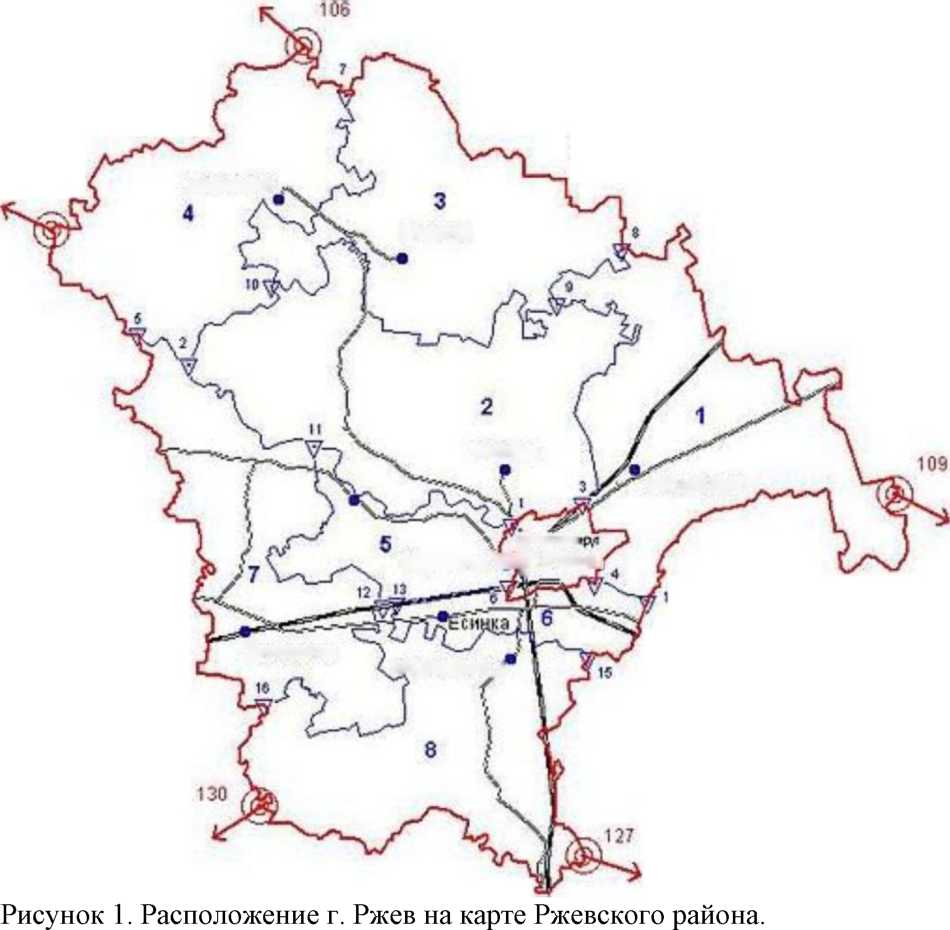 Эксплуатирующая организация ООО «Водоканал Ржев»,Ресурсоснабжающее предприятие имеет договорные отношения со всеми категориями потребителей, пользующихся системами централизованного водоснабжения с населением и организациями города. Расчеты с организациями за предоставленные услуги водоснабжения проводятся на основании выставляемых счетов и счетов-фактур, расчеты с населением осуществляются за расчетный период времени, на основании приборов учета и нормативов водопотребления.Для оказания услуг по обеспечению водоснабжения эксплуатирующей организацией ООО «Водоканал Ржев» используется комплекс сложных инженерно-технических водопроводных сооружений.В городе Ржеве Тверской области имеются централизованные системы хозяйственно-питьевого и противопожарного водоснабжения с питанием от поверхностных водоисточников и подземных водозаборов.Перечень источников водоснабжения в городе Ржеве Тверской области:1	Поверхностный водозабор Ржев -12	Поверхностный водозабор Ржев -23	Артезианская скважина 63800 (п. Восточный)4	Артезианская скважина №2 ул. Тетерино5	Артезианская скважина №2-а ул. Тетерино6	Артезианская скважина №2 мебельного комбината7	Артезианская скважина №2 ВЧ 515928	Артезианская скважина №1 ВЧ 51592Водоснабжение города Ржева осуществляется на 90 % из поверхностного источника водоснабжения - реки Волги и 10% из подземных источников (одиночные артезианские скважины, снабжающие водой часть Захолынского микрорайона, пос. Восточный и пос.Мебельного комбината г.Ржева).Водозаборные сооружения из поверхностного источника водоснабжения р.Волга представлены следующим образом:- водозаборные сооружения «Ржев-1» и «Ржев-2» (эксплуатирует ООО «Водоканал Ржев», снабжающие водой около 66% населения г.Ржева (более 40 тыс. человек);-водозаборные сооружения с насосно-фильтровальной станцией (эксплуатирует ООО «Водоканал Ржев»), подающие воду населению Захолынского микрорайона и частично населению поселка ЗАО «Ржевкирпич» (около 13 тыс. чел);-водозаборные сооружения «Ржев-3» - структурного подразделения Центральной дирекции тепловодоснабженияфилиала ОАО «РЖД», осуществляющие водоснабжение около 3 тыс. жителей (поселки РТС, Путеец).В настоящее время водозаборные сооружения из р.Волга «Ржев-1» и «Ржев- 2» находятся в аварийном санитарно-техническом состоянии, система коагулирования и фильтрации питьевой воды перед подачей в сеть города демонтированы более 10 лет назад.Процент проб воды из разводящей сети, несоответствующих требованиям гигиенических нормативов по санитарно-химическим показателям, за период 2015 г. составил 77,5 % (в отдельные годы, в т.ч. в 2013-2014 г.г., данный показатель составлял до 89%), что существенно выше среднего показателя по Тверской области - 35% в 2014 г.Качество воды систематически контролируется организацией водопроводно-канализационного хозяйства, контрольными и надзорными органами регионального и федерального подчинения. Ситуация с качеством питьевой воды находится на постоянном контроле органов местного самоуправления.Для приведения качества питьевой воды в соответствие с требованиями СанПиН введен в эксплуатацию водозабор подземных вод, станции водоочистки г.Ржева.описание территорий поселения, не охваченных централизованными системами водоснабженияВсе население г. Ржев пользуется услугами централизованного водоснабжения.описание технологических зон водоснабжения, зон централизованного и нецентрализованного водоснабженияЦентрализованную систему водоснабжения г. Ржев условно можно разделить на 2 технологические зоны:1. Зона благоустроенной застройки с подводом воды в дом.2. Зона частично благоустроенной застройки с водопользованием из водоразборных колонок и летних водопроводов.описание результатов технического обследования централизованных систем водоснабженияВодозаборные сооружения располагаются вне территории промышленных предприятий и жилой застройки, что соответствует требованиям п.2.2.1.1 СанПиН «Зоны санитарной охраны источников водоснабжения и водопроводов питьевого назначения».Снабжение абонентов г. Ржев холодной питьевой водой осуществляется через централизованную систему водопровода. Для гарантированного водоснабжения потребителей вода подается в зону основной жилой застройки закольцованным магистральным водоводом. Поверхностный водозабор Ржев - 1 включает:затопленный водоприемник в виде ряжевого оголовка, засыпанного по периметру каменной наброской;самотечную трубу протяженностью 23 метра;береговой железобетонный всасывающий колодец диаметром 2,6 метра;всасывающие трубы - 3 шт.;насосную станцию, оборудованную 4-мя насосами первого подъема марки К 290 - 2 шт. и Д 500-65 2шт.;хлораторную с 2-мя хлораторами ЛОНИИ - 100;резервуары чистой воды - 2 шт. объемом по 1000 м каждый (один резервуар не работает, резервуары заилены, необходим ремонт);насосы второго подъема марки Д 630-95 - 3 шт., разводящая сеть;Рыбозащитное устройство: с целью исключения попадания рыбы в водозаборное сооружение применяется устройство в виде каменной наброски Д 3 мм.Водозабор Ржев - 1 введен в эксплуатацию в марте 1979 года.Поверхностный водозабор Ржев - 2 включает:железобетонную водоприемную галерею длиной 7,5 м; береговой железобетонный колодец; всасывающие трубы - 2 шт.;насосную станцию, оборудованную 2-мя насосами первого подъема марки Д 320-50 и хлораторной;резервуары чистой воды - 6 шт. объемом по 100 м3 каждый (резервуары заилены, необходим ремонт);насосы второго подъема марки Д 450-65 - 2 шт., Д	630-95 - 1 шт., Д 320-50,разводящая сеть;Рыбозащитное устройство: с целью исключения попадания рыбы в водозаборное сооружение применяется устройство в виде каменной наброски Д 3 мм.Водозабор Ржев - 2 введен в эксплуатацию в октябре 1982 года.Поверхностные водозаборы Ржев-1 и Ржев-2 размещаются в границе города на правом и левом берегах реки Волги.Артезианские скважины расположены в пределах городской черты, подключены к водопроводным сетям.Зоны санитарной охраны источников водоснабжения не утверждены. Общая производительность поверхностных водозаборов составляет 15,0 тыс.м3/сут. Степень износа водозаборов - 90%.Производительность артезианских скважин 4,5 тыс.м3/сут. Степень износа - 70%.Общая производительность водозаборов составляет 19,5 тыс.м3/сут. Основной проблемой в сфере водоснабжения города является обеспечение населения качественной питьевой водой, ввиду изношенности водозаборов и, как следствие, недостаточной степени очистки воды.Сети водоснабжения выполнены из стальных, асбестоцементных, чугунных, полиэтиленовых труб D50-500 мм, протяженность 139,422 км. Наблюдается высокий износ водопроводных сетей и сооружений. Характеристики скважин и поверхностных водозаборов отражены в таблице 1.1.4.1. Таблица 1.1.4.1 Характеристики водозаборовХозяйственно-питьевая вода забирается насосами типа ЭЦВ из артезианских скважин и по трубопроводам подается в водопроводную сеть. Из поверхностных источников вода забирается насосами марки К 290, Д 650- 65, Д 320-50.Типы установленных насосов и характеристики приведены в таблице 1.1.4.2.Таблица 1.1.4.2Характеристики установленных насосов приведены в таблице 1.1.4.3.Таблица 1.1.4.3Водопроводная сеть представляет вид комбинированной схемы. Общая протяженность магистральных и распределительных сетей составляет - 138,1 кмХарактеристика сетей водоснабжения г. РжеваТаблица №1.1.4.4перечень лиц, владеющих на праве собственности или другом законном основании объектами централизованной системы водоснабжения, с указанием принадлежащих этим лицам таких объектов (границ зон, в которых расположены такие объекты)Право собственности на водопроводные сети в г. Ржев закреплено за администрацией городского поселения Ржев.Водопроводные сети эксплуатируются организацией ООО «Водоканал Ржев».НАПРАВЛЕНИЯ РАЗВИТИЯ ЦЕНТРАЛИЗОВАННЫХ СИСТЕМ ВОДОСНАБЖЕНИЯосновные направления, принципы, задачи и целевые показатели развития централизованных систем водоснабженияРаздел «Водоснабжение» схемы водоснабжения и водоотведения городского поселения Ржев на период до 2029 года разработан в целях реализации государственной политики в сфере водоснабжения, направленной на обеспечение охраны здоровья населения и улучшения качества жизни населения путем обеспечения бесперебойной подачи гарантированно безопасной питьевой воды потребителям с учетом развития. Принципами развития централизованной системы водоснабжения муниципального образования г. Ржев являются: - постоянное улучшение качества предоставления услуг водоснабжения потребителям (абонентам);- удовлетворение потребности в обеспечении услугой водоснабжения новых объектов капитального строительства;- постоянное совершенствование схемы водоснабжения на основе последовательного планирования развития системы водоснабжения, реализации плановых мероприятий, проверки результатов реализации и своевременной корректировки технических решений и мероприятий. Основными задачами, решаемыми в разделе «Водоснабжение» схемы водоснабжения и водоотведения являются: - реконструкция и модернизация водопроводной сети с целью обеспечения качества воды, поставляемой потребителям, повышения надежности водоснабжения, снижения аварийности, сокращения потерь воды; - замена запорной арматуры на водопроводной сети, в том числе пожарных гидрантов, с целью обеспечения исправного технического состояния сети, бесперебойной подачи воды потребителям, в том числе на нужды пожаротушения; - строительство сетей и сооружений для водоснабжения осваиваемых и преобразуемых территорий, а также отдельных городских территорий, не имеющих централизованного водоснабжения с целью обеспечения доступности услуг водоснабжения для всех жителей села;- повышение эффективности управления объектами коммунальной инфраструктуры, снижение себестоимости жилищно-коммунальных услуг за счет оптимизации расходов, в том числе рационального использования водных ресурсов; - обновление основного оборудования объектов водопроводного хозяйства, поддержание на уровне нормативного износа и снижения степени износа основных производственных фондов комплекса; - улучшение обеспечения населения питьевой водой нормативного качества и в достаточном количестве, улучшение на этой основе здоровья человека. различные сценарии развития централизованных систем водоснабжения в зависимости от различных сценариев развития поселенийСценарий развития предполагает развитие системы водоснабжения, а также переселение жителей из ветхого, аварийного, жилья в благоустроенное. Требуется строительство новых водопроводных сетей для подключения существующих объектов и новых абонентов.Развитие централизованных систем водоснабжения заключается в поэтапной реконструкции и строительстве новых магистральных, квартальных водопроводных кольцевых сетей, которые обеспечат водой питьевого качества все население, объекты соц.культ. быта и предприятия г.Ржева Ржева.Развитие системы водоснабжения по выбранному направлению обеспечит в полном объеме всех потребителей качественной водой.Основные мероприятия схемы:- Проект зон санитарной охраны водозаборных сооружений – 2019-2020гг- Реконструкция водозаборных сооружений - 2019-2021 гг.- Реконструкция насосных станций системы водоснабжения - 2019-2023 гг.- Реконструкция сетей водоснабжения - 2019-2024г- Строительство сетей водоснабжения – 2022-2029 ггБАЛАНС ВОДОСНАБЖЕНИЯ И ПОТРЕБЛЕНИЯ ПИТЬЕВОЙ И ТЕХНИЧЕСКОЙ ВОДЫобщий баланс подачи и реализации воды, включая анализ и оценку структурных составляющих потерь питьевой, технической воды при ее производстве и транспортировкеРасчетное количество жителей, на отчетный 2017 год, составляет :- г. Ржев – 59 804 чел.;НОРМЫрасхода воды для общественных зданий, санитарных приборовТаблица№1.3.1.1При отсутствии в данной таблице норм на отдельные виды производства, в заявке предприятий они должны быть указаны со ссылкой на технические паспорта и другие документы.ПРИМЕЧАНИЕ:Количество полученной питьевой воды и сброшенных сточных вод абонентом определяется по показаниям приборов учёта. При отсутствии у абонентов приборов учёта, количество полученной питьевой воды определяется по нормам водопотребления, количество сброса принимается равным количеству полученной воды, если абонентом не предоставлен иной расчёт сброса сточных вод (пункт 56 «Правил пользования системами коммунального водоснабжения и канализации в РФ» в соответствии с ФЗ «О водоснабжении и водоотведении» от 07.12.2011 № 416-ФЗ).Нормы расхода воды не включают утечку из-за неисправных сантехприборов. При обнаружении представителем «Организации ВКХ» утечки во внутренней сети «Абонента», «Организации ВКХ»  производит расчёт расхода воды по пропускной способности трубы ввода с момента выписки последнего счета по день ликвидации утечки.При обнаружении утечки на сетях, находящихся в хозяйственном ведении «Абонента», расчёт расхода производится по пропускной способности трубы. Абонентами являются предприятия, организации, учреждения, частные предприниматели, организации государственного, муниципального жилого фонда, граждане, проживающие в домах, принадлежащим им на праве частной собственности.Норма расхода воды на одного работающего в административном здании включает расход воды на посетителей.Расход воды в столовой, в зданиях общественного назначения, пансионатах и мотелях должен учитываться дополнительно.Расходы воды на охлаждение агрегатов холодильных установок и кондиционирование воздуха должен учитываться дополнительно.Расходы воды технологическим оборудованием, лечебных учреждений, не указанные в таблице, следует принимать в соответствии с требованиями технологической части проекта.Нормативы потребления холодной воды населением приняты по Приказу ГУ РЭК Тверской области от 30 августа 2012 г. N 357-нп и составляют:Таблица №1.3.1.2* Нормативы потребления коммунальных услуг определяются в расчете на месяц потребления соответствующего коммунального ресурса равномерно в течение года.** В том числе приготовление горячей воды с использованием центральных тепловых пунктов и общедомового имущества.Водопотребителями являются:- население- объекты соц.культ.быта- местная промышленностьОбъемы водопотребления приведены в таблице №1.3.1.1.Таблица №1.3.1.1территориальный баланс подачи питьевой и технической воды по технологическим зонам водоснабжения (годовой и в сутки максимального водопотребления)Территориальный баланс подачи питьевой и технической воды по технологическим зонам водоснабжения (годовой и в сутки максимального водопотребления) г. Ржева за отчетный 2017 год представлен на рис. 1.3.2.1Рис. 1.3.2.1Таким образом, можно сделать вывод, что основным водопотребителем г. Ржев является зона водопотребления от поверхностных водозаборов Ржев-1 и Ржев-2 (с централизованным холодным водоснабжением), что составляет по 36% от общего водопотребления.структурный баланс реализации питьевой и технической воды по группам абонентов с разбивкой на хозяйственно-питьевые нужды населения, производственные нужды юридических лиц и другие нужды поселения (пожаротушение, полив и др.)Расчетный расход воды на хозяйственно-питьевые нужды на 2017 год.Нормы расхода воды приняты согласно Приказа ГУ РЭК Тверской области от 30.08.2012 N 357-нп «Установление нормативов потребления коммунальных услуг по холодному водоснабжению, горячему водоснабжению, водоотведению на территории муниципального образования «Ржевий район» и составляют:- для благоустроенной застройки – 128,6 л/сут на 1 человека.Расход воды на нужды местной промышленности, обеспечивающий население продуктами, услугами принимаются дополнительно в размере 15% от суммарного расхода воды на хозяйственно – питьевые нужды населения.Расход воды на собственные нужды принимается дополнительно в размере 4% от суммарного расхода воды на хозяйственно-питьевые нужды населения.Объемы водопотребления приведены в таблице №1.3.3.1.таблица №1.3.3.1Расход воды на пожаротушение на отчетный 2017 г.На период пополнения пожарного запаса воды допускается снижение подачи воды на хозяйственно-питьевые нужды до 70% расчетного расхода, а подача воды на производственные нужды производится по аварийному графику.Нормы расхода воды на пожаротушение приняты по СП 31.13330.2012 «Водоснабжение. Наружные сети и сооружения. Актуализированная редакция СНиП 2.04.02-84*» и СП 8.13130.2009 «Источники наружного противопожарного водоснабжения. Требования пожарной безопасности» и сведены в таблицу №1.3.3.2.Таблица №1.3.3.2Количество пожаров принято 2 по 35,0 л/сек.Время пополнения пожарных запасов – 24 часов, а продолжительность тушения пожара – 3 часа. Тушение пожара предусматривается из пожарных гидрантов и пожарных кранов.Расходы воды на полив зеленых насаждений, дорог и улицТаблица №1.3.3.3сведения о фактическом потреблении населением питьевой и технической воды исходя из статистических и расчетных данных и сведений о действующих нормативах потребления коммунальных услугПриказа ГУ РЭК Тверской области от 30.08.2012 N 357-нп «Установление нормативов потребления коммунальных услуг по холодному водоснабжению, горячему водоснабжению, водоотведению на территории муниципального образования «Ржевий район» и составляют:- для благоустроенной застройки – 128,6 л/сут на 1 человека.Расход воды на нужды местной промышленности, обеспечивающий население продуктами, услугами принимаются дополнительно в размере 15% от суммарного расхода воды на хозяйственно – питьевые нужды населения.Расход воды на собственные нужды принимается дополнительно в размере 4% от суммарного расхода воды на хозяйственно-питьевые нужды населения.Нормы расхода воды на пожаротушение приняты по СП 31.13330.2012 «Водоснабжение. Наружные сети и сооружения. Актуализированная редакция СНиП 2.04.02-84*» и СП 8.13130.2009 «Источники наружного противопожарного водоснабжения. Требования пожарной безопасности» Количество пожаров принято 2 по 35 л/сек. Время пополнения пожарных запасов – 24 часов, а продолжительность тушения пожара – 3 часа. Суммарный фактический объем водопотребления г. Ржев сведен в таблицу №1.3.4.1Таблица №1.3.4.1. Таким образом, необходимая общая мощность водозаборных сооружений г. Ржев, составляет 12 898,25м3/сут.описание существующей системы коммерческого учета питьевой и технической воды и планов по установке приборов учетаСуществующая деятельность жилищно-коммунального хозяйства сопровождается весьма большими потерями ресурсов, как потребляемых самими коммунальными предприятиями, так и предоставляемых потребителям воды, тепловой и электрической энергии.Действующий в отрасли хозяйственный механизм не стимулирует снижения затрат. При регулировании тарифов в соответствии с действующим законодательством применяется метод экономически обоснованных расходов (затрат) или метод индексации ранее утвержденных тарифов. В обязательном порядке анализируется фактическая себестоимость за предыдущие периоды.В то же время предприятия не имеют ни ощутимых стимулов, ни финансовых возможностей для замены в необходимых объемах устаревшего оборудования и изношенных основных фондов. Вместо ежегодной замены 3-4% сетей перекладывается 0,3-0,8% их общей длины, что ведет к увеличению количества аварий и повреждений.Энергоресурсосберегающая политика в жилищно-коммунальном хозяйстве позволит произвести сокращение затрат на содержание и эксплуатацию жилья и, соответственно, смягчение для населения процесса реформирования системы оплаты жилья и коммунальных услуг при переходе отрасли на режим безубыточного функционирования.Коммерческий учет осуществляется с целью осуществления расчетов по договорам водоснабжения.Коммерческому учету подлежит количество (объем) воды, поданной (полученной) за определенный период абонентам по договору холодного водоснабжения или единому договору холодного водоснабжения.Коммерческий учет с использованием прибора учета осуществляется его собственником (абонентом, транзитной организацией или иным собственником (законным владельцем).Организация коммерческого учета с использованием прибора учета включает в себя следующие процедуры:-получение технических условий на проектирование узла учета (для вновь вводимых в эксплуатацию узлов учета);-проектирование узла учета, комплектация и монтаж узла учета (для вновь вводимых в эксплуатацию узлов учета);-установку и ввод в эксплуатацию узла учета (для вновь вводимых в эксплуатацию узлов учета);-эксплуатацию узлов учета, включая снятие показаний приборов учета, в том числе с использованием систем дистанционного снятия показаний, и передачу данных лицам, осуществляющим расчеты за поданную (полученную) воду, тепловую энергию, принятые (отведенные) сточные воды;-поверку, ремонт и замену приборов учета.Для учета количества поданной (полученной) воды с использованием приборов учета применяются приборы учета, отвечающие требованиям законодательства Российской Федерации об обеспечении единства измерений, допущенные в эксплуатацию и эксплуатируемые в соответствии с Правилами установки и технического обслуживания счётчиков воды. Технические требования к приборам учета воды определяются нормативными правовыми актами, действовавшими на момент ввода прибора учета в эксплуатацию.Коммерческий учет воды с использованием приборов учета воды является обязательным для всех абонентов в соответствии с 261-ФЗ «Об энергосбережении и повышении энергетической эффективности».анализ резервов и дефицитов производственных мощностей системы водоснабжения поселенияАнализ резервов (дефицитов) производственных мощностей собственных водозаборных сооружений представлен на рис. 1.3.6.1.Требуемая производительность системы водоснабжения на отчетный 2016 год составляет 14 850,95м3/сут.Производительность существующей системы водоснабжения на отчетный 2017 год составляет 19,500 тыс.м3/сут.Рис. 1.3.6.1Таким образом, можно сделать вывод, что на сегодняшний момент существует резерв производственных мощностей водозаборных сооружений, что составляет 24% от общей производительности водозаборов. прогнозные балансы потребления питьевой и технической воды на срок не менее 10 лет с учетом различных сценариев развития поселений, городских округов, рассчитанные на основании расхода питьевой и технической воды в соответствии со СНиП 2.04.02-84 и СНиП 2.04.01-85, а также исходя из текущего объема потребления воды населением и его динамики с учетом перспективы развития и изменения состава и структуры застройкиПерспективная численность населения рассчитывается на основе данных о естественном и механическом приросте населения за определенный период и предположения о сохранении выявленных закономерностей на прогнозируемый отрезок времени.Согласно генеральному плану городского округа – город Ржев Тверской области,, разработанного и утвержденного в 2013 году, принимаем, что на расчетный 2029 год численность населения  г. Ржев составит 80,588 тыс. человек.Согласно СП 31.13330.2012 Водоснабжение. Наружные сети и сооружения. Актуализированная редакция СНиП 2.04.02-84* нормы расхода воды составляют:- для благоустроенной застройки – 270 л/сут на 1 человека.Расход воды на нужды местной промышленности, обеспечивающий население продуктами, услугами принимаются дополнительно в размере 15% от суммарного расхода воды на хозяйственно – питьевые нужды населения.Расход воды на собственные нужды принимается дополнительно в размере 4% от суммарного расхода воды на хозяйственно-питьевые нужды населения.Общий объем водопотребления на расчетный 2029 г. представлен в таблице №1.3.7.1.Таблица №1.3.7.1Расход воды на полив зеленых насаждений и дорог на расчетный 2029 г.Нормы расхода воды приняты по СП 31.13330.2012 Водоснабжение. Наружные сети и сооружения. Актуализированная редакция СНиП 2.04.02-84* и составляют 80 л/чел.сут.Таблица №1.3.7.2Расход воды на пожаротушение на расчетный 2029 г.На период пополнения пожарного запаса воды допускается снижение подачи воды на хозяйственно-питьевые нужды до 70% расчетного расхода, а подача воды на производственные нужды производится по аварийному графику.Нормы расхода приняты согласно СП 8.13130.2009 Системы противопожарной защиты. Источники наружного противопожарного водоснабжения. Требования пожарной безопасности (с Изменением N 1)и сведены в таблицу №1.3.7.3Таблица №1.3.7.3Время пополнения пожарных запасов – 24 часов, а продолжительность тушения пожара – 3 часа. Суммарный объем водопотребления г. Ржев на расчетный 2029 гг. сведен в таблицу №1.3.7.4Таблица № 1.3.7.4.сведения о фактическом и ожидаемом потреблении питьевой и технической воды (годовое, среднесуточное, максимальное суточное)Расход воды на хозяйственно-питьевые нужды на 2016-2032 гг.Таблица № 1.3.8.1Рис. 1.3.8.1.описание территориальной структуры потребления питьевой и технической воды, которую следует определять по отчетам организаций, осуществляющих водоснабжение, с разбивкой по технологическим зонамНа территории г. Ржев после реконструкции и строительства водопроводных сооружений схема водоснабжения предусматривает одну технологическую зону централизованного водоснабжения. Старые разводящие сети, отслужившие срок годности, подлежат перекладке. Новые прокладываются в существующих и проектируемых кварталах и жилых образованиях. Для жилых домов старой застройки проектируется полное благоустройство, уличные водоразборные колонки ликвидируются.Хозяйственно-противопожарный водопровод предусматривается по системе противопожарного водопровода низкого давления. Минимальный свободный напор над поверхностью земли при максимальном водоразборе принят из условия подачи воды в 9-этажные дома.Для целей пожаротушения на сети предусматривается установка пожарных гидрантов, устанавливаемых на сети через каждые 1500 м.Магистральные уличные сети проектируются замкнуто-кольцевыми.Водопроводные разводящие сети проектируются кольцевыми, хозяйственно-питьевого и противопожарного назначения, из полиэтиленовых труб Ø110 - 225 мм с колодцами с запорной арматурой и пожарными гидрантами. Глубина заложения сетей - 1,8 м до верха трубы.Магистральные сети каждой обслуживаемой зоны имеют между собой перемычки, образуя единую систему водоснабжения города с водопотреблением от двух источников водоснабжения.прогноз распределения расходов воды на водоснабжение по типам абонентов, в том числе на водоснабжение жилых зданий, объектов общественно-делового назначения, промышленных объектов, исходя из фактических расходов питьевой и технической воды с учетом данных о перспективном потреблении питьевой и технической воды абонентамиТаблица №1.3.10.1сведения о фактических и планируемых потерях питьевой и технической воды при ее транспортировке (годовые, среднесуточные значения)На данный момент потери воды при её транспортировке составляют около 24,8%.Внедрение мероприятий по энергосбережению и водосбережению позволит снизить потери воды, ликвидировать дефицит воды питьевого качества во всех районах сельсовета и расширить зону обслуживания при жилищном строительстве.С целью снижения вероятности возникновения аварий и утечек на сетях водопровода и для уменьшения объемов потерь воды следует выполнять своевременную замену тех участков трубопроводов, которые в этом нуждаются.При перекладке или строительстве новых трубопроводов применяются полиэтиленовые трубы. Современные материалы трубопроводов имеют значительно больший срок службы и более качественные технические и эксплуатационные характеристики. Для сокращения и устранения непроизводительных затрат и потерь воды ежемесячно нужно проводить анализ структуры, определять величину потерь воды в системах водоснабжения, оценивать объемы полезного водопотребления, и устанавливать плановую величину объективно неустранимых потерь воды. Важно отметить, что наибольшую сложность при выявлении аварийности представляет определение размера скрытых утечек воды из водопроводной сети. Их объемы зависят от состояния водопроводной сети, возраста, материала труб, грунтовых и климатических условий и ряда других местных условий.Кроме того, на потери и утечки оказывает значительное влияние стабильное давление, не превышающее нормативных величин, необходимых для обеспечения абонентов услугой в полном объеме.перспективные балансы водоснабжения и водоотведения (общий - баланс подачи и реализации питьевой и технической воды, территориальный - баланс подачи питьевой и технической воды по технологическим зонам водоснабжения, структурный - баланс реализации питьевой и технической воды по группам абонентов)Таблица №1.3.12.1расчет требуемой мощности водозаборных сооружений исходя из данных о перспективном потреблении питьевой и технической воды и величины потерь питьевой и технической воды при ее транспортировке с указанием требуемых объемов подачи и потребления питьевой и технической воды, дефицита (резерва) мощностей по технологическим зонам с разбивкой по годамАнализ резервов (дефицитов) производственных мощностей собственных водозаборных сооружений г. Ржев на 2029 год представлен на рис. 1.3.13.1.Требуемая производительность системы водоснабжения на 2029 год составляет 24158 тыс. м3/сут.Производительность перспективной системы водоснабжения составляет 19500 тыс.м3/сут.Рис.1.3.13.1Таким образом, можно сделать вывод, что на 2029 год будет существовать деффицит производственных мощностей водозаборных сооружений, что составит 16% от общей производительности водозаборов.наименование организации, которая наделена статусом гарантирующей организацииВ соответствии со статьёй 8 Федерального закона от 07.12.2011 № 416-Ф3 «О водоснабжении и водоотведении» Правительство Российской Федерации сформировало новые Правила организации водоснабжения, предписывающие организацию единой гарантирующей организации. Организация, осуществляющая водоснабжение и эксплуатирующая водопроводные сети, наделяется статусом гарантирующей организации, если к водопроводным сетям этой организации присоединено наибольшее количество абонентов из всех организаций, осуществляющих водоснабжение. Органы местного самоуправления поселений, городских округов для каждой централизованной системы водоснабжения определяют гарантирующую организацию и устанавливают зоны ее деятельности. В соответствии с п. 3 ст. 12 Федерального закона №416-ФЗ орган местного самоуправления своим решением наделил  ООО «Водоканал Ржев».предложения по строительству, реконструкции и модернизации объектов централизованных систем водоснабженияОдной из основных проблем систем водоснабжения города Ржев остается высокая аварийность систем водоснабжения, обусловленная величиной износа водопроводных сетей и оборудования.Очень остро стоят проблемы качества услуг холодного водоснабжения практически во всех поселениях района. Холодная вода не соответствует санитарно-эпидемиологическим нормам, предъявляемым к качеству питьевой воды.В рамках разрабатываемой схемы рекомендовано строительство комплекса водозаборных сооружений, станций водоподготовки, обустройство водоохранных зон источников водоснабжение, капитальный ремон и реконструкция сетей водоснабжения, строительство новых магистральных сетей, строительство насосных станций.Предусматривается ремонт запорной и регулирующей арматуры.Предлагается замена водоразборных колонок.Также предусмотрена установка пожарных гидрантов на сети водоснабжения в соответствии с действующими требованиями.ПЕРЕЧЕНЬ ОСНОВНЫХ МЕРОПРИЯТИЙ ПО РЕАЛИЗАЦИИ СХЕМ ВОДОСНАБЖЕНИЯ С РАЗБИВКОЙ ПО ГОДАМРазбивка по годам мероприятий по реализации схемы водоснабжения указана в таблице №1.4.1.1Таблица№ 1.4.1.1технические обоснования основных мероприятий по реализации схем водоснабжения, в том числе гидрогеологические характеристики потенциальных источников водоснабжения, санитарные характеристики источников водоснабжения, а также возможное изменение указанных характеристик в результате реализации мероприятий, предусмотренных схемами водоснабжения и водоотведения;Водозаборы подземных вод должны располагаться вне территории промышленных предприятий и жилой застройки. Граница первого пояса устанавливается на расстоянии не менее 50 м - при использовании недостаточно защищенных подземных вод.Граница первого пояса ЗСО группы подземных водозаборов должна находиться на расстоянии не менее 50 м от крайних скважин.Граница второго пояса ЗСО определяется гидродинамическими расчетами, исходя из условий, что микробное загрязнение, поступающее в водоносный пласт за пределами второго пояса, не достигает водозабора и составит 400м.Границы третьего пояса ЗСО подземных источников водоснабжения совпадают с границами второго пояса. Боковые границы должны проходить по линии водоразделов в пределах 3-5 км, включая притоки. Водозабор будет подавать воду на проектируемые водопроводные очистные сооружения (ВОС). После очистки вода будет подаваться в разводящие сети села. В связи с тем, что водозаборы находятся в непосредственной близости от населения, хлорирование воды перед подачей в сети недопустимо, в связи с этим используется комплекс водоочистки с УФ-обеззараживанием.Полностью изношенные трубопроводы предлагаются к замене новыми.Существующее водоснабжение неблагоустроенного жилья производится от водоразборных колонок и подземных источников. Настоящей схемой предусматривается строительство кольцевых водопроводов с подключением всех зданий к централизованному водоснабжению и полным их благоустройством.Водоводы запроектированы из полиэтиленовых труб по ГОСТ18599-2001. Монтаж трубопроводов осуществляется согласно СНиП3.05.04-85* "Наружные сети и сооружения водоснабжения и канализации.При переходе трубопроводов под автодорогой водоводы прокладываются в футляре.Глубина заложения водоводов принята 3,5 м в соответствии с требованием СНиП 2.04.02-84 п.8.42.Водоразбор из сети в районах с недостаточной степенью благоустройства (сохраняемой) предусматривается вводами в здания, а так же водопользованием из водоразборных колонок.На сети установить пожарные гидранты, а также защищенную от замерзания арматуру в необходимых местах. Трубопроводы проектируются из труб полиэтиленовых по ГОСТ 15899 – 2001 марки «Т». Предусматривается капитальный ремонт аварийных и ветхих участков водопроводной сети. Схема перспективных сетей водоснабжения представлена в приложении 2сведения о вновь строящихся, реконструируемых и предлагаемых к выводу из эксплуатации объектах системы водоснабженияПроектом рекомендуется выполнить проект реконструкции систем водоснабжения г. Ржев с учетом выявившихся в последнее время потребностей в обеспечении жилых районов и общественных центров водой питьевого качества. Предлагаются к замене стальные трубопроводы водоснабжения на трубопроводы из современных материалов со сроком службы не менее 50 лет.Все объекты нового строительства представлены в приложении 2.сведения о развитии систем диспетчеризации, телемеханизации и систем управления режимами водоснабжения на объектах организаций, осуществляющих водоснабжениеРабота водозаборов (насосных станций) в дальнейшем предусмотрена в автоматическом режиме, без постоянного присутствия обслуживающего персонала. Управление работой насосов при данном режиме будет производиться посредством шкафа управления. Сигналы о работе будут передаваться на диспетчерский пункт, расположенный в блоке водоподготовки. Также должен быть организован автоматический процесс очистки поднятой воды. За работой оборудования в данном случае будет наблюдать оператор пульта дистанционно-автоматического управления водопроводных сооружений. Дополнительно должна быть организована передача диспетчеру сведений о работе системы водоснабжения посредством телефонной связи.сведения об оснащенности зданий, строений, сооружений приборами учета воды и их применении при осуществлении расчетов за потребленную водуОснащённость зданий, строений, сооружений приборами учёта воды реализуется на основании Федерального закона от 23.11.2009 № 261-ФЗ «Об энергосбережении и повышении энергетической эффективности и о внесении изменений в отдельные законодательные акты РФ». Расчёты за потребляемую воду будут производиться ежемесячно на основании съёма показаний приборов коммерческого учёта у абонентов. описание вариантов маршрутов прохождения трубопроводов (трасс) по территории поселения, и их обоснованиеВсе трубопроводы и водопроводные сооружения будут размещены согласно проекта: «Реконструкция системы водоснабжения г. Ржев» и «Строительство системы водоснабжения в г. Ржев»Ориентировочное месторасположение реконструируемых и предлагаемых к строительству сетей и сооружений водоснабжения представлено в приложении 2.рекомендации о месте размещения насосных станций, резервуаров, водонапорных башенВодозаборы должны располагаться вне территории промышленных предприятий и жилой застройки.Насосные станции, резервуары, водонапорные башни рекомендуется размещать в соответствии с нормативными правовыми актами и законодательством Российской Федерации.границы планируемых зон размещения объектов централизованных систем холодного водоснабженияГраницы существующего и планируемого размещения объектов централизованной системы водоснабжения приведены в графической части (приложение 2).карты (схемы) существующего и планируемого размещения объектов централизованных систем холодного водоснабженияКарты (схемы) существующего и планируемого размещения объектов централизованной системы водоснабжения приведены в графической части (приложение 2).ЭКОЛОГИЧЕСКИЕ АСПЕКТЫ МЕРОПРИЯТИЙ ПО СТРОИТЕЛЬСТВУ, РЕКОНСТРУКЦИИ И МОДЕРНИЗАЦИИ ОБЪЕКТОВ ЦЕНТРАЛИЗОВАННЫХ СИСТЕМ ВОДОСНАБЖЕНИЯ:Меры по предотвращению вредного воздействия на водный бассейн предлагаемых к строительству и реконструкции объектов централизованных систем водоснабжения при сбросе (утилизации) промывных водВ качестве мер по предотвращению негативного воздействия на водные объекты при модернизации объектов систем водоснабжения, применяется строительство магистральных сетей водоснабжения, выполненных из полимерных материалов. Строительство сетей и сооружений водоснабжения позволит обеспечить большую производительность данной системы. А выполнение данных сетей из полимерных материалов, позволит обеспечить наиболее долговечную эксплуатацию данных сетей, а также сократить количество аварийных ситуаций на водоводах. Кроме того, магистральные сети оборудуются системой автоматизации, которая сократит время на устранение аварийных ситуаций. Модернизация объектов систем водоснабжения позволит соблюдать нормы природоохранного законодательства:- водопроводные сети будут спроектированы с учетом санитарно-защитных зон;- прокладка водопроводов будет осуществляется на территориях свободных от свалок, полей ассенизации, полей фильтрации, полей орошения, кладбищ, скотомогильников, в соответствии с п.3.4.2 СанПин 2.1.4.1110-02.- водопроводные сети не будут проходить по территориям дошкольных, школьных и лечебно-профилактических учреждений, в соответствии с п.2.3. СанПин 2.4.1.-2660-10, п.2.2. СанПин 2.4.2.2821-10, п 2.5 СанПин 2.1.3.2630-10.- -устройство зон санитарной охраны источников водоснабжения позволит обеспечить потребителей качественной питьевой водой, и, избежать заражения подземных вод. Меры по предотвращению вредного воздействия на окружающую среду при реализации мероприятий по снабжению и хранению химических реагентов, используемых в водоподготовке (хлор и др.)При подготовке питьевой воды хорошей альтернативой гипохлориту натрия является ультрафиолетовое облучение. Данный метод значительно безопаснее в эксплуатации, имеет сильное дезинфицирующее действие, но оказывает менее пагубное влияние на воду.Все работы по водоподготовке осуществляются на одной промышленной территории, что позволяет осуществлять более качественный контроль за качеством воды, поступающей к абонентам водопроводной сети. Граница зоны санитарной охраны станции водоподготовки с резервуарами - 50м, в соответствии с п.2.4.2 СанПин 2.1.4.1110-02.Меры по предотвращению вредного воздействия на водный бассейн предлагаемых к строительству и реконструкции объектов централизованных систем водоснабжения при сбросе промывных водОсновными объектами водопотребления являются жилая и общественная застройка, местная промышленность.Система водоснабжения: централизованная, объединенная хозяйственно - питьевая и противопожарная.Удельное водопотребление включает расходы воды на хозяйственно-питьевые и бытовые нужды в жилых и общественных зданиях.Количество воды на нужды местной промышленности, обеспечивающей население продуктами, и неучтенные расходы принимаются дополнительно в размере 10% суммарного расхода воды на хозяйственно - питьевые нужды населенного пункта. Водозаборы располагаются вне территории промышленных предприятий и жилой застройки. Граница первого пояса устанавливается на расстоянии не менее 50 м от водозабора.Граница второго пояса ЗСО определяется гидродинамическими расчетами, исходя из условий, что микробное загрязнение, поступающее в водоносный пласт за пределами второго пояса, не достигает водозабора.Территория первого пояса ЗСО должна быть спланирована для отвода поверхностного стока за ее пределы, озеленена, ограждена и обеспечена охраной. Дорожки к сооружениям должны иметь твердое покрытие.Не допускаются: посадка высокоствольных деревьев, все виды строительства, не имеющие непосредственного отношения к эксплуатации, реконструкции и расширению водопроводных сооружений, в том числе прокладка трубопроводов различного назначения, размещение жилых и хозяйственно-бытовых зданий, проживание людей, применение ядохимикатов и удобрений.Здания должны быть оборудованы канализацией с отведением сточных вод в ближайшую систему бытовой или производственной канализации или на местные станции очистных сооружений, расположенные за пределами первого пояса ЗСО с учетом санитарного режима на территории второго пояса.В исключительных случаях при отсутствии канализации должны устраиваться водонепроницаемые приемники нечистот и бытовых отходов, расположенные в местах, исключающих загрязнение территории первого пояса ЗСО при их вывозе.Водопроводные сооружения, расположенные в первом поясе зоны санитарной охраны, должны быть оборудованы с учетом предотвращения возможности загрязнения питьевой воды через оголовки и устья скважин, люки и переливные трубы резервуаров и устройства заливки насосов.Мероприятия по второму и третьему поясам:Выявление, тампонирование или восстановление всех старых, бездействующих, дефектных или неправильно эксплуатируемых скважин, представляющих опасность в части возможности загрязнения водоносных горизонтов.Бурение новых скважин и новое строительство, связанное с нарушением почвенного покрова, производится при обязательном согласовании с центром государственного санитарно-эпидемиологического надзора.Запрещение закачки отработанных вод в подземные горизонты, подземного складирования твердых отходов и разработки недр земли.Запрещение размещения складов горюче-смазочных материалов, ядохимикатов и минеральных удобрений, накопителей промстоков, шламохранилищ и других объектов, обусловливающих опасность химического загрязнения подземных вод.Размещение таких объектов допускается в пределах третьего пояса ЗСО только при использовании защищенных подземных вод, при условии выполнения специальных мероприятий по защите водоносного горизонта от загрязнения при наличии санитарно-эпидемиологического заключения центра государственного санитарно-эпидемиологического надзора, выданного с учетом заключения органов геологического контроля.Своевременное выполнение необходимых мероприятий по санитарной охране поверхностных вод, имеющих непосредственную гидрологическую связь с используемым водоносным горизонтом, в соответствии с гигиеническими требованиями к охране поверхностных вод.Кроме указанных мероприятий в пределах второго пояса ЗСО подземных источников водоснабжения подлежат выполнению следующие дополнительные мероприятия. Не допускается:- размещение кладбищ, скотомогильников, полей ассенизации, полей фильтрации, навозохранилищ, силосных траншей, животноводческих и птицеводческих предприятий и других объектов, обусловливающих опасность микробного загрязнения подземных вод;- применение удобрений и ядохимикатов;- рубка леса главного пользования и реконструкции.Меры по предотвращению вредного воздействия на окружающую среду при реализации мероприятий по снабжению и хранению химических реагентов, используемых в водоподготовкеМероприятия по охране земельных ресурсов:Рекультивация нарушенных земляными и горными работами земель и приведение их в состояние, пригодное для дальнейшего использования. Рекультивации земель, нарушенных горными работами, под озеленение и под нежилую застройку – гаражи и другие коммунальные объекты.Для обеспечения возможности извлечения полезных ископаемых, согласно требованиям Федерального закона, застройку новых площадок необходимо вести с учетом сохранения требуемых санитарно-защитных зон от объекта по добыче полезных ископаемых и с соблюдением очередности строительства.Для предотвращения загрязнения и истощения земель необходимо:Строительство благоустроенного жилья, обеспечение большей части территории централизованной системой канализации.Озеленение территории.Создание рациональной системы организации сбора, утилизации и уничтожения твердых и жидких бытовых отходов, особенно в частном жилом секторе. Ликвидация несанкционированных свалок. Контроль за сбором и удалением отходов.Снижение количества выбросов в воздушный бассейн от промышленности и транспорта.Выполнение противоэрозионных мероприятий.Организация санитарно-защитных зон предприятий с выводом из них жилой и общественной застройки.Организация стационарного поста наблюдения за загрязнением атмосферного воздуха.Строительство объездных дорог для транзитного и грузового транспорта.Разработка проекта общей схемы водоснабжения поселка на перспективу.Разработка и утверждение проектов зон санитарной охраны для существующих и проектируемых водозаборов.Выполнение мероприятий по первому, второму и третьему поясам зон санитарной охраны водозаборов.Организация сбора и вывоза бытового мусора от населения и организаций.Осуществление мониторинга загрязнения по всем средам: атмосферы, водных объектов, почв.ОЦЕНКА ОБЪЕМОВ КАПИТАЛЬНЫХ ВЛОЖЕНИЙ В СТРОИТЕЛЬСТВО, РЕКОНСТРУКЦИЮ И МОДЕРНИЗАЦИЮ ОБЪЕКТОВ ЦЕНТРАЛИЗОВАННЫХ СИСТЕМ ВОДОСНАБЖЕНИЯоценка стоимости основных мероприятий по реализации схем водоснабженияВ соответствии с действующим законодательством, в объем финансовых потребностей на реализацию мероприятий настоящей программы включается весь комплекс расходов, связанных с проведением ее мероприятий. К таким расходам относятся:- проектно-изыскательские работы;- строительно-монтажные работы;- работы по замене оборудования с улучшением технико-экономических характеристик- приобретение материалов и оборудования;- расходы, не относимые на стоимость основных средств (аренда земли на срок строительства и т.п.);- дополнительные налоговые платежи, возникающие от увеличения выручки, в связи с реализацией программы;Таким образом, финансовые потребности включают в себя сметную стоимость реконструкции и строительства произведенных объектов централизованных систем водоснабжения и водоотведения. Кроме того, финансовые потребности включают в себя добавочную стоимость, учитывающую инфляцию, налог на прибыль, необходимые суммы кредитов.Сметная стоимость в текущих ценах - это стоимость мероприятия в ценах того года, в котором планируется его проведение, и складывается из всех затрат на строительство с учетом всех вышеперечисленных составляющих.К сметной стоимости мероприятия в ценах 2016 года необходимо применить коэффициент инфляции для 2029 года.оценка величины необходимых капитальных вложений в строительство и реконструкцию объектов централизованных систем водоснабжения, выполненную на основании укрупненных сметных нормативов для объектов непроизводственного назначения и инженерной инфраструктуры, утвержденных федеральным органом исполнительной власти, осуществляющим функции по выработке государственной политики и нормативно-правовому регулированию в сфере строительства, либо принятую по объектам - аналогам по видам капитального строительства и видам работ, с указанием источников финансированияРезультаты расчетов (сводная ведомость стоимости работ) приведены в таблице 1.6.2.1.Таблица №1.6.2.1.ЦЕЛЕВЫЕ ПОКАЗАТЕЛИ РАЗВИТИЯ ЦЕНТРАЛИЗОВАННЫХ СИСТЕМ ВОДОСНАБЖЕНИЯ (содержит значения целевых показателей на момент окончания реализации мероприятий, предусмотренных схемой водоснабжения, включая целевые показатели и их значения с разбивкой по годам)Строительство сооружений для обеспечения требуемых показателей с указанием года их строительства представлены в таблице №1.6.2.1.показатели качества соответственно питьевой водыПитьевая вода должна быть безопасна в эпидемическом и радиационном отношении, безвредна по химическому составу и иметь благоприятные органолептические свойства.Существуют основные показатели качества питьевой воды. Их условно можно разделить на группы:- Органолептические показатели (запах, привкус, цветность, мутность)- Токсикологические показатели (алюминий, свинец, мышьяк, фенолы, пестициды).- Показатели, влияющие на органолептические свойства воды (рН, жёсткость общая, железо, марганец, нитраты, кальций, магний, окисляемость перманганатная, сульфиды)- Химические свойства, образующиеся при обработке воды (хлор остаточный свободный, хлороформ, серебро)- Микробиологические показатели (термотолерантные колиформы Е.coli, ОМЧ)Качество питьевой воды должно соответствовать гигиеническим нормативам перед ее поступлением в распределительную сеть, а также в точках водоразбора наружной и внутренней водопроводной сети.Качество воды, подаваемой в сети, после комплекса водопроводных очистных сооружений, соответствует гигиеническим требованиям предъявляемых к качеству воды централизованных систем питьевого водоснабжения, изложенным в СанПиН 2.1.4.2652-10 «Питьевая вода. Гигиенические требования к качеству воды централизованных систем питьевого водоснабжения. Контроль качества. Гигиенические требования к обеспечению безопасности систем горячего водоснабжения». Изменение №3 к СанПиН 2.1.4-1074-01. показатели надежности и бесперебойности водоснабженияНадёжность системы водоснабжения определяется надёжностью входящих в нее элементов, схемой их соединения, наличием резервных элементов, качеством строительства и эксплуатации системы. Применение высококачественных материалов и оборудования, качественное строительство и соответствие характеристик построенных сооружений характеристикам проектной документации обеспечивают надёжность на стадии строительства.В процессе эксплуатации, надёжность достигается своевременным текущим контролем за работой системы, правильным уходом за оборудованием, своевременным обнаружением, ликвидацией неисправностей и т.д. Для этого используют оптимальные методы технического обслуживания и ремонта, разработанные на основе анализа и обработки данных о надёжности изделий по результатам эксплуатации.Необходима, также, организация контроля за бесперебойностью водоснабжения, как основного показателя качества обслуживания населения, чтобы снижение объёма подачи воды, в целях сокращения её потерь, не приводило к ухудшению качества обслуживания населения. Внедрение мероприятий по экономии воды не должно отрицательно сказаться на качестве водообеспечения населения, оно, как и обычно, должно получать воду круглосуточно, бесперебойно и в требуемых количествах.Оборудование, материалы и другая продукция, должны обеспечивать безотказность при выполнении нормативных требований по функционированию бесперебойной подачи воды требуемого качества.Централизованные системы водоснабжения по степени обеспеченности подачи воды относятся к I категории. Допускается снижение подачи воды не более 30 % расчетных расходов в течение времени до 3 суток, перерыв в подаче воды не более 10 мин., согласно СП 31.13330.2012 «Водоснабжение. Наружные сети и сооружения. Актуализированная редакция СНиП 2.04.02-84*».показатели качества обслуживания абонентовГлавными показателями качества обслуживания абонентов являются:Обеспечение абонентов качественной питьевой водой:Перебои в водоснабжении – 0Частота отказов в услуге водоснабжения – 0Подача воды нормативного качества - постоянноОбеспечение долгосрочного, своевременного и эффективного обслуживания.Обеспечение «прозрачности» и подконтрольности при осуществлении расчетов за потребленную воду.показатели эффективности использования ресурсов, в том числе сокращения потерь воды при транспортировкеСвоевременное выявление аварийных участков трубопроводов и их замена, а также замена устаревшего, высокоэнергопотребляемого оборудования позволит уменьшить потери воды в трубопроводах при транспортировке, что увеличит эффективность ресурсов водоснабжения.Предусмотренные в разрабатываемой схеме мероприятия позволяют снизить уровень потерь воды при ее транспортировке до 3% к 2029 г., обеспечить бесперебойное снабжение города питьевой водой, отвечающей требованиям нормативов качества, гарантирует повышение надёжности работы системы водоснабжения и удовлетворение потребностей потребителей (по объёму и качеству услуг), а так же, предполагает модернизацию и инженерно-техническую оптимизацию системы водоснабжения, с учётом современных требований, и, предполагает возможность подключения новых абонентов на территориях перспективной застройки.соотношение цены реализации мероприятий инвестиционной программы и их эффективности - улучшение качества водыДля улучшения качества обслуживания абонентов и сокращения потерь воды при транспортировке в рамках разрабатываемой схемы предложены мероприятия, которые несомненно приведут к улучшению качества жизни населения сельсовета.иные показатели, установленные федеральным органом исполнительной власти, осуществляющим функции по выработке государственной политики и нормативно-правовому регулированию в сфере жилищно-коммунального хозяйстваИные показатели, установленные федеральным органом исполнительной власти, осуществляющим функции по выработке государственной политики и нормативно-правовому регулированию в сфере жилищно-коммунального хозяйства не предоставлены.ПЕРЕЧЕНЬ ВЫЯВЛЕННЫХ БЕСХОЗЯЙНЫХ ОБЪЕКТОВ ЦЕНТРАЛИЗОВАННЫХ СИСТЕМ ВОДОСНАБЖЕНИЯ (В СЛУЧАЕ ИХ ВЫЯВЛЕНИЯ) И ПЕРЕЧЕНЬ ОРГАНИЗАЦИЙ, УПОЛНОМОЧЕННЫХ НА ИХ ЭКСПЛУАТАЦИЮ;(содержит перечень выявленных бесхозяйных объектов централизованных систем водоснабжения и перечень организаций, уполномоченных на их эксплуатацию)Согласно статьи 8, пункт 5. Федерального закона Российской Федерации от 7 декабря 2011г. N416-ФЗ "О водоснабжении и водоотведении": «В случае выявления бесхозяйных объектов централизованных систем горячего водоснабжения, холодного водоснабжения и (или) водоотведения, в том числе водопроводных и канализационных сетей, путем эксплуатации которых обеспечиваются водоснабжение и (или) водоотведение, эксплуатация таких объектов осуществляется гарантирующей организацией либо организацией, которая осуществляет горячее водоснабжение, холодное водоснабжение и (или) водоотведение и водопроводные и (или) канализационные сети которой непосредственно присоединены к указанным бесхозяйным объектам (в случае выявления бесхозяйных объектов централизованных систем горячего водоснабжения или в случае, если гарантирующая организация не определена в соответствии со статьей 12 настоящего Федерального закона), со дня подписания с органом местного самоуправления поселения, городского округа передаточного акта указанных объектов до признания на такие объекты права собственности или до принятия их во владение, пользование и распоряжение оставившим такие объекты собственником в соответствии с гражданским законодательством». Принятие на учет бесхозяйных водопроводных сетей (водопроводных и водоотводящих сетей, не имеющих эксплуатирующей организации) осуществляется на основании постановления Правительства РФ от 17.09.2003г. № 580. На основании статьи 225 Гражданского кодекса РФ по истечении года со дня постановки бесхозяйной недвижимой вещи на учет орган, уполномоченный управлять муниципальным имуществом, может обратиться в суд с требованием о признании права муниципальной собственности на эту вещь.ТЕКСТОВАЯ ЧАСТЬ ЭЛЕКТРОННОЙ МОДЕЛИ ЦЕНТРАЛИЗОВАННОЙ СИСТЕМЫ ВОДОСНАБЖЕНИЯ;Геоинформационная система Zulu предназначена для редактирования и разработки ГИС приложений, требующих визуализации пространственных данных в векторном и растровом виде, анализа их топологии и их связи с семантическими базами данных. С помощью Zulu можно создавать всевозможные карты, планы и схемы, включая планы и схемы инженерных сетей с поддержкой их топологии, работать с растрами, использовать данные и получать данные из различных источников BDE, ODBC и ADO. Для реализации электронной модели объектов централизованной системы водоснабжения и водоотведения г. Свирска и мкр. Березовый используется геоинформационная система Zulu, разработанная ООО «Политерм» г.Санкт-Петербург.Геоинформационная система Zulu предназначена для разработки ГИС приложений, требующих визуализации пространственных данных в векторном и растровом виде, анализа их топологии и их связи с семантическими базами данных.С помощью Zulu создано графическое представление объектов централизованной системы водоснабжения и водоотведения с привязкой к топографической основе муниципального образования г. Свирска и мкр. Березовый и осуществлено полное описание основных объектов централизованной системы водоснабжения и водоотведения.Графические данные в Zulu организованы в виде слоев. Система работает со слоями следующих типов: векторные слои, растровые слои, слои рельефа.Слои, отображаемые в одной карте, являются слоями сервера ZuluServer.Система работает со следующими графическими типами векторных данных: точка (символ), линия, полилиния, поли-полилиния, полигон, поли-полигон, текстовый объект.Редакторы символов, стилей линий и стилей заливок дают возможность задавать пользовательские параметры отображения объектов. Векторный слой содержит объекты разных графических типов.Для организации данных слоя созданы классификаторы, группирующие векторные данные по типам и режимам. Каждый тип данных внутри слоя имеет собственную семантическую базу данных.Исходные данные и характеристики объектов централизованной системы водоснабжения и водоотведения заносятся в систему Zulu ручным способом в соответствующие слои в зависимости от типа данных. Топологическая основа периодически конвертируется из общегородской геоинформационной системы.Схема сетей водоснабжения и водоотведения г. Ржев приложена в электронном виде.В качестве космоснимка необходимо включить YandexSatellite. В Яндекс Карты (Народная)_гибрид указаны названия улиц.При начальном запуске системы Zulu «Схема ВиВ г. Ржев необходимо прокешировать слои «YandexSatellite»  и «Яндекс Карты (Народная)_гибрид»  из папки  Подоснова (Слой –>  Tile -сервер –> Кэшировать, уровни с 10 до 18).В Геоинформационной системе Zulu в карте занесены слои: водоснабжение и водоотведение г. Ржев.В слое водоснабжение  и водоотведение г. Ржев указаны существующие сети (сплошная линия) и перспективные сети (пунктирные линии).При удобной работе в карте «Схема ВиВ г. Ржев» необходимо включать (выключать) слои водоснабжение и водоотведение.ДЛЯ АДАПТАЦИИ ПРОГРАММЫ В РЕАЛЬНОМ ВРЕМЕНИ ТРЕБУЕТСЯ ВНЕСЕНИЕ ВСЕХ ИСХОДНЫХ ДАННЫХ.ВОДООТВЕДЕНИЕСУЩЕСТВУЮЩЕЕ ПОЛОЖЕНИЕ В СФЕРЕ ВОДООТВЕДЕНИЯ ПОСЕЛЕНИЯВ городе существует централизованная система канализации.Хозяйственно-бытовые стоки самотечно-напорной системой канализации отводятся на комплекс канализационных очистных сооружений (КОС). Производительность очистных сооружений 25,0 тыс.м3 /сут. Степень износа КОС составляет 71%.Сброс очищенных стоков осуществляется в р. Волгу.В эксплуатации находится 14 канализационных насосных станций (КНС), с износом 67%.Протяженность сетей канализации составляет 104,2 км, износ – 74%.Ввиду значительного износа сетей и сооружений канализации, необходимо проведение работ по их ремонту, реконструкции и модернизации.Существующее положение в сфере водоотведения поселенияУслуги по канализированию сточных вод от жилого фонда города Ржева Ржевского района Тверской области, предприятий, бюджетной сферы с 2014 года по дату разработки настоящей схемы преимущественно оказывает ООО «Водоканал Ржев».Сточные воды жилых кварталов и промышленных предприятий по напорно-самотечным коллекторам поступают в приемную камеру ОСК, проходят механическую очистку на решетках, песколовках, первичных отстойниках и биологическую очистку на аэротенках и вторичных отстойниках. Затем поступает в контактные резервуары, где происходит ее обеззараживание водным раствором хлора. Из контактных резервуаров обеззараженные сточные воды по самотечному коллектору через рассредоточенный слив сбрасывается в реку Волгу.Осадок из песколовок гидроэлеватором перекачивается на песковые площадки для подсушки. Дренированная вода из песковых площадок по самотечной канализации поступает в насосную станцию хозяйственнобытовых стоков и перекачивается на комплекс очистных сооружений. Обезвоженный осадок с песковых площадок вывозится автотранспортом в места согласованные с ТО ТУ ФС «Роспотребнадзор» г. Ржева.Выпадающий сырой осадок первичных отстойников эрлифтами направляется в илоперегниватели. В илоперегнивателях в аэробных условиях при Т=33°С происходит обработка сырого осадка, после чего с помощью насосов типа ФГ-144/46, установленных в производственном корпусе, перекачивают в цех обезвоживания осадка. Осветленная в первичных отстойниках сточная жидкость по трубопроводам поступает на биологическую очистку в аэротенки. Из аэротенков иловая вода иловая вода поступает во вторичные отстойники, где происходит осаждение ила. Активный ил из вторичных отстойников с помощью эрлифтов непрерывно подается в аэротенки, т.е. идет процесс циркуляции активного ила. Избыточный активный ил подается в аэробные минерализаторы, где происходит процесс его минерализации с последующей откачкой насосами типа ФГ - 216/24 в цех обезвоживания осадка.Объем каждой емкости усреднителей, находящейся в цехе обезвоживания осадка, составляет около 350 м . Для перемешивания поступающих стоков по периметру резервуаров установлены аэраторы, перфорированные металлические трубы. Воздух для перемешивания подеется с воздух для перемешивания подается с воздуходувки. Затем ил W=96% насосом-дозатором осадка подается в центрифугу. Перед вводом осадка в центрифугу он обязательно обрабатывается флокулянтом, который подается насосом- дозатором флокулянта. Обезвоженный осадок попадает в установку транспортирования обезвоженного осадка, а затем в бункер обезвоживания осадка. Из бункера обезвоживания осадка, осадок вывозится автотранспортом в места согласованные с ТО ТУ ФС «Роспотребнадзор» г. Ржева.Очистные сооружения биологической очистки в эксплуатации с 1982 года. Производительность очистных сооружений биологической очистки составляет 55 тыс.м /сут.Очистные сооружения биологической очистки включают в себя:Приемная камера - 1 шт.;Здание решеток - 3 шт.;Песколовка горизонтальная - 2 шт.;Водоизмерительный лоток Вентури - 1 шт.;Илоперегниватель - 6 резервуаров; Распределительная камера - 6 секций;Первичные отстойники - 6 шт.;Аэротенки двухкоридорные - 6 шт.;Минерализаторы аэробные - 6 шт.;Вторичные отстойники - 6 шт.;Контактные резервуары - 6 шт.;Производственно-административное здание (воздуходувки, ремонтные мастерские, лаборатории, бытовые помещениях;Хлораторная;Насосная станция дренажных вод и ила;Насосная станция хоз-фекальных стоков;Песковая площадка;Цех обезвоживания осадка.Очистные канализационные сооружения гарнизона механической очистки в эксплуатации с 1968 года. Производительность очистных канализационных сооружений гарнизона механической очистки составляет 1380 м3/сут.Очистные сооружения механической очистки включают в себя:Приемная камера;Решетки;Песколовка;Первичные отстойники - 4шт.;Сборный отстойник;Биофильтры;Насосная;Хлораторная;Вторичные отстойники - 3 шт.;Иловые площадки - 6 шт. Канализационные сети выполнены из керамических, чугунных, полиэтиленовых, железобетонных труб D150-400 мм, протяженностью магистральных и уличных коллекторов около 105,3 км.Описание результатов технического обследования централизованной системы водоотведения, включая описание существующих канализационных сетейИсточником образования сточных вод является преимущественно население города.В целом сточные воды по своему качественному составу являются близкими к хозяйственно-бытовым, примесей, отрицательно влияющих на биологическую очистку не содержат.Перечень основного оборудования установленного на сооружениях системы водоотведения приведен в таблице 2.1.2.1.Таблица №2.1.2.1Перечень оборудования установленного на сооружениях системы водоотведенияУчет объемов фактического сброса сточных вод производится нормативно-расчетным методом.Общая протяженность магистральных и распределительных сетей водоотведения составляет – 104,2 км. Характеристика сетей водоотведения приведена в таблице 2.1.2.2.Таблица №2.1.2.2Характеристика сетей водоотведенияОписание технологических зон водоотведения, зон централизованного и нецентрализованного водоотведения (территорий, на которых водоотведение осуществляется с использованием централизованных и нецентрализованных систем водоотведения) и перечень централизованных систем водоотведенияВ г. Ржев существует единая зона водоотведения с отводом на очистку на существующие очистные сооружения.Описание состояния и функционирования канализационных сетей, сооружений на них, включая оценку их износаПротяженность канализационных сетей составляет 104,2 км, диаметром от  до 400 мм.Оценка безопасности и надежности объектов централизованной системы водоотведения и их управляемостиСточные воды поступают  на комплекс очистных сооружений  канализации (ОСК), предназначенный для очистки промышленных хозяйственно-бытовых  стоков.  Комплекс ОСК включает: 1. Механическую очистку (решетки, песколовки, двухъярусные отстойники, пескоуловители.) 2. Биологическую очистку (биофильтры, вторичные отстойники) 3. Обеззараживание очистных сточных вод (хлораторная станция, ершовый смеситель) 4. Обработку осадка ( сбраживание  в двухъярусных  отстойниках, подсушка и складирование осадка на иловых и песковых площадках). оценка воздействия сбросов сточных вод через централизованную систему водоотведения на окружающую средуС целью достижения нормативов водоема рыбохозяйственного значения и снижения негативного воздействия на окружающую среду, на комплексе существующих очистных сооружений канализации рекомендуется внедрение УФ-обеззараживания. Так же необходима реконструкция отдельных элементов очистных сооружений.Описание территории поселения, не охваченной централизованной системой водоотведенияНа территории г. Ржев действует единая централизованная система водоотведения. Описание существующих технических и технологических проблем системы водоотведения поселенияНа сегодняшний день выявлено несколько технических и технологических проблем системы водоотведения г. Ржев: Требуется строительство новых насосных станцийРеконструкция действующих очистных сооружений, с внедрением технологии УФ обеззараживания очищенных сточных водКапитальный ремонт существующих канализационных сетей. Основные мероприятия программы:- Разработка проекта по реконструкции канализационных очистных сооружений.- Разработка проекта и строительство насосных станций (5шт)- Разработка проекта и строительство новых сетей канализации.- Реконструкция существующих сетей канализацииПри эксплуатации очистных сооружений канализации большое внимание уделяется удалению азота и фосфора из сточных вод в связи с негативным влиянием этих веществ на окружающую среду.Важным способом повышения надежности очистных сооружений (особенно в условиях экономии энергоресурсов) является внедрение автоматического регулирования технологического процесса.Реализация всех вышеперечисленных мероприятий направлена на повышение безопасности и надежности системы водоотведения и обеспечение устойчивой работы данной системы. БАЛАНСЫ СТОЧНЫХ ВОД В СИСТЕМЕ ВОДООТВЕДЕНИЯбаланс поступления сточных вод в централизованную систему водоотведения и отведения стоков по технологическим зонам водоотведенияРасчетное количество жителей, на отчетный 2017 год, составляет :- г. Ржев – 59,804 тыс.чел.;Объектами водотведения являются:- население- объекты соц.культ.быта- местная промышленностьПриблизительные данные по поступлению сточных вод на 2016г. представлены в таблице № 2.2.1.1.таблица № 2.2.1.1.оценка фактического притока неорганизованного стока (сточных вод, поступающих по поверхности рельефа местности) по технологическим зонам водоотведенияЕдиной системы дождевой канализации в городе нет. Имеется сеть открытых водоотводных каналов. Закрытые водостоки проложены только в районах многоэтажной застройки. Очистные сооружения дождевой канализации в городе отсутствуют, поверхностный сток сбрасывается в р.Волгу без очистки.Оценка и подсчет неорганизованного стока не ведетсясведения об оснащенности зданий, строений, сооружений приборами учета принимаемых сточных вод и их применении при осуществлении коммерческих расчетовДанных об оснащенности зданий и сооружений приборами учета принимаемых сточных вод не предоставлено.результаты ретроспективного анализа за последние 10 лет балансов поступления сточных вод в централизованную систему водоотведения по технологическим зонам водоотведения и по поселениям, городским округам с выделением зон дефицитов и резервов производственных мощностейРетроспективный анализ за последние 10 лет балансов поступления сточных вод в централизованную систему водоотведения по технологическим зонам водоотведения и по поселениям с выделением зон дефицитов и резервов производственных мощностей не представляется возможным, ввиду отсутствия данных по систематическому учету стоков.прогнозные балансы поступления сточных вод в централизованную систему водоотведения и отведения стоков по технологическим зонам водоотведения на срок не менее 10 лет с учетом различных сценариев развития поселений, городских округовРасчеты прогнозного баланса поступления сточных вод в централизованную систему водоотведения и отведения стоков от населения по максимальному нормативу водоотведения сведены в таблицу №2.2.5.1таблица №2.2.5.1Рис.2.2.5.1ПРОГНОЗ ОБЪЕМА СТОЧНЫХ ВОДсведения о фактическом и ожидаемом поступлении сточных вод в централизованную систему водоотведенияПроектом предусматривается отвод и очистка стоков на очистных сооружениях. Объектами водоотведения являются:- население,- местная промышленность,- объекты соцкультбыта.Нормы водоотведения приняты согласно СП 32.13330.2012 «Канализация. Наружные сети и сооружения». Актуализированная редакция СНиП 2.04.03-85, и составляют для благоустроенной застройки – 160 л/сут на 1 человека.Неучтенные расходы принимаются дополнительно в размере 20% от суммарного расхода сточных вод населения.Общий расход сточных вод на 2017 и 2029 год представлен в таблицах № 2.3.1.1 и №2.3.1.2Таблица №2.3.1.1.Таблица №2.3.1.2.Таким образом, общая требуемая производительность канализационных очистных сооружений на 2029 год составляет: 26 110,5 м3/сут.Сведения о фактическом и ожидаемом поступлении сточных вод таблица №2.3.1.2Рис. 2.3.1.1.описание структуры централизованной системы водоотведения (эксплуатационные и технологические зоны)В г. Ржев предполагается единая зона централизованного водоотведения. Сеть водоотведения, охватывающая данную зону, будет принимать сточные воды от всех абонентов города.расчет требуемой мощности очистных сооружений исходя из данных о расчетном расходе сточных вод, дефицита (резерва) мощностей по технологическим зонам сооружений водоотведения с разбивкой по годамРис.2.3.4.1В городе наблюдается резерв производственной мощности КОС, что составляет 69%.Для обеспечения безопасности здоровья населения и снижения негативного воздействия на окружающую среду в рамках разрабатываемой программы предлагается:- Разработка проекта по реконструкции канализационных очистных сооружений с производительностью 30000 м3/сут.- Разработка проекта по строительству и реконструкции сетей канализации.Таким образом, производительности реконструируемых КОС будет достаточно для очистки всех сточных вод г. Ржева, с перспективой развития до 2029 года.результаты анализа гидравлических режимов и режимов работы элементов централизованной системы водоотведенияОтвод и транспортировка стоков от абонентов к очистным сооружениям канализации производится через систему самотечных трубопроводов и КНС. Из насосных станций сточные воды транспортируются по напорным трубопроводам в головные коллекторы и на очистные сооружения.Канализационную станцию рекомендуется размещать в конце главного самотечного коллектора, т.е. в наиболее пониженной зоне канализируемой территории, куда целесообразно отдавать сточную воду самотеком. Место расположения насосной станции выбрано с учетом возможности устройства аварийного выпуска, и уточняется в ходе разработки ПСД. В рамках разрабатываемой схемы месторасположения КНС дано ориентировочно.В общем виде КНС представляет собой здание имеющее подземную и надземную части. Подземная часть имеет два отделения: приемной (грабельное) и через разделительную перегородку машинный зал. В приемное отделение стоки поступают по самотечному коллектору, где происходит первичная очистка (отделение) стоков от грубого мусора, загрязнений с помощью механического устройства - граблей, решеток, дробилок. КНС оборудовано центробежными горизонтальными и вертикальными насосными агрегатами. При выборе насосов учитывается объем перекачиваемых стоков, равномерность их поступления. Система всасывающих и напорных трубопроводов станций оснащена запорно-регулирующей арматурой (задвижки, обратные клапана) что обеспечивает надежную и бесперебойную работу во время проведения профилактических и текущих ремонтов.анализ резервов производственных мощностей очистных сооружений системы водоотведения и возможности расширения зоны их действия.В случае обеспечения всех жителей г. Ржев централизованным водоотведением на 2029 год и в условиях залпового сброса резерв производственной мощности очистных сооружений составляет более 13%.Рис. 2.3.6.1.ПРЕДЛОЖЕНИЯ ПО СТРОИТЕЛЬСТВУ, РЕКОНСТРУКЦИИ И МОДЕРНИЗАЦИИ (ТЕХНИЧЕСКОМУ ПЕРЕВООРУЖЕНИЮ) ОБЪЕКТОВ ЦЕНТРАЛИЗОВАННОЙ СИСТЕМЫ ВОДООТВЕДЕНИЯВ рамках разрабатываемой программы предлагается:- Разработка проекта по реконструкции канализационных очистных сооружений производительностью 30 000 м3/сут.- Разработка проекта по строительству и реконструкции сетей канализации.основные направления, принципы, задачи и целевые показатели развития централизованной системы водоотведенияДля обеспечения безопасности здоровья населения и снижения негативного воздействия на окружающую среду необходимо произвести реконструкцию КОС мощностью 30 000 м3/сут и реконструкцию сетей канализации.Показатели надежности и бесперебойности водоотведенияОборудование, материалы и другая продукция, должны обеспечивать безотказность при выполнении нормативных требований по функционированию бесперебойной подачи стоков от абонентов до очистных сооружений.Показатели качества обслуживания абонентовПоказателями качества обслуживания абонентов в системе водоотведения являются:Обеспечение абонентов качественным отводом и очисткой сточных вод.Контроль состава и свойств сточных вод, отводимых абонентам в систему канализации.Обеспечение установленных нормативов сброса загрязняющих веществ в водные объекты.Предотвращение загрязнения окружающей среды.Обеспечение безаварийной и безопасной работы сетей и сооружений канализации.Индекс аварийности на трубопроводах – 0,01 ед/км.Обеспечение долгосрочного, своевременного и эффективного обслуживания.Обеспечение «прозрачности» и подконтрольности при осуществлении расчетов за сбрасываемую воду.Контроль состава и свойств сточных вод, отводимых абонентам в систему канализации.Обеспечение установленных нормативов сброса загрязняющих веществ в водные объекты.Предотвращение загрязнения окружающей среды.Индекс аварийности на трубопроводах – 0,01 ед/км.Показателями, характеризующими параметры качества предоставляемых услуг и поддающимися непосредственному наблюдению и оценке потребителями, относятся:перебои в водоотведении – 0%;частота отказов в услуге водоотведения – 0%;отсутствие протечек и запаха.Показатели качества очистки сточных водОбеспечение качественной очистки сточных вод до достижения нормативных показателей качества воды, для сброса в водоем рыбохозяйственного назначения.Показатели эффективности использования ресурсов при транспортировке сточных водОптимизация режима системы водоотведения достигается за счет сокращения расхода электроэнергии на транспортировку, очистку и выпуск сточных вод путем снижения удельного расхода и возможной оптимизации работы насосных агрегатов, сокращения объема водопотребления на собственные нужды при внедрении ресурсосберегающих технологий.Энергетическая эффективность мероприятий определяется увеличением пропускной способности трубопроводов сетей водоотведения при увеличении нагрузки при новом строительстве.ПЕРЕЧЕНЬ ОСНОВНЫХ МЕРОПРИЯТИЙ ПО РЕАЛИЗАЦИИ СХЕМ ВОДООТВЕДЕНИЯ С РАЗБИВКОЙ ПО ГОДАМ, ВКЛЮЧАЯ ТЕХНИЧЕСКИЕ ОБОСНОВАНИЯ ЭТИХ МЕРОПРИЯТИЙ;Таблица 2.4.2.1. технические обоснования основных мероприятий по реализации схем водоотведенияЦелесообразно произвести реконструкцию КОС, что, несомненно, приведет к таким показателям, как: надежность и бесперебойность системы водоотведения; повышение качества обслуживания абонентов, снижение негативного воздействия на окружающую средусведения о вновь строящихся, реконструируемых и предлагаемых к выводу из эксплуатации объектах централизованной системы водоотведенияПредставлено в п.2.5.сведения о развитии систем диспетчеризации, телемеханизации и об автоматизированных системах управления режимами водоотведения на объектах организаций, осуществляющих водоотведениеСистемы диспетчеризации, телемеханизации и автоматизированных систем управления режимами водоотведения нет. На 2029 год планируется организовать аварийную и диспетчерскую службы. Также на наиболее проблематичных участках трубопровода рекомендуется установить датчики разрыва трубы.описание вариантов маршрутов прохождения трубопроводов (трасс) по территории поселения, расположения намечаемых площадок под строительство сооружений водоотведения и их обоснованиеМаршруты прохождения трубопроводов по территории города и расположения площадок под объекты водоотведения будет возможно определить только после предпроектных изысканий и геодезических исследований. К 2029 году планируется 100% обеспечение населения централизованными системами канализации.Канализование от существующей жилой и общественной застройки осуществляется самотечными и напорными коллекторами в сборную канализационную насосную станцию ГКНС, и далее напорным коллектором, на очистные сооружения биологического типа.границы и характеристики охранных зон сетей и сооружений централизованной системы водоотведенияСанитарно-защитные зоны от канализационных сооружений до границ зданий жилой застройки, участков общественных зданий и предприятий пищевой промышленности с учетом их перспективного расширения следует принимать в соответствии с санитарными нормами, а случаи отступления от них должны согласовываться с органами санитарно-эпидемиологического надзора. В целях сокращения санитарно-защитной зоны от очистных сооружений рекомендуется предусматривать перекрытие поверхностей подводящих каналов, сооружений механической очистки, сооружений биологической очистки, а также обработки осадка. Вентиляционные выбросы из-под перекрытых поверхностей, а также из основных производственных помещений зданий механической очистки и обработки осадка следует подвергать очистке.Для предлагаемой производительности СЗЗ канализационных очистных сооружений составляет - 200 метров.границы планируемых зон размещения объектов централизованной системы водоотведенияВ рамках разрабатываемой схемы границы зон размещения объектов централизованной системы водоотведения даны ориентировочно и представлены в приложении 1.Экологические аспекты мероприятий по строительству и реконструкции объектов централизованной системы водоотведениясведения о мероприятиях, содержащихся в планах по снижению сбросов загрязняющих веществ, иных веществ и микроорганизмов в поверхностные водные объекты, подземные водные объекты и на водозаборные площадиВ соответствии с СанПиН 2.2.1/2.1.1.1200-03 на все сооружения для очистки сточных вод устанавливается размер санитарно-защитной зоны, равный:- для площадки проектируемых канализационных очистных сооружений – 200 м.сведения о применении методов, безопасных для окружающей среды, при утилизации осадков сточных водВ качестве методов для уменьшения воздействия работы КОС на окружающую природную среду при проектировании необходимо учесть:- Система доочистки сточных вод. Применение данной системы на КОС обеспечит очистку сточных вод до нормативных значений водоема рыбохозяйственного значения - Система механического обезвоживания осадка. Применение данной системы на КОС обеспечит сокращение объемов осадка сточных вод, а также сокращения территорий, занятых под полями фильтрации.ОЦЕНКА ПОТРЕБНОСТИ В КАПИТАЛЬНЫХ ВЛОЖЕНИЯХ В СТРОИТЕЛЬСТВО, РЕКОНСТРУКЦИЮ И МОДЕРНИЗАЦИЮ ОБЪЕКТОВ ЦЕНТРАЛИЗОВАННОЙ СИСТЕМЫ ВОДООТВЕДЕНИЯвключает в себя оценку потребности в капитальных вложениях в строительство и реконструкцию объектов централизованных систем водоотведения, рассчитанную на основании укрупненных сметных нормативов для объектов непроизводственного назначения и инженерной инфраструктуры, утвержденных федеральным органом исполнительной власти, осуществляющим функции по выработке государственной политики и нормативно-правовому регулированию в сфере строительства, либо принятую по объектам - аналогам по видам капитального строительства и видам работ, с указанием источников финансированияВ современных рыночных условиях, в которых работает инвестиционно-строительный комплекс, произошли коренные изменения в подходах к нормированию тех или иных видов затрат, изменилась экономическая основа в строительной сфере. В настоящее время существует множество методов и подходов к определению стоимости строительства, изменчивость цен и их разнообразие не позволяют на данном этапе работы точно определить необходимые затраты в полном объеме.В связи с этим, на дальнейших стадиях проектирования требуется детальное уточнение параметров строительства на основании изучения местных условий и конкретных специфических функций строящегося объекта.Расчетная стоимость мероприятий приводится по этапам реализации, приведенным в Схеме водоснабжения и водоотведения, с учетом индексов-дефляторов до 2030г. в соответствии с указаниями Минэкономразвития РФ Письмо № 21790-АК/Д03 от 05.10.2011г. "Об индексах цен и индексах-дефляторах для прогнозирования цен".Определение стоимости на разных этапах проектирования должно осуществляться различными методиками. На предпроектной стадии при обосновании инвестиций определяется предварительная (расчетная) стоимость строительства, она составляется по предельно укрупненным показателям. При отсутствии таких показателей могут использоваться данные о стоимости объектов-аналогов. При разработке рабочей документации на объекты капитального строительства необходимо уточнение стоимости путем составления проектно-сметной документации. Стоимость устанавливается на каждой стадии проектирования, в связи, с чем обеспечивается поэтапная ее детализация и уточнение. Таким образом, базовые цены устанавливаются с целью последующего формирования договорных цен на разработку проектной документации и строительства.В расчетах не учитывались: -стоимость резервирования и выкупа земельных участков и недвижимости для государственных и муниципальных нужд;-стоимость проведения топографо-геодезических и геологических изысканий на территориях строительства;-стоимость мероприятий по сносу и демонтажу зданий и сооружений на территориях строительства;-стоимость мероприятий по реконструкции существующих объектов;-оснащение необходимым оборудованием и благоустройство прилегающей территории; -особенности территории строительства.Результаты расчетов (сводная ведомость стоимости работ) приведены в таблице №2.6.1.Таблица №2.6.1. Оценка затрат на проведение мероприятий по реконструкции объектов системы водоотведения (тыс. руб., без НДС)Целевые показатели развития централизованной системы водоотведения.(содержит целевые показатели реализации мероприятий, предусмотренных схемой водоотведения, и их значения с разбивкой по годам)показатели надежности и бесперебойности водоотведенияОборудование, материалы и другая продукция, должны обеспечивать безотказность при выполнении нормативных требований по функционированию бесперебойной подачи стоков от абонентов до очистных сооружений.Показатели качества обслуживания абонентовПоказателями качества обслуживания абонентов в системе водоотведения являются:Обеспечение абонентов качественным отводом и очисткой сточных вод.Контроль состава и свойств сточных вод, отводимых абонентам в систему канализации.Обеспечение установленных нормативов сброса загрязняющих веществ в водные объекты.Предотвращение загрязнения окружающей среды.Обеспечение безаварийной и безопасной работы сетей и сооружений канализации.Индекс аварийности на трубопроводах – 0,01 ед/км.Обеспечение долгосрочного, своевременного и эффективного обслуживания.Обеспечение «прозрачности» и подконтрольности при осуществлении расчетов за сбрасываемую воду.Контроль состава и свойств сточных вод, отводимых абонентам в систему канализации.Обеспечение установленных нормативов сброса загрязняющих веществ в водные объекты.Предотвращение загрязнения окружающей среды.Индекс аварийности на трубопроводах – 0,01 ед/км.показатели качества обслуживания абонентовПоказателями, характеризующими параметры качества предоставляемых услуг и поддающимися непосредственному наблюдению и оценке потребителями, относятся:перебои в водоотведении – 0%;частота отказов в услуге водоотведения – 0%;отсутствие протечек и запаха.показатели качества очистки сточных вод;Обеспечение качественной очистки сточных вод до достижения нормативных показателей качества воды, для сброса в водоем рыбохозяйственного назначения.показатели эффективности использования ресурсов при транспортировке сточных водОптимизация режима системы водоотведения достигается за счет сокращения расхода электроэнергии на транспортировку, очистку и выпуск сточных вод путем снижения удельного расхода и возможной оптимизации работы насосных агрегатов, сокращения объема водопотребления на собственные нужды при внедрении ресурсосберегающих технологий.Энергетическая эффективность мероприятий определяется увеличением пропускной способности трубопроводов сетей водоотведения при увеличении нагрузки при новом строительстве.соотношение цены реализации мероприятий инвестиционной программы и их эффективности улучшения качества очистки сточных водДанные по инвестиционным программам отсутствуют.Для улучшения качества обслуживания абонентов и улучшения качества очистки сточных вод в рамках разрабатываемой схемы предложены мероприятия, которые несомненно приведут к улучшению качества жизни населения сельсовета.иные показатели, установленные федеральным органом исполнительной власти, осуществляющим функции по выработке государственной политики и нормативно-правовому регулированию в сфере жилищно-коммунального хозяйстваИные показатели, установленные федеральным органом исполнительной власти, осуществляющим функции по выработке государственной политики и нормативно-правовому регулированию в сфере жилищно-коммунального хозяйства не предоставлены.Перечень выявленных бесхозяйных объектов централизованной системы водоотведения (в случае их выявления) и перечень организаций, уполномоченных на их эксплуатацию.(содержит перечень выявленных бесхозяйных объектов централизованной системы водоотведения, в том числе канализационных сетей (в случае их выявления), а также перечень организаций, эксплуатирующих такие объекты).Перечень условно бесхозяйных объектов водоотведения г.Ржев представлен в таблице №2.7.1.Таблица №2.7.1ТЕКСТОВАЯ ЧАСТЬ ЭЛЕКТРОННОЙ МОДЕЛИ ЦЕНТРАЛИЗОВАННОЙ СИСТЕМЫ ВОДОСНАБЖЕНИЯ;Геоинформационная система Zulu предназначена для редактирования и разработки ГИС приложений, требующих визуализации пространственных данных в векторном и растровом виде, анализа их топологии и их связи с семантическими базами данных. С помощью Zulu можно создавать всевозможные карты, планы и схемы, включая планы и схемы инженерных сетей с поддержкой их топологии, работать с растрами, использовать данные и получать данные из различных источников BDE, ODBC и ADO. Для реализации электронной модели объектов централизованной системы водоснабжения и водоотведения г. Свирска и мкр. Березовый используется геоинформационная система Zulu, разработанная ООО «Политерм» г.Санкт-Петербург.Геоинформационная система Zulu предназначена для разработки ГИС приложений, требующих визуализации пространственных данных в векторном и растровом виде, анализа их топологии и их связи с семантическими базами данных.С помощью Zulu создано графическое представление объектов централизованной системы водоснабжения и водоотведения с привязкой к топографической основе муниципального образования г. Свирска и мкр. Березовый и осуществлено полное описание основных объектов централизованной системы водоснабжения и водоотведения.Графические данные в Zulu организованы в виде слоев. Система работает со слоями следующих типов: векторные слои, растровые слои, слои рельефа.Слои, отображаемые в одной карте, являются слоями сервера ZuluServer.Система работает со следующими графическими типами векторных данных: точка (символ), линия, полилиния, поли-полилиния, полигон, поли-полигон, текстовый объект.Редакторы символов, стилей линий и стилей заливок дают возможность задавать пользовательские параметры отображения объектов. Векторный слой содержит объекты разных графических типов.Для организации данных слоя созданы классификаторы, группирующие векторные данные по типам и режимам. Каждый тип данных внутри слоя имеет собственную семантическую базу данных.Исходные данные и характеристики объектов централизованной системы водоснабжения и водоотведения заносятся в систему Zulu ручным способом в соответствующие слои в зависимости от типа данных. Топологическая основа периодически конвертируется из общегородской геоинформационной системы.Схема сетей водоснабжения и водоотведения г. Ржев приложена в электронном виде.В качестве космоснимка необходимо включить YandexSatellite. В Яндекс Карты (Народная)_гибрид указаны названия улиц.При начальном запуске системы Zulu «Схема ВиВ г. Ржев необходимо прокешировать слои «YandexSatellite»  и «Яндекс Карты (Народная)_гибрид»  из папки  Подоснова (Слой –>  Tile -сервер –> Кэшировать, уровни с 10 до 18).В Геоинформационной системе Zulu в карте занесены слои: водоснабжение и водоотведение г. Ржев.В слое водоснабжение  и водоотведение г. Ржев указаны существующие сети (сплошная линия) и перспективные сети (пунктирные линии).При удобной работе в карте «Схема ВиВ г. Ржев» необходимо включать (выключать) слои водоснабжение и водоотведение.ДЛЯ АДАПТАЦИИ ПРОГРАММЫ В РЕАЛЬНОМ ВРЕМЕНИ ТРЕБУЕТСЯ ВНЕСЕНИЕ ВСЕХ ИСХОДНЫХ ДАННЫХ.НОРМАТИВНО-ТЕХНИЧЕСКАЯ (ССЫЛОЧНАЯ) ЛИТЕРАТУРАПостановление правительства Российской федерации от 5 сентября 2013 г. №782 СП 31.13330.2012 «Водоснабжение. Наружные сети и сооружения. Актуализированная редакция СНиП 2.04.02-84*».СП 32.13330.2012 «Канализация. Наружные сети и сооружения. Актуализированная редакция СНиП 2.04.03-85*».СП 131.13330.2012 «Строительная климатология» (актуализированная редакция СНиП 23-01-99*). – Москва, 2012Рекомендации по расчету систем сбора, отведения и очистки поверхностного стока с селитебных территорий, площадок предприятий и определению условий выпуска его в водные объекты. – Москва: ОАО «НИИ ВОДГЕО», 2014. – 88 с.ПРИЛОЖЕНИЯ:Приложение № 1Приложение № 2Приложение № 3№п\пНаименование,вид,расположениеисточникаводоснабженияМощность водозабора тыс. куб. м/сутГод ввода в эксплуатациюИзнособоруд.%Размер участка, зона ЗСО 1 поясГлубинаскважины1Поверхностный водозабор Ржев -16,0001979902Поверхностный водозабор Ржев -26,0001982903Артезианская скважина 63800 (п. Восточный)0,360198770301004Артезианская скважина №2 ул. Тетерино1,224192870301015Артезианская скважина №2-а ул. Тетерино1,104198170301096Артезианская скважина №2 мебельного комбината0,600197470301307Артезианская скважина №2 ВЧ 515920,600197170301358Артезианская скважина №1 ВЧ 515920,60019607030140№ п\пАдрес места расположенияНасосы марка мощностьГ од ввода в эксплуатаци юТекущее состояние1Поверхностный водозабор Ржев -1К 290, Д 500, Д 630-951979удовлетворительно,ограниченноработоспособный2Поверхностный водозабор Ржев - 2Д 320-50, Д 450-65, Д 630-95, Д 320-501982удовлетворительно,ограниченноработоспособный3Поверхностный водозабор Ржев - 3удовлетворительно,ограниченноработоспособный4Артезианская скважина 63800 (п. Восточный)ЭЦВ 6-10-1101987удовлетворительно,ограниченноработоспособный5Артезианская скважина №2 ул. ТетериноЭЦВ 10-65-1501928удовлетворительно,ограниченноработоспособный6Артезианская скважина №2- а ул. ТетериноЭЦВ 10-65-1501981удовлетворительно,ограниченноработоспособный7Артезианская скважина №2 мебельного комбинатаЭЦВ 8-25-1251974удовлетворительно,ограниченноработоспособный8Артезианская скважина №2 ВЧ 51592ЭЦВ 8-40-901971удовлетворительно,ограниченноработоспособный9Артезианская скважина №1 ВЧ 51592ЭЦВ 8-40-901960удовлетворительно,ограниченноработоспособныйТип насосаПроизводительность насоса, куб. м/часДействительный напор, развиваемый насосом (высота подъема) Н, мНомин. мощность ЭЛ. двиг. Р, кВтЭЦВ 6-10-110101105,5ЭЦВ 10-65-1506515045ЭЦВ 8-25-1252512513ЭЦВ 8-40-90409017К 2902903037Д 500-6550065135Д630-9563095250Д320-503205075Д450-6545065160Наименование объектаИнвентарный номерГод вводаМатериалГлубинаУсловия%, износаВодопроводная сеть ул. Никиты Головни1-0542Водопроводные сетиВодопроводные сетиВодопроводные сетиВодопроводные сетиВодопроводные сетиОт колодца №1 до колодца №121965Чугун D=100До ЗмСтесненные59От колодца №2 до колодца №221971Чугун D=150До ЗмСтесненные50От колодца №31 до колодца №341971Чугун D=150До ЗмСтесненные50От колодца №31 до дома №311971Чугун D=100До ЗмСтесненные50От колодца №32 до дома №291971Чугун D=100До ЗмСтесненные50От колодца №30 до дома №311971Чугун D=150До ЗмСтесненные50От колодца №30 до здания1971Чугун D=100До ЗмСтесненные50От колодца №26 до колодца №301971Чугун D=150До ЗмСтесненные50От колодца №24 до колодца №281971Чугун D=150До ЗмСтесненные50От колодца №22 до здания1987Чугун D=100До ЗмСтесненные27От колодца №12 до колодца №231971Чугун D=150До ЗмСтесненные50От колодца №21 до здания1973Чугун D=100До ЗмСтесненные47От колодца №17 до колодца №201985Чугун D=100До ЗмСтесненные30От колодца №18 до дома №331985Чугун D=100До ЗмСтесненные30От колодца №35 до дома №351993Чугун D=100До ЗмСтесненные19От колодца №17 до дома №371967Чугун D=50До ЗмСтесненные56От колодца №17 до дома №391967Чугун D=50До ЗмСтесненные56От колодца №14 до здания1967Чугун D=50До ЗмСтесненные56От колодца №15 до колодца №161967Чугун D=50До ЗмСтесненные56От колодца №16 до здания1967Чугун D=50До ЗмСтесненные56От колодца №4 до колодца №111983Чугун D=150До ЗмСтесненные33От колодца №11 до дома №241983Чугун D=150До ЗмСтесненные33От колодца №11 до дома №241983Чугун D=150До ЗмСтесненные33От колодца №8 до дома №24 а1983Чугун D=100До ЗмСтесненные33От колодца №5 до ул Зеленая1983Чугун D=100До ЗмСтесненные33От колодца №12 до колодца №151967Чугун D=100До ЗмСтесненные56Водопроводная сеть Торопецкий тракт1-0675Вод.СетиОт колодца по ул. Г агарина до колодца №12003Чугун D=250До ЗмСтесненные3От колодца №1 до колодца №22003Чугун D=250До ЗмСтесненные3От колодца №2 до колодца №42003Чугун D=250До ЗмСтесненные3От колодца №3 до дома №502003Полиэтилен D=32До ЗмСтесненные3От колодца №4 до дома №531983Чугун D=50До ЗмСтесненные31От колодца №4 до дома №511983Чугун D=50До ЗмСтесненные31От колодца №4 до здания2003Сталь D=25До ЗмСтесненные7От колодца №4 до колодца по 1-му Торопецкому пер.2003Чугун D=250До ЗмСтесненные3От колодца по 1 -му Торопецкому пер. до копоття №81983Чугун D=250До ЗмСтесненные31От колодца №6 до водозабора1983Чугун D=250До ЗмСтесненные31От колодца №8 до колодца №61983Чугун D=250До ЗмСтесненные31От колодца №8 до колодца №131983Чугун D=150До ЗмСтесненные31От колодца №13 до колодца №192003Чугун D=150До ЗмСтесненные3От колодца №13 до колодца №161983Чугун D=150До ЗмСтесненные31От колодца №16 до здания1983Чугун D=100До ЗмСтесненные31От здания до дома №41983Чугун D=100До ЗмСтесненные31От колодца №16 до колодца №171983Чугун D=100До ЗмСтесненные31Водопроводная сеть Речной проезд1-0830Вод.СетиОт колодца №1 до колодца по ул. Красная Звезда1940Чугун D=150До ЗмСтесненные72Водопроводная сеть поселок Нижний Бор1-0839Вод.СетиОт колодца №1 до колодца №71989Чугун D=125До ЗмСтесненные23От колодца №3 до колодца №41989Чугун D=125До ЗмСтесненные23От колодца №5 до колодца №61989Чугун D=125До ЗмСтесненные23Водопроводная сеть ул. Народная1-0503Вод.СетиОт колодца по Галицинскому переулку до частного колодца1965Чугун D=150До ЗмСтесненные57От частного колодца до колодца по ул. Соколова1965Чугун D=150До ЗмСтесненные57От колодца №1 до колодца №21965Чугун D=50До ЗмСтесненные57Водопроводная сеть ул. Лесная1-0829Вод.СетиОт колодца №1 до колодца №51940Чугун D=150До ЗмСтесненные72Водопроводная сеть ул. Косарова1-0640Вод.СетиОт колодца №1 до колодца №21961Асбест D=150До ЗмСтесненные80От колодца №2 до колодца №31961Асбест D=150До ЗмСтесненные80От колодца №1 до скважены1961Чугун D=100До ЗмСтесненные63От колодца №1 до Река Волга1961Асбест D=150До ЗмСтесненные80От колодца №3 до колодца №41961Чугун D=50До ЗмСтесненные63От колодца №3 до колодца №71967Чугун D=150До ЗмСтесненные54От колодца №6 до дома №1362003Полиэтилен D=32До ЗмСтесненные0От колодца №7 до колодца по ул. Марата1982Чугун D=150До ЗмСтесненные33От колодца по ул. Марата до колодца №101965Чугун D=150До ЗмСтесненные57От магистрали до колонки1965Сталь D=75До ЗмСтесненные80От колодца №9 до дома №961968Чугун D=50До ЗмСтесненные53От колодца №10 до дома №941964Чугун D=50До ЗмСтесненные59От колодца №10 до колодца №831964Чугун D=50До ЗмСтесненные59От колодца №10 до дома №811964Чугун D=50До ЗмСтесненные59От колодца №10 до колодца №121965Чугун D=150До ЗмСтесненные57От колодца №11 до дома №901964Чугун D=50До ЗмСтесненные59От колодца №12 до колодца №141959Чугун D=150До ЗмСтесненные66От колодца №14 до здания1959Чугун D=50До ЗмСтесненные66От колодца №12 до колодца №171959Чугун D=150До ЗмСтесненные66От колодца №15 до дома №741974Чугун D=100До ЗмСтесненные44От колодца №8 до дома №41/652005Сталь D=32До ЗмСтесненные0От колодца №16 до дома №722003Полиэтилен D=32До ЗмСтесненные0От колодца №17 до колодца №231982Чугун D=150До ЗмСтесненные33От колодца №23 до колодца №261982Чугун D=100До ЗмСтесненные33От колодца №18 до дома №50/702000Чугун D=100До ЗмСтесненные7От колодца №19 до дома №491982Чугун D=100До ЗмСтесненные33От колодца №20 до колодца №211976Чугун D=100До ЗмСтесненные41От колодца №21 до дома №641976Чугун D=100До ЗмСтесненные41От колодца №21 до колодца №221976Чугун D=100До ЗмСтесненные41От колодца №22 до дома №621976Чугун D=100До ЗмСтесненные41От колодца №25 до здания1982Чугун D=100До ЗмСтесненные33От колодца №26 до здания1959Чугун D=100До ЗмСтесненные66От колодца №26 до колодца по ул. Г оголя1959Чугун D=100До ЗмСтесненные66Водопроводная сеть ул. Комсомольская1-0546Вод.СетиОт реки Волгаа до колодца №11962Чугун D=100До ЗмСтесненные61От артскважены до колодца №11962Чугун D=150До ЗмСтесненные61От колодца №1 до колодца №31962Чугун D=150До ЗмСтесненные61От колодца №3 до дома №51962Чугун D=100До ЗмСтесненные61От дома №51962Чугун D=50До ЗмСтесненные61От колодца №3 до колодца №111959Чугун D=150До ЗмСтесненные66От колодца №11 а до дома №10/261996Чугун D=100До ЗмСтесненные13От колодца №11 до колодца №141959Чугун D=100До ЗмСтесненные66От колодца №4 додома №2 по ул. К. Маркса1961Чугун D=50До ЗмСтесненные63От колодца №12 до дома №43/81961Чугун D=50До ЗмСтесненные63От колодца №13 до дома №6 по ул. К. Маркса1961Чугун D=50До ЗмСтесненные63От колодца №14 до дома №4 по ул. К. Маркса1960Чугун D=50До ЗмСтесненные64От колодца №11 до колодца №151960Чугун D=150До ЗмСтесненные64От колодца №15 до колодца №161961Чугун D=50До ЗмСтесненные63От колодца №15 до колодца №171959Чугун D=150До ЗмСтесненные66От колодца №17 до колодца №181940Чугун D=50До ЗмСтесненные72От колодца №17 до колодца №191971Чугун D=50До ЗмСтесненные49От колодца №19 до колодца №221971Чугун D=100До ЗмСтесненные49От колодца №23 до колодца №271958Чугун D=100До ЗмСтесненные67От ул. Володарского до Ленинградского шоссе1976Чугун D=250До ЗмСтесненные41Водопроводная сеть микрорайон Кирпичного завода1-0870Вод.СетиОт НС до колодца №171971Чугун D=150До ЗмСтесненные49От колодца №4 до колодца №121971Чугун D=100До ЗмСтесненные49От колодца №17 до дома №81971Чугун D=100До ЗмСтесненные49От колодца №17 до колодца №161973Чугун D=150До ЗмСтесненные46От колодца №16 до колодца №201973Чугун D=150До ЗмСтесненные46От колодца №20 до дома №21973Чугун D=100До ЗмСтесненные46От колодца №20 до колодца №211985Чугун D=150До ЗмСтесненные29От колодца №21 до дома №101985Чугун D=100До ЗмСтесненные29От колодца №10 до колодца №131971Чугун D=100До ЗмСтесненные49От колодца №13 до колодца №151979Чугун D=150До ЗмСтесненные37От колодца №15 до колодца №161975Чугун D=150До ЗмСтесненные43От колодца №15 до дома №41975Чугун D=100До ЗмСтесненные43От колодца №14 до дома №61979Чугун D=100До ЗмСтесненные37От колодца №13 до колодца №521971Чугун D=150До ЗмСтесненные49От колодца №52 до дома №231971Чугун D=100До ЗмСтесненные49От колодца №50 до колодца №521971Чугун D=150До ЗмСтесненные49От колодца №50 до дома №81977Чугун D=100До ЗмСтесненные49От колодца №50 до детского сада1978Чугун D=100До ЗмСтесненные40От колодца №48 до колодца №501971Чугун D=150До ЗмСтесненные39От колодца №48 до дома №211971Чугун D=100До ЗмСтесненные49От колодца №45 до колодца №481989Чугун D=150До ЗмСтесненные49От колодца №47 до дома №191989Чугун D=100До ЗмСтесненные23От колодца №46 до дома №191989Чугун D=100До ЗмСтесненные23От колодца №43 до колодца №451982Чугун D=150До ЗмСтесненные23От колодца №43 до колодца №441982Чугун D=150До ЗмСтесненные23От колодца №44 до колодца №91974Чугун D=100До ЗмСтесненные33От колодца №19 до колодца №231979Чугун D=150До ЗмСтесненные33От колодца №22 до дома №5 а1974Чугун D=100До ЗмСтесненные44От колодца №23 до дома №241974Чугун D=150До ЗмСтесненные37От колодца №24 до дома №51977Чугун D=100До ЗмСтесненные44От колодца №24 до колодца №261977Чугун D=150До ЗмСтесненные44От колодца №26 до дома №31977Чугун D=100До ЗмСтесненные40От колодца №23 до колодца №271980Чугун D=150До ЗмСтесненные40От колодца №27 до колодца №291980Чугун D=150До ЗмСтесненные36От колодца №28 до дома №71980Чугун D=100До ЗмСтесненные36От насосной станции до колодца №291980Чугун D=150До ЗмСтесненные36От колодца №29 до колодца №311997Чугун D=150До ЗмСтесненные36От колодца №31 до колодца №321997Чугун D=100До ЗмСтесненные11От колодца №32 до школы №51997Чугун D=100До ЗмСтесненные11От колодца №27 до колодца №331980Чугун D=150До ЗмСтесненные11От колодца №33 до дома №7 а1990Чугун D=100До ЗмСтесненные36От колодца №33 до колодца №351980Чугун D=100До ЗмСтесненные21От колодца №34 до дома №111980Чугун D=150До ЗмСтесненные36От колодца №35 до дома №111980Чугун D=100До ЗмСтесненные36От колодца №35 до колодца №431982Чугун D=100До ЗмСтесненные36От колодца №35 до колодца №361983Чугун D=150До ЗмСтесненные33От колодца №36 до дома №2 а1994Чугун D=150До ЗмСтесненные31От колодца №36 дорайона мебельного комбината1983Чугун D=150До ЗмСтесненные16От колодца №35 до колодца №431982Чугун D=150До ЗмСтесненные31От насосной станции до колодца №431975Чугун D=100До ЗмСтесненные33От колодца №53 до колодца №601975Чугун D=100До ЗмСтесненные43От колодца №59 до дома №61989Чугун D=150До ЗмСтесненные43От колодца №53 до дома №21975Чугун D=80До ЗмСтесненные23От колодца №54 до колодца №551977Чугун D=150До ЗмСтесненные43От колодца №55 до колодца №341977Чугун D=100До ЗмСтесненные40От насосной станции до колодца №571975Чугун D=50До ЗмСтесненные40От колодца №63 до колодца №641973Чугун D=150До ЗмСтесненные43От колодца №63 до дома №51973Чугун D=100До ЗмСтесненные46От колодца №13 до колодца №621971Чугун D=150До ЗмСтесненные46От колодца №62 до дома №71971Чугун D=50До ЗмСтесненные49Водопроводная сеть ул. Кирова1-0493Вод.СетиОт ул. Урицкого до колодца №11954Чугун D=100До ЗмСтесненные73От колодца №1 до колодца №21954Чугун D=100До ЗмСтесненные73От колодца №1 до здания2003Полиэтилен D=32До ЗмСтесненные0От колодца №2 до дома №112003Полиэтилен D=32До ЗмСтесненные0От колодца №2 до дома №96 по ул. Урицкого2003Полиэтилен D=32До ЗмСтесненные0От колодца №1 до колодца №61969Чугун D=100До ЗмСтесненные51От колодца №3 до дома №81955Чугун D=50До ЗмСтесненные71От колодца №6 до дома №61957Чугун D=50До ЗмСтесненные69От колодца №8 до дома №1/41957Чугун D=50До ЗмСтесненные69От колодца №6 до Советской площади1957Чугун D=100До ЗмСтесненные69От колодца №8 до колодца №91963Чугун D=50До ЗмСтесненные60От колодца №9 до дома №83/11957Чугун D=50До ЗмСтесненные69От колодца №9 до колодца №101957Чугун D=50До ЗмСтесненные69От колодца №10 до дома №31957Чугун D=50До ЗмСтесненные69От колодца №10 до дома №3а1957Чугун D=50До ЗмСтесненные69От колодца №11 до колодца №131963Чугун D=100До ЗмСтесненные60От колодца №13 до дома №171963Чугун D=50До ЗмСтесненные60От колодца №13 до дома №84 по ул. Бехтерева1963Чугун D=50До ЗмСтесненные60От колодца №11 до колодца Советская площадь1940Чугун D=100До ЗмСтесненные72От колодца №14 до здания почты1940Чугун D=50До ЗмСтесненные72От колодца №16 до колодца №15/551940Чугун D=50До ЗмСтесненные72От колодца Советская площадь до колодца №191963Чугун D=150До ЗмСтесненные60От колодца №19 до здания1963Чугун D=50До ЗмСтесненные60От колодца №17 до здания1963Чугун D=100До ЗмСтесненные60Водопроводная сеть ул. К. Маркса1-0549Вод.СетиОт колодца №1 до колодца №341987Чугун D=250До ЗмСтесненные26От колодца №2 до колодца №41987Чугун D=100До ЗмСтесненные26От колодца №4 до здания1987Сталь D=100До ЗмСтесненные60От колодца №31 до здания связи1989Сталь D=100До ЗмСтесненные53От колодца по ул. Ленина до колодца №91957Чугун D=100До ЗмСтесненные69От колодца №6 до дома №491957Чугун D=50До ЗмСтесненные69От колодца №7 до дома №471963Чугун D=80До ЗмСтесненные60От колодца №8 до дома №45/61961Чугун D=80До ЗмСтесненные63От колодца №9 до колодца №111965Чугун D=100До ЗмСтесненные57От колодца №11 до колодца №881969Чугун D=100До ЗмСтесненные51От колодца №11 до колодца №121969Чугун D=50До ЗмСтесненные51От колодца №12 до дома №411969Чугун D=50До ЗмСтесненные51От колодца №14 до колодца №151969Чугун D=100До ЗмСтесненные51От колодца №15 до здания1969Чугун D=100До ЗмСтесненные51От колодца №19 до здания1969Чугун D=100До ЗмСтесненные51От колодца №19 до здания1969Чугун D=100До ЗмСтесненные51От колодца №18 до колодца №221961Чугун D=150До ЗмСтесненные63От колодца №20 до колодца №212000Сталь D=50До ЗмСтесненные17От колодца №21 до дома № 27/132000Сталь D=50До ЗмСтесненные17От колодца №21 до дома №252000Сталь D=50До ЗмСтесненные17От колодца №22 до колодца по ул. Комсомольская1954Чугун D=100До ЗмСтесненные73От колодца по ул. Комсомольская до колодца №301965Чугун D=100До ЗмСтесненные57От колодца №29 до дома №51966Чугун D=100До ЗмСтесненные56От колодца №29 до дома №31967Чугун D=100До ЗмСтесненные54От колодца №30 до здания1965Чугун D=100До ЗмСтесненные57От колодца №24 до колодца №261974Чугун D=100До ЗмСтесненные44От колодца №25 до дома №141974Чугун D=100До ЗмСтесненные44Водопроводная сеть ул. Калинина1-0539Вод.СетиОт колодца №1 до колодца №31953Чугун D=150До ЗмСтесненные74От колодца №3 до колодца №61951Чугун D=100До ЗмСтесненные77От колодца №6 до колодца №181938Чугун D=100До ЗмСтесненные80От колодца №14 до колодца №151963Чугун D=100До ЗмСтесненные60От колодца №2 до дома №15/211967Сталь D=32До ЗмСтесненные76От колодца №4 до здания1959Сталь D=32До ЗмСтесненные80От колодца №5 до дома №371970Чугун D=50До ЗмСтесненные50От колодца №7 до дома №51 а1963Чугун D=100До ЗмСтесненные60От колодца №8 до дома №531963Сталь D=100До ЗмСтесненные80От колодца №10 до колодца №111965Сталь D=50До ЗмСтесненные80От колодца №10 до дома №38/541965Сталь D=50До ЗмСтесненные80От колодца №10 до дома №54а1965Сталь D=50До ЗмСтесненные80От колодца №13 до дома №57а1958Чугун D=50До ЗмСтесненные67От колодца №13 до дома №33 а/561958Чугун D=50До ЗмСтесненные67От колодца №15 до здания1963Чугун D=50До ЗмСтесненные60От колодца №17 до здания1997Чугун D=100До ЗмСтесненные11Водопроводная сеть 2-ой Зубцовский переулок1-0835Вод.СетиОт колодца №1 до колодца №51980Чугун D=100До ЗмСтесненные36Водопроводная сеть Зубцовское шоссе1-0558Вод.СетиОт колодца по ул. Октябрьская до колодца №41966Чугун D=150До ЗмСтесненные56От колодца №1 до дома №5/491979Чугун D=50До ЗмСтесненные37От колодца №2 до дома №71982Чугун D=50До ЗмСтесненные33От колодца №5 до колодца №71958Чугун D=150До ЗмСтесненные67От колодца №7 до изгиба1958Чугун D=100До ЗмСтесненные67От изгиба до колодца №101958Чугун D=150До ЗмСтесненные67От колодца №10 до колодца №121959Чугун D=100До ЗмСтесненные66От колодца №12 до колодца №131966Чугун D=50До ЗмСтесненные56От колодца №13 до здания1966Чугун D=50До ЗмСтесненные56От колодца №10 до колодца №201958Чугун D=150До ЗмСтесненные67От колодца №16 до здания1958Чугун D=150До ЗмСтесненные67От колодца №17 до колодца №181963Чугун D=150До ЗмСтесненные60От колодца №18 до здания1963Чугун D=150До ЗмСтесненные60От колодца №20 до колодца №121960Чугун D=150До ЗмСтесненные64От колодца №20 до колодца №191963Чугун D=150До ЗмСтесненные60От колодца №19 до здания1963Чугун D=150До ЗмСтесненные60От колодца №1 до колодца по ул. Центральный проезд поселка 40 лет1959Чугун D=125До ЗмСтесненные66От колодца №5 до нефтебазы1959Чугун D=125До ЗмСтесненные66Водопроводная сеть Захолынский проезд1-0826Вод.СетиОт колодца №1 до колодца №4 по ул. Трудовой1940Чугун D=100До ЗмСтесненные72Водопроводная сеть у Заводское шоссе1-0564Вод.СетиОт Садового переулка до Больничного переулка1939Чугун D=150До ЗмСтесненные73От колодца №3 до колодца №61981Чугун D=250До ЗмСтесненные34От колодца №4 до колодца №122004Чугун D=100До ЗмСтесненные0От колодца №3 до здания От колодца №10 до здания2004Чугун D=100До ЗмСтесненные0От колодца №11 до здания2004Чугун D=100До ЗмСтесненные0От колодца №12 до здания2004Чугун D=100До ЗмСтесненные0От колодца №12 до колодца №151981Чугун D=100До ЗмСтесненные34От колодца №15 до здания1981Чугун D=150До ЗмСтесненные34От ул. Садовая до линии ПО Электромеханика1978Чугун D=250До ЗмСтесненные39От колодца №6 до линии ПО Электромеханика1981Чугун D=100До ЗмСтесненные34Водопроводная сеть ул. Жореса1-0818Вод.СетиОт колодца по ул. Куприянова до колодца по ул. Энгельса1940Чугун D=150До ЗмСтесненные72Водопроводная сеть ул. Елисеева1-0551Вод.СетиОт ул. К. Маркса до ул. Бехтерева1955Асбест D=100До ЗмСтесненные80От колодца №1 до дома №6/45 по ул. К. Маркса1961Чугун D=50До ЗмСтесненные63От колодца №2 до дома №8/74 по ул Елисеева1969Чугун D=100До ЗмСтесненные51От ул. Бехтерева до колодца №131955Чугун D=100До ЗмСтесненные71От колодца №3 до дома №10/751965Чугун D=100До ЗмСтесненные57От колодца №4 до здания КНС-11955Чугун D=100До ЗмСтесненные71От колодца №6 до колодца №71960Чугун D=100До ЗмСтесненные64От колодца №7 до дома №24/811960Чугун D=100До ЗмСтесненные64От колодца №8 до колодца №91955Чугун D=100До ЗмСтесненные71От колодца №9 до дома №261960Сталь D=50До ЗмСтесненные64От колодца №9 до дома №80/281960Сталь D=50До ЗмСтесненные64От колодца №9 до дома №82 по ул. Урицкого1962Чугун D=100До ЗмСтесненные61От колодца №13 до дома №3 по ул. Елисеева1971Чугун D=100До ЗмСтесненные49От колодца №13 до дома №35/63 по ул. Елисеева1955Чугун D=80До ЗмСтесненные71От колодца №13 до колодца №151955Чугун D=100До ЗмСтесненные71От колодца №15 до колодца №171955Чугун D=80До ЗмСтесненные71От колодца №16 до дома №37 по ул. Елисеева1955Чугун D=80До ЗмСтесненные71От колодца №15 до колодца №181957Чугун D=80До ЗмСтесненные69От колодца №18 до дома №38/651960Чугун D=80До ЗмСтесненные64От колодца №18 до дома №38/651957Чугун D=80До ЗмСтесненные68От колодца №15 до Ленинградского шоссе1955Чугун D=100До ЗмСтесненные71Между колодцами №19 и №201959Чугун D=100До ЗмСтесненные66От колодца №19 до дома №46/39 по Ленинградскому шоссе1958Чугун D=100До ЗмСтесненные67От колодца №20 до дома №48 по Ленинградскому шоссе1959Чугун D=80До ЗмСтесненные66От ул. Бехтерева до ул Урицкого1990Чугун D=250До ЗмСтесненные21От ул. Урицкого до Ленинградского шоссе1990Чугун D=250До ЗмСтесненные21Колонка водозаборная1955Противопажарный гидрант1955ЗадвижкаЗадвижкаКолодец1955Колодец1957Колодец1959Колодец1960Колодец1960Колодец1960КолодецВодопроводная сеть ул. Добролюбова1-0861Вод.СетиОт колодца по ул. Котовского до колодца №11964Чугун D=150До ЗмСтесненные59Водопроводная сеть ул. Дзержинского1-0832Вод.СетиОт колодца по ул. Калинина до колодца по ул Гагарина1988Чугун D=400До ЗмСтесненные24От колодца №2 до колодца №101971Чугун D=150До ЗмСтесненные49От колодца №7 до дома №281994Чугун D=100До ЗмСтесненные15От колодца №10 до колодца по ул. Вокзальная1971Чугун D=150До ЗмСтесненные49Водопроводная сеть ул. Декабристов1-0538Вод.СетиОт колодца по ул. Кривощапова до колодца №51953Чугун D=100До ЗмСтесненные74От колодца №5 до колодца №121962Чугун D=100До ЗмСтесненные61От колодца №12 до колодца №131965Чугун D=150До ЗмСтесненные57От колодца №1 до дома №41/251953Чугун D=50До ЗмСтесненные74От колодца №3 до колодца №41943Чугун D=100До ЗмСтесненные80От колодца №4 до дома №451991Чугун D=100До ЗмСтесненные20От колодца №4 до дома №471991Чугун D=100До ЗмСтесненные20От колодца №5 до колодца №61991Чугун D=50До ЗмСтесненные74От колодца №7 до колодца №491953Полиэтилен D=50До ЗмСтесненные0От колодца №9 до дома №51/272003Чугун D=50До ЗмСтесненные61От колодца №9 до дома №51/271962Полиэтилен D=32До ЗмСтесненные0От колодца №9 до колодца №102002Чугун D=50До ЗмСтесненные54От колодца №10 до дома №641967Чугун D=50До ЗмСтесненные53От колодца №10 до здания1968Чугун D=50До ЗмСтесненные53От колодца №10 до дома №661968Чугун D=50До ЗмСтесненные53От колодца №13 до дома №551968Чугун D=50До ЗмСтесненные49От колодца №12 до колодца №151971Чугун D=50До ЗмСтесненные63От колодца №14 до дома №681961Чугун D=50До ЗмСтесненные53От колодца №14 до дома №701968Чугун D=100До ЗмСтесненные53От колодца №15 до здания1968Чугун D=100До ЗмСтесненные63От колодца №12 до колодца №161961Чугун D=50До ЗмСтесненные80От колодца №17 до колодца №181938Чугун D=100До ЗмСтесненные54От колодца №17 до кинотеатра1967Чугун D=50До ЗмСтесненные44От колодца №18 до колодца №191974Чугун D=100До ЗмСтесненные79От колодца №18 до колодца №221950Чугун D=100До ЗмСтесненные80От колодца №22 до дома №631946Чугун D=100До ЗмСтесненные23От колодца №22 до дома №651989Чугун D=50До ЗмСтесненные63От колодца №22 до дома №961986Сталь D=32До ЗмСтесненные27От колодца №22 до колодца №271986Чугун D=50До ЗмСтесненные80От колодца №23 до дома №711946Чугун D=150До ЗмСтесненные46От колодца №27 до колодца №281973Чугун D=50До ЗмСтесненные80От колодца №25 до колодца №261946Чугун D=100До ЗмСтесненные80Водопроводная сеть ул. Грацинского1-0662Вод.СетиОт колодца по Красноармейской набережной до колодца по ул Октябрьской1967Чугун D=100До ЗмСтесненные54От колодца по Красноармейской набережной до колодца № 11995Чугун D=50До ЗмСтесненные14От колодца №1 до дома №81995Чугун D=100До ЗмСтесненные14От колодца №2 до дома №141972Чугун D=100До ЗмСтесненные33От колодца №4 до дома №161972Чугун D=100До ЗмСтесненные33От колодца №5 до колодца №71986Сталь D=32До ЗмСтесненные63От колодца №7 до дома №21986Сталь D=32До ЗмСтесненные63От колодца №5 до колодца №101980Чугун D=50До ЗмСтесненные36От колодца №8 до дома №181980Чугун D=50До ЗмСтесненные36От колодца №13 до дома №111973Чугун D=100До ЗмСтесненные46От колодца №14 до колодца №151967Чугун D=100До ЗмСтесненные54От колодца №16 до дома №252005Чугун D=50До ЗмСтесненные0От колодца №17 до дома №41969Чугун D=100До ЗмСтесненные36От колодца №22 до колодца по ул. Марата1963Чугун D=50До ЗмСтесненные60От колодца №22 до дома №30а1963Чугун D=50До ЗмСтесненные60От колодца №23 до здания1963Чугун D=100До ЗмСтесненные60Между зданиями1963Чугун D=50До ЗмСтесненные60От колодца №23 до дома №322001Чугун D=100До ЗмСтесненные6От колодца №21 до здания1963Чугун D=50До ЗмСтесненные60От колодца №21 до ул. Партизанская1963Чугун D=100До ЗмСтесненные60От колодца по ул. Партизанская до здания1963Чугун D=50До ЗмСтесненные60От колодца №20 до колодца №211963Чугун D=100До ЗмСтесненные60От колодца №20 до дома №301963Чугун D=100До ЗмСтесненные60От колодца по ул. Октябрьской до колодца №201963Чугун D=100До ЗмСтесненные60От колодца №18 до здания1963Чугун D=50До ЗмСтесненные60От колодца №18 до дома №282002Чугун D=50До ЗмСтесненные3Водопроводная сеть пер Галицинский1-0488Вод.СетиОт колодца №1 до ул. Гагарина1961АсбестоцементD=150До ЗмСтесненные80От колодца по ул. Гагарина до колодца №91957Чугун D=150До ЗмСтесненные69От колодца №9 до колодца по ул. Зубцовское шоссе1957Чугун D=150До ЗмСтесненные69Водопроводная сеть ул. Гагарина1-0556Вод.СетиОт колодца №1 до колодца №41954Чугун D=100До ЗмСтесненные73От колодца №1 до здания1954Чугун D=100До ЗмСтесненные73От колодца №2 до дома №1571960Чугун D=50До ЗмСтесненные64От колодца №3 до дома №1531960Чугун D=50До ЗмСтесненные64От колодца №3 до дома №1661960Чугун D=50До ЗмСтесненные64От колодца №4 до ул Марата1954Чугун D=150До ЗмСтесненные73От колодца №5 до дома №1601980Чугун D=100До ЗмСтесненные36От колодца №6 до дома №1391963Чугун D=50До ЗмСтесненные60От колодца №8 до дома №1351962Чугун D=50До ЗмСтесненные61От колодца №9 до дома №1291968Чугун D=50До ЗмСтесненные53От колодца №12 до дома №1191961Чугун D=50До ЗмСтесненные63От колодца №13 до дома №1141978Чугун D=100До ЗмСтесненные39От колодца по ул. Марата до колодца №151979Чугун D=250До ЗмСтесненные37От колодца №15 до колодца №161979Чугун D=100До ЗмСтесненные37От колодца №16 до дома №39/1101979Чугун D=100До ЗмСтесненные37От колодца по ул Марата до колодца №171975Чугун D=150До 2мСтесненные43От колодца №17 до дома №1061975Чугун D=100До 2мСтесненные43От колодца №17 до колодца по ул. Б. Спасская1979Чугун D=200До 2мСтесненные37От колодца №18 до здания1973Чугун D=150До 2мСтесненные46От здания до колодца №191973Чугун D=150До 2мСтесненные46От колодца №19 до дома №431973Чугун D=100До 2мСтесненные46От колодца №19 до дома №471989Чугун D=100До 2мСтесненные23От колодца №19 до колодца №201978Чугун D=100До 2мСтесненные39От колодца №20 до дома №1041978Чугун D=100До 2мСтесненные39От колодца №20 до дома №211978Чугун D=150До 2мСтесненные39От колодца №21 до колодца №221975Чугун D=150До 2мСтесненные43От колодца №22 до дома №1061975Чугун D=100До 2мСтесненные43От колодца №22 до колодца №231991Чугун D=100До 2мСтесненные20От колодца №23 до здания1991Чугун D=100До 2мСтесненные20От здания до дома №451991Чугун D=250До 2мСтесненные20ОТ колодца по ул Октябрьская до колодца1989Чугун D=100До 2мСтесненные23От колодца №28 до колодца №291989Сталь D=32До 2мСтесненные23От колодца №29 до дома №51/901989Сталь D=32До 2мСтесненные53От колодца №31 до дома №54/671997Сталь D=250До 2мСтесненные27От колодца №33 до дома №631975Чугун D=100До 2мСтесненные43От колодца №35 до дома №761981Чугун D=100До 2мСтесненные34ОТ колодца по ул Б. Спасская до колодца №371938Чугун D=50До 2мСтесненные74От магистрали до колодца №301938Чугун D=50До 2мСтесненные74От колодца №32 до дома №651973Чугун D=200До 2мСтесненные46От колодца №37 до колодца по ул. Г оголя1979Чугун D=200До 2мСтесненные37ОТ колодца по ул Г оголя до ул. Белинского1976Чугун D=150До 2мСтесненные41ОТ колодца по ул Белинского до колодца1976Чугун D=150До 2мСтесненные41От колодца №40 до колодца №4337Водопроводная сеть ул. Нефтебаза 40 лет ВЛКСМ1-0829Вод.СетиВодопроводная сеть1946Чугун D=1125До ЗмСтесненные0Водопроводная сеть ул. Садовая1-0511Вод.СетиОт колодца №1 до колодца №31940Чугун D=150До ЗмСтесненные72От колодца №3 до колодца №81957Чугун D=100До ЗмСтесненные69От колодца №5 до колодца №61957Чугун D=100До ЗмСтесненные69От колодца №6 до дома №191957Чугун D=50До ЗмСтесненные69От колодца №6 до дома №211957Чугун D=100До ЗмСтесненные69От колодца №6 до здания1957Чугун D=50До ЗмСтесненные69От колодца №8 до дома №181957Чугун D=50До ЗмСтесненные69От колодца №8 до дома №201958Чугун D=50До ЗмСтесненные67Между домами №18 и номер №18а1963Чугун D=100До ЗмСтесненные60От колодца №7 до дома №111959Чугун D=50До ЗмСтесненные66От колодца №11 до дома №271985Чугун D=100До ЗмСтесненные29От колодца №11 до колодца №11 а1950Чугун D=50До ЗмСтесненные79От колодца №11 а до дома №22/191950Чугун D=50До ЗмСтесненные79От колодца №11 а до дома №26/201950Чугун D=100До ЗмСтесненные79От колодца №11 а до здания1977Чугун D=150До ЗмСтесненные40От колодца №11 до колодца №331940Чугун D=50До ЗмСтесненные80От колодца №14 до дома №331962Чугун D=100До ЗмСтесненные61От колодца №14 до колодца №151940Чугун D=50До ЗмСтесненные80От колодца №15 до колодца №301962Чугун D=50До ЗмСтесненные61От колодца №15 до колодца №321957Чугун D=50До ЗмСтесненные69От колодца №16 до колодца №28/351955Чугун D=150До ЗмСтесненные71От колодца №18 до колодца №191956Чугун D=50До ЗмСтесненные70От колодца №19 до дома №25/371956Чугун D=20До ЗмСтесненные70От колодца №19 до дома №391956Чугун D=100До ЗмСтесненные70От колодца №18 до колодца №201940Чугун D=100До ЗмСтесненные80От колодца №20 до дома №361956Чугун D=50До ЗмСтесненные70От колодца №33 до здания1988Чугун D=100До ЗмСтесненные24От здания до дома №201956Чугун D=100До ЗмСтесненные24От колодца №21 до колодца №291956АсбестоцементО = 100До ЗмСтесненные80От колодца №23 до дома №411960Чугун D=50До ЗмСтесненные64От колодца №30 доколодца №321978Чугун D=150До ЗмСтесненные38От колодца №35 до колодца №441985Чугун D=250До ЗмСтесненные39Водопроводная сеть ул. Маяковского1-0498Вод.СетиОт колодца по ул. Большевистской до колодца по ул Садовая1940Чугун D=150До ЗмСтесненные72От колодца по ул. Садовая до колодца №21956Чугун D=100До ЗмСтесненные70От колодца №1 до дома №21956Чугун D=550До 2мСтесненные70От колодца №1 до дома №301956Чугун D=50До 2мСтесненные70От колодца по ул.В. Степанченко до колодца по ул 8 Марта1987Чугун D=250До ЗмСтесненные26От колодца №3 до дома №331992Чугун D=100До ЗмСтесненные19Водопроводная сеть ул. Матросова1-0501Вод.СетиОт колодца №1 до колодца №71959Чугун D=150До ЗмСтесненные66Водопроводная сеть ул. 8 Марта1-0499Вод.СетиОт колодца по ул. Больничному переулку до колодца №21952Чугун D=100До ЗмСтесненные76От колодца №2 до колодца №31981Чугун D=150До ЗмСтесненные34От колодца №3 до ул. Краностроителей1981Чугун D=150До ЗмСтесненные34От колодца №5 до дома №261995Чугун D=100До ЗмСтесненные14От колодца №5 до дома №281992Чугун D=100До ЗмСтесненные19От колодца №7 до дома №281992Чугун D=100До ЗмСтесненные19От колодца №9 до дома №311989Чугун D=100До ЗмСтесненные23От колодца №10 до колодца №111990Чугун D=100До ЗмСтесненные21От колодца №11 до дома №361990Чугун D=100До ЗмСтесненные21От колодца №13 до дома №33 а1994Чугун D=100До ЗмСтесненные16От колодца №15 до дома №301988Чугун D=150До ЗмСтесненные24От колодца №8 до колодца №321988Чугун D=100До ЗмСтесненные24От колодца №17 до дома №371988Чугун D=150До ЗмСтесненные24От колодца №17 до колодца №181988Чугун D=150До ЗмСтесненные24От колодца №18 до дома №341988Чугун D=100До ЗмСтесненные24От колодца №18 до здания1988Чугун D=150До ЗмСтесненные24От колодца №17 до колодца №191988Чугун D=150До ЗмСтесненные24От колодца №19 до здания1988Чугун D=150До ЗмСтесненные24От здания до дома №301988Чугун D=100До ЗмСтесненные24От колодца №5 до колодца №191988Чугун D=150До ЗмСтесненные24Водопроводная сеть ул. Зеленая1-0665Вод.СетиОт колодца №1 до колодца №41974Чугун D=100До ЗмСтесненныеВодопроводная сеть ул. Гоголя1-0816Вод.СетиОт колодца по ул. Партизанская до колодца №61965Чугун D=100До ЗмСтесненныеОт колодца №4 до ткацкой фабрики1971Чугун D=150До ЗмСтесненныеВодопроводная сеть ул. Заводская1-0838Вод.СетиОт колодца по ул. М. Горького до колодца №51960Чугун D=150До ЗмСтесненныеВодопроводная сеть ул. Железнодорожная1-0822Вод.СетиОт колодца №1 до колодца по ул. Мира1980Чугун D=150До ЗмСтесненныеОт колодца №1 до колодца №41980Чугун D=100До ЗмСтесненныеОт колодца №1 до стадиона1980Сталь D=50До ЗмСтесненныеОт колодца №2 до дома №45 а1995Сталь D=50До ЗмСтесненныеОт колодца №3 до фонтана1980Чугун D=50До ЗмСтесненныеОт колодца №5 до колодца №81980Чугун D=150До ЗмСтесненныеОт колодца №7 до садика1980Чугун D=100До ЗмСтесненныеВодопроводная сеть ул. Краностроителей1-0543Вод.СетиОт колодца Советская площадь до колодца №31962Чугун D=100До ЗмСтесненные61От колодца №1 до дома №11962Чугун D=100До ЗмСтесненные61От колодца №2 до дома №51962Чугун D=100До ЗмСтесненные61От колодца №4 до колодца №101975Чугун D=150До ЗмСтесненные43От колодца №5 до дома №101975Чугун D=100До ЗмСтесненные43От колодца №6 до дома №121975Чугун D=100До ЗмСтесненные43От колодца №8 до дома №141975Чугун D=100До ЗмСтесненные43От ул. Садовая до колодца №111961Чугун D=150До ЗмСтесненные63От колодца №11 до дома №9а1961Чугун D=50До ЗмСтесненные63От ул. Садовая до колодца №141975Чугун D=150До ЗмСтесненные43От колодца №12 до дома №22/381977Чугун D=100До ЗмСтесненные40От колодца №13 до дома №241975Чугун D=100До ЗмСтесненные43От колодца №14 до в/части1940Чугун D=150До ЗмСтесненные72От колодца №15 до колодца №161940Чугун D=100До ЗмСтесненные72От колодца №16 до колодца №171953Чугун D=50До ЗмСтесненные74От колодца №17 до здания1962Чугун D=50До ЗмСтесненные61От колодца №17 до здания1962Чугун D=50До ЗмСтесненные61От колодца №18 до здания1962Чугун D=50До ЗмСтесненные61От линии до здания1962Чугун D=50До ЗмСтесненные61От колодца №20 до насосной1969Чугун D=200До ЗмСтесненные51Водопроводная сеть ул. Территория Ржев-1 д б/н1-0823Вод.СетиВодопровродная сеть1980Чугун D=250До ЗмСтесненныеВодопроводная сеть ул. Советская площадь1-0855Вод.СетиОт колодца по ул. Бехтерева до колодца №71949Чугун D=100До ЗмСтесненные62От колодца №1 до фонтана1959Чугун D=100До ЗмСтесненные66От колодца №1 до дома №2/11959Чугун D=100До ЗмСтесненные66От колодца №5 до дома №51960Чугун D=50До ЗмСтесненные64От колодца №6 до дома №861966Чугун D=100До ЗмСтесненные56От колодца №8 до колодца №91958Чугун D=100До ЗмСтесненные67От колодца №9 до дома №61958Чугун D=50До ЗмСтесненные67От колодца №4 до колодца №111958Чугун D=150До ЗмСтесненные67От колодца №11 до колодца №131962Чугун D=100До ЗмСтесненные61От колодца №13 до колодца №141962Чугун D=100До ЗмСтесненные61От колодца №14 до колодца №161963Чугун D=100До ЗмСтесненные60От колодца №14 до дома №91962Чугун D=50До ЗмСтесненные61От колодца №15 до дома №81968Чугун D=50До ЗмСтесненные53От колодца №16 до дома №21963Чугун D=50До ЗмСтесненные60От колодца №13 до колодца №191963Чугун D=100До ЗмСтесненные60От колодца №17 до дома №101964Чугун D=50До ЗмСтесненные59От колодца №18 до дома №111963Чугун D=50До ЗмСтесненные60От колодца №10 до колодца по ул. К.Маркса1948Чугун D=100До ЗмСтесненные63От колодца №20 до колодца №211948Чугун D=100До ЗмСтесненные63От колодца №21 до колодца №221963Чугун D=100До ЗмСтесненные60От колодца №21 до дома №121948Чугун D=100До ЗмСтесненные63От колодца №22 до дома №171963Чугун D=100До ЗмСтесненные60От колодца №23 до колодца №241959Чугун D=100До ЗмСтесненные66От колодца №24 до дома №141959Чугун D=50До ЗмСтесненные66От колодца №24 до дома №131959Чугун D=100До ЗмСтесненные51Водопроводная сеть ул. Щербакова1-0853Вод.СетиОт улица Садовая до улицы 8 Марта1985Чугун D=250До ЗмСтесненные29От улица Садовая до колодца №81956Чугун D=100До ЗмСтесненные51От колодца №8 до колодца №91985Чугун D=100До ЗмСтесненные29Водопроводная сеть ул. Котовского1-0494Вод.СетиОт колодца №1 до колодца №91964Чугун D=150До ЗмСтесненныеОт колодца №7 до колодца №81964Чугун D=50До ЗмСтесненныеВодопроводная сеть ул. Заводское территория1-0833Вод.СетиВодопроводная сеть1982Чугун D=100До ЗмСтесненные5Водопроводная сеть1982Чугун D=100До ЗмСтесненные3Водопроводная сеть1982Чугун D=100До ЗмСтесненные1Водопроводная сеть ул. Бехтерева1-0547Вод.СетиОт Т. Филиппова до колодца №81939Чугун D=150До ЗмСтесненные73От колодца №3 до колодца №41939Чугун D=50До ЗмСтесненные73От колодца №8 до колодца №131939Чугун D=150До ЗмСтесненные73От колодца №8 до колодца №91974Чугун D=100До ЗмСтесненные44От колодца №8 до дома №761974Чугун D=80До ЗмСтесненные44От колодца №8 до дома №771964Чугун D=100До ЗмСтесненные59От колодца №10 до колодца №111970Чугун D=100До ЗмСтесненные50От колодца №11 до дома №781970Чугун D=100До ЗмСтесненные50От колодца №14 до колодца №241939Чугун D=150До ЗмСтесненные73От колодца №19 до дома№2/1 по ул. Советская площадь1959Чугун D=50До ЗмСтесненные66От колодца №19 до пруда1939Чугун D=50До ЗмСтесненные73От колодца №24 до колодца №251962Чугун D=150До ЗмСтесненные61От колодца №15 до дома №81/102003Чугун D=50До ЗмСтесненные0От колодца №15 до дома №821961Чугун D=50До ЗмСтесненные63От колодца №24 до дома №4 по Советской площади1966Чугун D=50До ЗмСтесненные56От колодца №25 до колодца №291963Чугун D=150До ЗмСтесненные60От колодца №26 до колодца №271960Чугун D=50До ЗмСтесненные64От колодца №27 до дома №51960Чугун D=50До ЗмСтесненные64От колодца №26 до здания2005Чугун D=100До ЗмСтесненные0От колодца №28 до дома №861966Чугун D=50До ЗмСтесненные56Водопроводная сеть ул. Чернышевского1-0821Вод.СетиОт колодца №1 до колодца №91972Чугун D=150До ЗмСтесненные47От колодца №1 до дома №1а1972Чугун D=100До ЗмСтесненные47От колодца №4 до колодца №51969Чугун D=100До ЗмСтесненные51От колодца №5 до дома №13а1969Чугун D=100До ЗмСтесненные51От колодца №5 до колодца №61971Чугун D=100До ЗмСтесненные49От колодца №6 до колодца №81971Чугун D=150До ЗмСтесненные49От колодца №6 до дома №41971Чугун D=100До ЗмСтесненные49От колодца №8 до дома №191991Чугун D=100До ЗмСтесненные20От дома №19 до дома №9/211996Чугун D=100До ЗмСтесненные13От колодца №8 до дома №172003Чугун D=25До ЗмСтесненные7От колодца №8 до колодца №102003Чугун D=150До ЗмСтесненные3От колодца №10 до дома №202003Чугун D=32До ЗмСтесненные3От колодца №10 до колодца №112003Чугун D=150До ЗмСтесненные3Водопроводная сеть поселку Льночесальной1-837Вод.СетиОт колодца №1 до колодца №141965Чугун D=150До ЗмСтесненные57От колодца №4 до колодца №51965Чугун D=150До ЗмСтесненные57От колодца №5 до колодца №62003Полиэтилен D=63До ЗмСтесненные3Водопроводная сеть ул. Радищева1-0815Вод.СетиОт колодца № 1 до колодца по улице Комсомольской2000ПолиэтилегнD=100До ЗмСтесненныеОт улицы Комсосмольской до колодца №231946Чугун D=50До ЗмСтесненныеОт колодца №3 до здания1949Чугун D=50До ЗмСтесненныеОт колодца №2 до колодца№31946Чугун D=50До ЗмСтесненныеВодопроводная сеть ул. Свердлова1-0814Вод.СетиОт колодца по ул. Ленинградской до колодца №4 по ул. К. Маркса1990Чугун D=150До ЗмСтесненные21Водопроводная сеть ул. Валентина Степанченко1-0849Вод.СетиОт колодца №1 до колодца №111953Чугун D=150До ЗмСтесненные74От колодца №8 до колодца №101953Чугун D=100До ЗмСтесненные74От колодца №9 до здания (школа №8)1953Чугун D=100До ЗмСтесненные74От колодца №10 до здания №15 (школа №8)1953Чугун D=100До ЗмСтесненные74Между зданиями №15 (школа №8)1953Чугун D=100До ЗмСтесненные74От колодца №12 до ЦТП1980Чугун D=50До ЗмСтесненные36От колодца №12 до дома №331993Чугун D=100До ЗмСтесненные17От колодца №12 до колодца №141980Чугун D=100До ЗмСтесненные36От колодца №13 до дома №281980Чугун D=100До ЗмСтесненные36От колодца №14 до дома№261983Чугун D=100До ЗмСтесненные31От колодца №14 до дома№311987Чугун D=100До ЗмСтесненные26От колодца по ул. Республиканской до ул. Маяковского1980Чугун D=300До ЗмСтесненные36От колодца №15 до дома №321987Чугун D=100До ЗмСтесненные26От колодца №16 до дома №311990Чугун D=100До ЗмСтесненные21От колодца №17 до дома №11/301991Чугун D=100До ЗмСтесненные20От колодца по ул. Республиканской до колодца №191989Сталь D=150До ЗмСтесненные53От колодца №19 до здания №27 (школа №9)1989Сталь D=100До ЗмСтесненные53От колодца №19 до ЦТП1991Чугун D=150До ЗмСтесненные20От колодца №18 до дома №281991Чугун D=100До ЗмСтесненные20От колодца №18 до ЦТП1991Чугун D=150До ЗмСтесненные20От колодца №20 до здания школы №27 (школа №9)1989Сталь D=150До ЗмСтесненные53От колодца №20 до колодца по ул. Тимирязьева1991Чугун D=150До ЗмСтесненные20От колодца №20 до колодца по ул. Пионерской1989Чугун D=150До ЗмСтесненные23Водопроводная сеть ул. Володарского1-0487Вод.СетиОт колодца №1 до колодца №22002Чугун D=250До ЗмСтесненные0От колодца №2 до насосной2002Чугун D=250До ЗмСтесненные0От ул. Куприянова до ул. Елисеева2002Чугун D=250До ЗмСтесненные0От колодца №3 до колодца№91960Чугун D=100До ЗмСтесненные64От колодца №3 до колодца №51984Чугун D=50До ЗмСтесненные30От колодца №3 до колодца №61984Чугун D=50До ЗмСтесненные30От колодца №4 до колодца №71984Чугун D=50До ЗмСтесненные30От колодца №5 до детсада №151984Чугун D=50До ЗмСтесненные30От колодца №6 до колодца №81972Чугун D=100До ЗмСтесненные47От колодца №8 до колодца №91960Чугун D=150До ЗмСтесненные64От колодца №7 до дома №11 и здания1972Чугун D=100До ЗмСтесненные47От ул. Ленина до колодца №101964Чугун D=100До ЗмСтесненные59От колодца №10 до дома №14а1968Чугун D=100До ЗмСтесненные53От колодца №10 до колодца №111969Чугун D=100До ЗмСтесненные51От колодца №11 до колодца №141963Чугун D=100До ЗмСтесненные60От колодца №14 до колодца №151961Чугун D=100До ЗмСтесненные63От колодца №12 до дома №4 по ул Кирова1964Чугун D=100До ЗмСтесненные59От колодца №12 до дома №6/95 по ул Кирова1964Чугун D=32До ЗмСтесненные59От колодца №14 до дома №971963Чугун D=50До ЗмСтесненные60От колодца №14 до дома №861988Чугун D=100До ЗмСтесненные24От колодца №15 до колодца №161967Чугун D=100До ЗмСтесненные54От колодца №16 до колодца №181968Чугун D=100До ЗмСтесненные53От колодца №17 до д/с1968Чугун D=50До ЗмСтесненные53Водопроводная сеть ул. Большевистская1-0483Вод.СетиОт колодца №1 до колодца №191940Чугун D=150До ЗмСтесненные72От колодца №2 до насосной2000Чугун D=100До ЗмСтесненные0От насосной до перекачки2000Чугун D=150До ЗмСтесненные0От насосной до дома №5 по ул. Чайковского2000Чугун D=100До ЗмСтесненные0От колодца №4 до дома №11973Асбестоцементн ые D=50До ЗмСтесненные80От колодца №5 до дома №241982Чугун D=50До ЗмСтесненные33От колодца №36 до дома №31971Асбестоцементн ые D=100До ЗмСтесненные80От колодца №9 до зданияД/с1969Чугун D=100До ЗмСтесненные51От колодца №10 до колодца №121978Чугун D=150До ЗмСтесненные39От колодца №11 до колодца №71978Чугун D=100До ЗмСтесненные39От колодца №13 до колодца №151979Чугун D=150До ЗмСтесненные37От колодца №15 до дома №9/161979Чугун D=100До ЗмСтесненные37От колодца №16 до дома №461973Чугун D=150До ЗмСтесненные46От колодца № 19 к зданиям1969Чугун D=50До ЗмСтесненные51От колодца №19 до колодца №241957Чугун D=150До ЗмСтесненные69От колодца №22 до колодца №261992Чугун D=200До ЗмСтесненные19Водопроводная сеть ул. Волосковская горка1-0510Вод.СетиОт колодца №1 до колодца №31969Чугун D=100До ЗмСтесненные51От колодца №3 до здания1969Чугун D=100До ЗмСтесненные51От колодца №2 до Д/С №231961Чугун D=100До ЗмСтесненные63От колодца №3 до Советской площади до дома №311961Чугун D=100До ЗмСтесненные63От колодца №3 до колодца №51961Чугун D=50До ЗмСтесненные63От колодца №6 до дома №4 по Советской площади1966Чугун D=100До ЗмСтесненные56Водопроводная сеть ул. Трудовая1-0518Вод.СетиОт колодца №1 до ул. Алексеева1960Чугун D=125До ЗмСтесненные64От ул. Ленина до колодца №81985Чугун D=250До ЗмСтесненные29От колодца №8 до колодца №91985Чугун D=125До ЗмСтесненные29От колодца №5 до здания1970Чугун D=50До ЗмСтесненные50От колодца №10 до школы1970Чугун D=125До ЗмСтесненные50От колодца №10 до колодца №111940Чугун D=100До ЗмСтесненные80От ул. Севастопольской до ул. Лесная1980Чугун D=150До ЗмСтесненные36Водопроводная сеть ул. По Торопецкому тракту1-0675Вод.СетиОт колодца по ул. Г агарина до колодца №12003Чугун D=250До ЗмСтесненныеОт колодца №1 до колодца №22003Чугун D=250До ЗмСтесненныеОт колодца №2 до колодца №42003Чугун D=250До ЗмСтесненныеОт колодца №3 до дома №502003Полиэтилен D=32До ЗмСтесненныеОт колодца №4 до дома №531983Чугун D=50До ЗмСтесненныеОт колодца №4 до дома №511983Чугун D=50До ЗмСтесненныеОт колодца №4 до здания2003Сталь D=25До ЗмСтесненныеОт колодца №4 до колодца по 1 -му Торопецкому переулку2003Чугун D=250До ЗмСтесненныеОт колодца по 1 -му Торопецкому переулку до колодца №81983Чугун D=250До ЗмСтесненныеОт колодца №6 до водозабора1983Чугун D=250До ЗмСтесненныеОт колодца №8 до колодца №61983Чугун D=250До ЗмСтесненныеОт колодца №8 до колодца №131983Чугун D=150До ЗмСтесненныеОт колодца №13 до колодца №192003Чугун D=150До ЗмСтесненныеОт колодца №13 до колодца №161983Чугун D=150До ЗмСтесненныеОт колодца №16 до здания1983Чугун D=100До ЗмСтесненныеОт здания до дома №41983Чугун D=100До ЗмСтесненныеОт колодца №16 до колодца №171983Чугун D=100До ЗмСтесненныеВодопроводная сеть ул. Паши Савельевой1-0509Вод.СетиОт колодца по ул. Мира до колодца №11961Чугун D=150До ЗмСтесненные63От колодца №1 до колодца №31961Чугун D=100До ЗмСтесненные63От колодца №1 до дома №112/21961Чугун D=50До ЗмСтесненные63От колодца №2 до колодца №31961Чугун D=50До ЗмСтесненные63От колодца №3 до колодца №71959Чугун D=100До ЗмСтесненные66От колодца №4 до колодца №71965Чугун D=100До ЗмСтесненные57От колодца №1 до колодца №41989Чугун D=150До ЗмСтесненные23От колодца №4 до дома №1191989Чугун D=150До ЗмСтесненные23От колодца №7 до колодца №141988Чугун D=150До ЗмСтесненные24От колодца №13 до колодца №141962Чугун D=50До ЗмСтесненные61От колодца №14 до колодца №191962Чугун D=125До ЗмСтесненные61От колодца №15 до дома №81 а1962Чугун D=50До ЗмСтесненные61От колодца №17 до дома №691962Чугун D=50До ЗмСтесненные61От колодца №17 до дома №671962Чугун D=100До ЗмСтесненные61От колодца №19 до колодца №201962Чугун D=100До ЗмСтесненные61От колодца №19 до колодца №211988Чугун D=50До ЗмСтесненные24От колодца №21 до колодца №221964Чугун D=50До ЗмСтесненные80От колодца №22 до колодца №231964Чугун D=50До ЗмСтесненные59От колодца №23 до колодца №261964Чугун D=50До ЗмСтесненные59От колодца №26 до колодца №271967Чугун D=50До ЗмСтесненные54От колодца №21 до колодца №371964Чугун D=150До ЗмСтесненные59От колодца №37 до колодца №381964Чугун D=150До ЗмСтесненные59От колодца № 37 до дома №481964Чугун D=150До ЗмСтесненные59От колодца по ул. Мира до колодца №341988Чугун D=100До ЗмСтесненные24От колодца №35 до колодца №361988Чугун D=100До ЗмСтесненные24Водопроводная сеть ул. Робеспьера1-0848Вод.СетиОт ул. Чайковского до колодца №41967Чугун D=200До ЗмСтесненные54От колодца №2 до дома №11967Чугун D=100До ЗмСтесненные54От колодца №4 до дома №31969Чугун D=100До ЗмСтесненные51От ул. Тимирязьева до колодца №121967Чугун D=200До ЗмСтесненные54От колодца №5 до колодца №81977Чугун D=100До ЗмСтесненные40От колодца №9 до дома №51981Чугун D=100До ЗмСтесненные34От колодца № 11 до конечной1977Чугун D=150До ЗмСтесненные40От колодца 11 до дома №71977Чугун D=150До ЗмСтесненные40От колодца №12 по ул. Краностроителей1973Чугун D=200До ЗмСтесненные46От колодца №14 до дома №81975Чугун D=100До ЗмСтесненные43От колодца №17 до дома №91973Чугун D=100До ЗмСтесненные46От колодца №18 до дома №10 по ул. Краностроителей1975Чугун D=100До ЗмСтесненные43Водопроводная сеть ул. Семашко1-0557Вод.СетиОт колодца №1 до колодца №41965Чугун D=150До ЗмСтесненные57От колодца №1 до колодца №61965Чугун D=150До ЗмСтесненные57Водопроводная сеть ул. По Больничному переулку1-0559Вод.СетиОт колодца №1 до колодца №21951Чугун D=100До ЗмСтесненные79От колодца №2 до колодца №31951Чугун D=50До ЗмСтесненные79От колодца №2 до колодца №41951Сталь D=100До ЗмСтесненные80От колодца №4 до колодца №51960Чугун D=100До ЗмСтесненные66От колодца №5 до колодца №61965Чугун D=100До ЗмСтесненные59От колодца №6 до колодца №71970Чугун D=150До ЗмСтесненные51От колодца №6 до школы №41965Чугун D=100До ЗмСтесненные59Водопроводная сеть ул.Кривощапова1-0491Вод.СетиОт колодца №1 до колодца №31970Чугун D=100До ЗмСтесненные50От колодца №3 до колодца №41970Чугун D=100До ЗмСтесненные50От колодца №3 до колодца №91938Чугун D=100До ЗмСтесненные74От колодца №9 до колодца №101938Чугун D=100До ЗмСтесненные74От колодца №6 до колодца №71970Чугун D=100До ЗмСтесненные50От колодца №7 до здания1970Чугун D=100До ЗмСтесненные50От колодца №7 до здания1988Чугун D=100До ЗмСтесненные24От колодца №9 до дома №21945Чугун D=50До ЗмСтесненные67От колодца №10 до колодца №191938Чугун D=100До ЗмСтесненные74От колодца №12 до дома №41963Чугун D=50До ЗмСтесненные60От колодца №14 до дома №61963Чугун D=50До ЗмСтесненные60От колодца по ул Грацинского дл колодца №161988Чугун D=250До ЗмСтесненные24От колодца №12 до колодца №131939Чугун D=100До ЗмСтесненные73От колодца №13 до дома №151939Чугун D=50До ЗмСтесненные73От колодца №14 до дома №191939Чугун D=50До ЗмСтесненные73От колодца №19 до колодца №201963Чугун D=150До ЗмСтесненные60От колодца №20 до колодца по ул. Косарова1963Чугун D=150До ЗмСтесненные60От колодца №20 до дома №241976Чугун D=50До ЗмСтесненные41От колодца по ул. Косарова до колодца по ул. Гагарина1963Чугун D=150До ЗмСтесненные60От колодца по ул. Косарова до колодца по ул. Гагарина1988Чугун D=250До ЗмСтесненные24От колодца №23 до дома №431973Чугун D=100До ЗмСтесненные46От колодца по ул. Гагарина до колодца по ул. М.Горького1939Чугун D=100До ЗмСтесненные73От колодца по ул. М. Горького до колодца №241939Чугун D=150До ЗмСтесненные73От колодца №24 до дома №571972Чугун D=50До ЗмСтесненные47От колодца №24 до колодца по ул П.Савельевой1959Чугун D=150До ЗмСтесненные66Водопроводная сеть ул. Кузнечная1-0819Вод.СетиОт колодца №1 до колодца по ул. Трудовая1939Чугун D=150До ЗмСтесненные73Водопроводная сеть ул. Куйбышева1-0860Вод.СетиОт колодца по ул. Первомайская до конечной1974Чугун D=100До ЗмСтесненные44Водопроводная сеть ул. Вокзальная1-0545Вод.СетиОт колодца по 1 -му Торопецкому переулку до колодца по улПривокзяльня я1938Чугун D=100До ЗмСтесненныеОт колодца №15 до колодца №161987Чугун D=100До ЗмСтесненныеОт колодца №9 до дома №372004Полиэтилен D=25До ЗмСтесненныеОт колодца №9 до дома №362004Чугун D=50До ЗмСтесненныеОт колодца №9 до дома №382004Чугун D=50До ЗмСтесненныеОт колодца №6 до дома №311988Чугун D=100До ЗмСтесненныеОт колодцапо улице Привокзальная до колодца №191987Чугун D=300До ЗмСтесненныеОт колодца №19 до 1-го Торопецкому переулку1987Чугун D=250До ЗмСтесненныеОт колодца №7 до колодца №81965Чугун D=100До ЗмСтесненныеОт колодца №8 до здания1965Чугун D=100До ЗмСтесненныеОт колодца №8 до здания1965Чугун D=100До ЗмСтесненныеОт колодца по ул. Привокзальной до колодца №141967Чугун D=150До ЗмСтесненныеОт колодца №14 до здания1967Чугун D=150До ЗмСтесненныеОт колодца №14 до колодца №111967Чугун D=100До ЗмСтесненныеОт колодца №10 до колодца №111967Чугун D=100До ЗмСтесненныеОт колодца №11 до здания1967Чугун D=100До ЗмСтесненныеОт колодца №12 до колодца №131967Чугун D=150До ЗмСтесненныеОт колодца №12 до врезки в здание1967Чугун D=150До ЗмСтесненныеОт врезки в здание доздания1967Чугун D=100До ЗмСтесненныеВодопроводная сеть ул. Большая Спасская1-0495Вод.СетиОт колодца №1 до колодца по ул. Партизанская1955Чугун D=100До ЗмСтесненные71От колодца №1 до дома №11/291955Чугун D=50До ЗмСтесненные71От колодца №2 до колодца по ул. Декабристов1966Чугун D=100До ЗмСтесненные56От колодца №2 до дома №261966Чугун D=50До ЗмСтесненные56От дома №26 до дома №28/491999Чугун D=50До ЗмСтесненные9От колодца по ул. Декабристов до колодца по ул Калинина1974Чугун D=100До ЗмСтесненные44От колодца №3 до колодца №41974Чугун D=50До ЗмСтесненные44От колодца №4 до колодца №301974Чугун D=50До ЗмСтесненные44От колодца №4 до колодца №321981Чугун D=50До ЗмСтесненные34От колодца №5 до дома №312004Чугун D=100До ЗмСтесненные0От колодца по ул. Калинина до колодца по ул. Косарова1938Чугун D=150До ЗмСтесненные74От колодца по ул. Косарова до колодца №71963Чугун D=150До ЗмСтесненные60От колодца №7 до колодца №81955Чугун D=150До ЗмСтесненные71От колодца №8 до дома №91956Чугун D=150До ЗмСтесненные70От колодца №9 до колодца по пл. Мира1956Чугун D=150До ЗмСтесненные70Водопроводная сеть по Больничному проезду1-0516Вод.СетиОт колодца по Больничному пер до колодца №41961Чугун D=100До ЗмСтесненные64От колодца №1 до насосной1968Чугун D=150До ЗмСтесненные54От насосной по територии роддома1940Чугун D=100До ЗмСтесненные73Водопроводная сеть ул. Севастопольская1-0833Вод.СетиОт колодца №1 до улицы Трудовая1940Чугун D=150До ЗмСтесненные72Водопроводная сеть ул.Т. Филиппова1-0812Вод.СетиОт колодца Ленинградское шоссе до колодца №71976Чугун D=250До ЗмСтесненные41От колодца №1 до колодца №22005Чугун D=100До ЗмСтесненные0От колодца №2 до дома №8/88 по Ленинградскому шоссе2005Чугун D=100До ЗмСтесненные0От колодца №3 до дома №651984Чугун D=100До ЗмСтесненные30От колодца №5 до дома №631989Чугун D=100До ЗмСтесненные23От колодца №6 до дома №602000Чугун D=80До ЗмСтесненные0От колодца №9 до колодца по ул. Бехтерева1976Чугун D=100До ЗмСтесненные41От колодца №8 до колодца №111976Чугун D=100До ЗмСтесненные41От колодца №11 до дома №531991Чугун D=50До ЗмСтесненные20От колодца №10 до колодца №111976Чугун D=100До ЗмСтесненные41От колодца №12 до колодца №141976Чугун D=150До ЗмСтесненные41От колодца №13 до дома №551976Чугун D=100До ЗмСтесненные41От колодца №14 до дома №571980Чугун D=100До ЗмСтесненные36Водопроводная сеть ул. Чайковского1-0851Вод.СетиОт колодца по ул. Большевистская до дамбы1938Чугун D=200До ЗмСтесненные74От колодца №2 до здания1938Чугун D=50До ЗмСтесненные74От колодца №41938Чугун D=100До ЗмСтесненные74От колодца №4 до насосной1938Чугун D=200До ЗмСтесненные74Водопроводная сеть ул. Телешева1-0552Вод.СетиОт колодца по ул. Ленинградское шоссе до колодца №21988Чугун D=100До ЗмСтесненные26От колодца №2 до колодца №21/31988Чугун D=50До ЗмСтесненные26От колодца №2 до колодца №31973Чугун D=100До ЗмСтесненные47От колодца №3 до дома №51973Чугун D=100До ЗмСтесненные47От колодца №33 до дома №41996Чугун D=100До ЗмСтесненные14От колодца по ул. Первомайская до колодца по ул. Рабочая1974Чугун D=150До ЗмСтесненные46Водопроводная сеть ул. Челюскенцев1-0811Вод.СетиОт колодца №1 до колодца №101973Чугун D=150До ЗмСтесненные46От колодца №1 до дома №301973Чугун D=100До ЗмСтесненные46От колодца №3 до ВНС-21973Чугун D=100До ЗмСтесненные46От колодца №4 до дома №211986Чугун D=100До ЗмСтесненные27От колодца №6 до К/В тор1973Чугун D=100До ЗмСтесненные46От колодца №7 до дома офицеров1973Чугун D=100До ЗмСтесненные46От колодца №8 до колодца №131973Чугун D=150До ЗмСтесненные46От колодца №11 до клуба1973Чугун D=100До ЗмСтесненные46От колодца №13 до дома №181952Чугун D=100До ЗмСтесненные75От колодца №13 до дома №131955Чугун D=100До ЗмСтесненные71От колодца №13 до колодца №141952Чугун D=150До ЗмСтесненные75От колодца №14 до дома №141955Чугун D=100До ЗмСтесненные71От колодца №14 до колодца №151952Чугун D=100До ЗмСтесненные75От колодца №15 до дома №171950Чугун D=100До ЗмСтесненные78От колодца №15 до колодца №161950Чугун D=100До ЗмСтесненные78От колодца №16 до ЦТ1950Чугун D=100До ЗмСтесненные78От колодца №16 до колодца №181950Чугун D=200До ЗмСтесненные78От колодца №17 до лазарета1950Чугун D=100До ЗмСтесненные78От колодца №18 до детского сада1950Чугун D=100До ЗмСтесненные78От колодца №14 до колодца №191950Чугун D=150До ЗмСтесненные74От колодца №19 до дома №161953Чугун D=100До ЗмСтесненные74От колодца №19 до колодца №221953Чугун D=150До ЗмСтесненные71От колодца №22 до дома №151983Чугун D=100До ЗмСтесненные71От колодца №20 до дома №211955Чугун D=100До ЗмСтесненные63От колодца №21 до дома №201955Чугун D=100До ЗмСтесненные63От колодца №22 до колодца №231961Чугун D=150До ЗмСтесненные63От колодца №23 до колодца №241961Чугун D=100До ЗмСтесненные63От колодца №24 до колодца №191961Чугун D=100До ЗмСтесненные63От колодца №24 до магазина1961Чугун D=100До ЗмСтесненные63От магазина до колодца №271961Чугун D=100До ЗмСтесненные63От колодца №26 до магазина1961Чугун D=100До ЗмСтесненные63От колодца №23 до колодца №301961Чугун D=150До ЗмСтесненные33От колодца №28 до дома №401961Чугун D=100До ЗмСтесненные26От колодца №32 до дома №371961Чугун D=100До ЗмСтесненные33От колодца №28 до дома №401982Чугун D=100До ЗмСтесненные2От дома №38 до дома №391987Чугун D=100До ЗмСтесненные27От дома №39 до дома №211982Чугун D=100До ЗмСтесненные46От колодца №1 до колодца №351991Чугун D=100До ЗмСтесненные44От колодца №35 до дома №251986Чугун D=100До ЗмСтесненные44От колодца №35 до дома №231973Чугун D=100До ЗмСтесненные43От колодца №35 до колодца №331974Чугун D=100До ЗмСтесненные39От колодца №33 до дома №351974Чугун D=100До ЗмСтесненные39От колодца №35 до дома №251975Чугун D=100До ЗмСтесненные36Водопроводная сеть ул. Союза1-0828Вод.СетиОт колодца №1 до Захолынского проезда1940Чугун D=100До ЗмСтесненные72От улице Лесной до здания1940Чугун D=150До ЗмСтесненные72Водопроводная сеть ул. 3-й Торопецкий переулок1-0677Вод.СетиОт колодца по Торопецкому тракту до колодца №131983Чугун D=150До ЗмСтесненные31От колодца по Торопецкому тракту до ул. Чехова1988Чугун D=250До ЗмСтесненные24От колодца №2 до дома №21983Сталь D=32До ЗмСтесненные73От колодца №3 до дома №17/41983Сталь D=32До ЗмСтесненные73От колодца №6 до дома №10/481983Сталь D=32До ЗмСтесненные73От колодца №11 до территории ОАО Ржевский комбинат хлебопродуктов1983Чугун D=100До ЗмСтесненные31Водопроводная сеть ул.2-й Торопецкий переулок1-0553Вод.СетиОт колодца по ул. П. Савельевой до колодца №21964Чугун D=150До ЗмСтесненные59От колодца №2 до колодца по ул. Луговой1983Чугун D=150До ЗмСтесненные31Водопроводная сеть ул. 1 -й Торопецкий переулок1-0820Вод.СетиОт колодца №1 до колодца по ул. Паши Савельевой2000Чугун D=250До ЗмСтесненные7От колодца по ул. П. Савельевой до колодца №22000Чугун D=250До ЗмСтесненные7От колодца по ул. П. Савельевой до частного колодца1990Чугун D=100До ЗмСтесненные21Водопроводная сеть ул.Чехова1-0678Вод.СетиОт колодца по 1 -му Торопецкому пер до частного колодца1983Чугун D=250До ЗмСтесненные31От частного колодца до 3его Торопецкого перулка1988Чугун D=250До ЗмСтесненные24От колодца по 2-му Торопецкому переулку до колодца по 3му Торопецкому переулку1983Чугун D=100До ЗмСтесненные31От колодца по 2-му Торопецкому переулку до колодца по 3-му Торопецкому переулку1988Чугун D=100До ЗмСтесненные31От колодца №1 до дома №341988Сталь D=50До ЗмСтесненные57Водопроводная сеть ул. Энгельса1-0813Вод.СетиОт колодца №1 до колодца по ул. Бехтерева1939Чугун D=150До ЗмСтесненные73Водопроводная сеть ул. Островского1-0535Вод.СетиОт колодца №18 до здания1962Асбестоцементн ые D=100До ЗмСтесненные80Водопроводная сеть ул. Новая1-0504Вод.СетиОт колодца №1 до колодца №01957Чугун D=100До ЗмСтесненные69От колодца №1 до колодца по Зубцовскому шоссе1980Чугун D=100До ЗмСтесненные36От колодца №0 до колодца по Г алицинскому переулку1957АсбестоцементD=100До ЗмСтесненные80Водопроводная сеть ул. Новоженова1-0555Вод.СетиОт колодца №1 до колодца №81967Чугун D=150До ЗмСтесненные54Водопроводная сеть ул. Партизанская1-0505Вод.СетиОт колодца №1 до колодца №21980Чугун D=100До ЗмСтесненные36От колодца №1 до колодца №42003Полиэтилен D=32До ЗмСтесненные0От колодца №1 до колодца №61980Сталь D=50До ЗмСтесненные50От колодца №2 до колодца №31939Чугун D=100До ЗмСтесненные80От колодца №3 до колодца №151939Чугун D=100До ЗмСтесненные80От колодца №5 до врезки в дом №91953Чугун D=75До ЗмСтесненные74От врезки в дом №9 до до дома №91953Чугун D=50До ЗмСтесненные74От колодца №5 до дома №161995Сталь D=75До ЗмСтесненные33От колодца №7 до дома №201971Чугун D=100До ЗмСтесненные49От колодца №8 до дома №191973Сталь D=50До ЗмСтесненные64От колодца №10 до колодца №121957Чугун D=50До ЗмСтесненные69От колодца №11 до дома №21/131957Чугун D=50До ЗмСтесненные69От колодца №11 до колодца №131997Полиэтилен D=25До ЗмСтесненные11От колодца №13 до дома №231997Полиэтилен D=32До ЗмСтесненные11От колодца №14 до дома №251993Сталь D=100До ЗмСтесненные40От колодца №15 до дома №171949Чугун D=100До ЗмСтесненные80От колодца №15 до дома №271982Сталь D=100До ЗмСтесненные77От колодца №15 до дома №101999Полиэтилен D=50До ЗмСтесненные9От колодца №17 до дома №292005Полиэтилен D=63До ЗмСтесненные0От колодца №17 до здания2005Полиэтилен D=63До ЗмСтесненные0От колодца №17 до колодца №181966Чугун D=100До ЗмСтесненные56От колодца №18 до колодца №191966Чугун D=100До ЗмСтесненные56От колодца №18 до дома №311972Чугун D=100До ЗмСтесненные47От колодца №19 до дома №15а1966Чугун D=100До ЗмСтесненные56От колодца №19 доздания1966Чугун D=50До ЗмСтесненные56От колодца №20 до колодца №211962Чугун D=50До ЗмСтесненные61Водопроводная сеть ул. Первомайская1-0742Вод.СетиОт ул. Куприянова до колодца №81974Чугун D=150До ЗмСтесненные44От колодца №3 до дома №182004Чугун D=100До ЗмСтесненные0От колодца №8 до дома №30/41974Чугун D=100До ЗмСтесненные44От колодца №5 до здания1974Чугун D=50До ЗмСтесненные44От колодца №5 до колодца №61981Чугун D=100До ЗмСтесненные34От колодца №6 до дома №45/401981Чугун D=50До ЗмСтесненные34От колодца №10 до колодца №131976Чугун D=100До ЗмСтесненные41От колодца №8 до колодца №161975Чугун D=150До ЗмСтесненные43От колодца №9 до здания1974Чугун D=50До ЗмСтесненные4От колодца №12 до дома №411978Чугун D=100До ЗмСтесненные39От колодца №13 до дома №391976Чугун D=100До ЗмСтесненные41От колодца №13 до дома №451978Чугун D=100До ЗмСтесненные39От колодца №14 до дома №32/31975Чугун D=100До ЗмСтесненные43От колодца №16 до колодец №181985Чугун D=100До ЗмСтесненные29От колодца №17 до дома №5/471985Чугун D=100До ЗмСтесненные29От колодца №18 до здания1985Чугун D=100До ЗмСтесненные29Водопроводная сеть ул. Пархоменко 5 а1-0821Вод.СетиОт колодца колодца1969Чугун D=100До ЗмСтесненные59От колодца № до колодца1969Чугун D=100До ЗмСтесненные50Водопроводная сеть ул. Рабочая1-0857Вод.СетиОт колодца №2 до колодца №31977Чугун D=150До ЗмСтесненные40От колодца №1 до колодца №111988Чугун D=250До ЗмСтесненные24От колодца №11 до камеры1978Чугун D=250До ЗмСтесненные39От колодца №4 до дома №11/671994Чугун D=100До ЗмСтесненные16От колодца № 11 до котельной № 11974Чугун D=100До ЗмСтесненные44От колодца №6 до колодца №81977Чугун D=150До ЗмСтесненные40От колодца №6 до колодца №71978Чугун D=100До ЗмСтесненные39От колодца №15 до НГЧ1981Чугун D=100До ЗмСтесненные34От колодца №12 до колодца №131978Чугун D=100До ЗмСтесненные39Водопроводная сеть ул. Пер. Полевой1-0830Вод.СетиОт колодца №1 до колодца №121983Чугун D=150До ЗмСтесненные59Водопроводная сеть ул. Разина1-0854Вод.СетиОт колодца №1 до колодца №31965Чугун D=100До ЗмСтесненные57От колодца №2 до дома №31965Чугун D=50До ЗмСтесненные57От колодца №3 до дома №51963Чугун D=50До ЗмСтесненные60От колодца №4 до дома №71962Чугун D=50До ЗмСтесненные61От колодца №3 до колодца №41963Чугун D=100До ЗмСтесненные60От колодца №4 по ул. Краностроителей1962Чугун D=100До ЗмСтесненные61От колодца по ул. Советской площади до колодца №61959Чугун D=100До ЗмСтесненные66От колодца №6 до дома №111959Чугун D=50До ЗмСтесненные66От колодца №6 до колодца №71966Чугун D=100До ЗмСтесненные56От колодца №7 до дома №661966Чугун D=50До ЗмСтесненные56Водопроводная сеть ул. Привокзальная1-0594Вод.СетиОт колодца по Московскому шоссе до колодца №61959Чугун D=150До ЗмСтесненные66От колодца №1 до колодца №21959Чугун D=50До ЗмСтесненные80От колодца №2 до дома №91959Чугун D=100До ЗмСтесненные66От колодца №2 до дома №71959Чугун D=100До ЗмСтесненные66От колодца №3 до дома №31994Чугун D=50До ЗмСтесненные37От колодца №7 до колодца №91994Чугун D=300До ЗмСтесненные16От колодца №9 до дома №571959Чугун D=50До ЗмСтесненные80Водопроводная сеть ул. Респу бликанская1-0850Вод.СетиОт колодца №1 до колодца №91987Чугун D=100До ЗмСтесненные26От колодца №2 до колодца №31987Чугун D=100До ЗмСтесненные26От колодца №3 до дома №41987Чугун D=100До ЗмСтесненные26От колодца №3 до колодца№41987Чугун D=100До ЗмСтесненные26От колодца №4 до дома №26/21987Чугун D=100До ЗмСтесненные26От колодца №4 до колодца №51987Чугун D=100До ЗмСтесненные26От колодца №6 до колодца №71985Чугун D=150До ЗмСтесненные29От колодца №3 до колодца №61985Чугун D=100До ЗмСтесненные29От колодца №6 до дома №291985Чугун D=100До ЗмСтесненные29От колодца №10 до дома №71991Чугун D=100До ЗмСтесненные20От колодца №10 до колодца №111991Чугун D=100До ЗмСтесненные20От колодца №11 до колодца №131989Чугун D=100До ЗмСтесненные23От колодца №11 до дома №301989Чугун D=100До ЗмСтесненные23От колодца №13 до дома №11/301989Чугун D=100До ЗмСтесненные23От колодца №14 до колодца №151991Чугун D=150До ЗмСтесненные20От колодца №16 до дома №32/291991Чугун D=100До ЗмСтесненные20Водопроводная сеть ул. Никиты Г оловни1-0823Вод.СетиОт колодца №1 до колодца №71965Чугун D=150До ЗмСтесненные57Водопроводная сеть ул. Текстильщиков1-0836Вод.СетиОт колодца №1 до колодца ул. Чернышевского1965Чугун D=150До ЗмСтесненные57От колодца №3 по Торопецкому тракту1965Чугун D=150До ЗмСтесненные57От колодца №4 до колодца №61988Чугун D=150До ЗмСтесненные24От колодца №6 до дома №61988Сталь D=50До ЗмСтесненные57От колодца №6 до колодца №71989Чугун D=100До ЗмСтесненные53От колодца №7 до дома №82001Чугун D=150До ЗмСтесненные6От колодца №7 до дома №8а1989Чугун D=100До ЗмСтесненные53От колодца №9 до колодца №141988Чугун D=150До ЗмСтесненные24От колодца №10 до дома №52003Чугун D=150До ЗмСтесненные7От колодца №10 до дома №72003Чугун D=100До ЗмСтесненные7От колодца №12 до колодца №131988Чугун D=150До ЗмСтесненные24От колодца №13 до дома №121988Чугун D=100До ЗмСтесненные57Водопроводная сеть ул. Воровского1-0486Вод.СетиОт колодца по ул. Севастопольская до колодца №21957Асбестоцементн ые D=100До ЗмСтесненные80Водопроводная сеть ул. Марата1-0497Вод.СетиОт колодца по Красноармейской набережной колодца №11940Чугун D=150До ЗмСтесненные72От колодца №1 до колодца №21940Чугун D=150До ЗмСтесненные72От колодца №6 до колодца №71940Чугун D=150До ЗмСтесненные72От колодца №7 до дома по ул. Декабристов1940Чугун D=150До ЗмСтесненные72От колодца по ул. Декабристов до колодца №91940Чугун D=150До ЗмСтесненные72От колодца №9 до колодца №111940Чугун D=150До ЗмСтесненные72От колодца № 11 до колодца № 171940Чугун D=150До ЗмСтесненные72От колодца № 16 до колодца № 181990Чугун D=150До ЗмСтесненные21От колодца №17 до колодца №231953Чугун D=150До ЗмСтесненные74От колодца №22 до колодца №281990Чугун D=150До ЗмСтесненные21От колодца №23 до колодца №311966Чугун D=150До ЗмСтесненные56От колодца №23 до колодца №241966Чугун D=150До ЗмСтесненные56От колодца №24 до колодца №251966Чугун D=100До ЗмСтесненные56От колодца №30 до дома №91987Чугун D=100До ЗмСтесненные26От колодца №22 до дома №521983Чугун D=100До ЗмСтесненные31От колодца №14 до дома №44/1041989Сталь D=25До ЗмСтесненные53От колодца №12 до колодца №131940Чугун D=50До ЗмСтесненные72От колодца №11 до дома №38а1986Чугун D=50До ЗмСтесненные63От колодца №11 до дома №251977Чугун D=50До ЗмСтесненные40От колодца №7 до дома №111973Чугун D=50До ЗмСтесненные46От колодца №7 до дома №241986Сталь D=50До ЗмСтесненные63От колодца №6 до дома №7/721983Чугун D=50До ЗмСтесненные31От колодца №4 до колодца №51960Сталь D=50До ЗмСтесненные80От колодца №2 до дома №322000Чугун D=50До ЗмСтесненные7От колодца №18 до колодца №291990Чугун D=250До ЗмСтесненные21От колодца №26 до дома №39/1101983Чугун D=100До ЗмСтесненные31От колодца №27 до колодца №411983Чугун D=100До ЗмСтесненные31От колодца №31 до дома №301983Чугун D=150До ЗмСтесненные26Водопроводная сеть ул. Куприянова1-0492Вод.СетиОт колодца №1 до колодца №21972Чугун D=50До ЗмСтесненные47От колодца №1 до колодца №41972Чугун D=150До ЗмСтесненные47От колодца №4 до колодца №61992Сталь D=150До ЗмСтесненные43От колодца №5 до дома №151992Сталь D=100До ЗмСтесненные43От колодца №6 до колодца №71940Чугун D=100До ЗмСтесненные72От колодца №7 до колодца №132002Чугун D=150До ЗмСтесненные72От колодца №8 до колодца №111940Чугун D=250До ЗмСтесненные0От колодца №8 до насосной2002Чугун D=50До ЗмСтесненные72От колодца №8 до насосной1940Чугун D=200До ЗмСтесненные0От колодца №13 до колодца №141972Чугун D=50До ЗмСтесненные72От колодца №13 до колодца №171973Чугун D=150До ЗмСтесненные47От колодца №15 до дома №461972Чугун D=100До ЗмСтесненные46От колодца №15 до колодца №161984Чугун D=150До ЗмСтесненные47От колодца №16 до дома №251980Чугун D=100До ЗмСтесненные30От колодца №16 до дома №261984Чугун D=100До ЗмСтесненные36От колодца №17 до колодца №221972Чугун D=150До ЗмСтесненные30От колодца №18 до дома №52/221977Чугун D=100До ЗмСтесненные47От колодца №23 до колодца №252002Чугун D=200До ЗмСтесненные40Водопроводная сеть ул. Революции1-0507Вод.СетиОт колодца №1 до ул. Свердлова1958Чугун D=100До ЗмСтесненные67От ул. Свердлова до ул. Куприянова1982Чугун D=100До ЗмСтесненные33От колодца №4 до колодца №51938Чугун D=100До ЗмСтесненные74От колодца №5 до колодца №61938Чугун D=50До ЗмСтесненные74От колодца №5 до колодца №81975Чугун D=150До ЗмСтесненные74От колодца №8 до дома №171975Чугун D=100До ЗмСтесненные43От колодца №17 до дома №3 6а по Ленинградскому шоссе1975Чугун D=100До ЗмСтесненные43От колодца №16 до дома №38 по Ленинградскому1975Чугун D=100До ЗмСтесненные43Между домами №36 и №36а по Ленинградскому шоссе1975Чугун D=100До ЗмСтесненные43От колодца №8 до колодца №151975Чугун D=100До ЗмСтесненные74От колодца №11 до колодца №141938Чугун D=100До ЗмСтесненные71От колодца №13 до дома №63/351955Чугун D=50До ЗмСтесненные71От колодца №13 до дома по ул. Елисеева №371955Чугун D=50До ЗмСтесненные71От колодца №15 до здания1938Чугун D=50До ЗмСтесненные74Водопроводная сеть ул. По Речному проезду1-0830Вод.СетиОт колодца №1 до колодца по ул Красная Звезда1940Чугун D=150До ЗмСтесненные72Водопроводная сеть ул. Смольная1-0512Вод.СетиОт колодца по ул. Октябрьская до колодца №31960Чугун D=50До ЗмСтесненные64От колодца №2 до дома №561998Полиэтилен D=32До ЗмСтесненные1От колодца №2 до дома №541998Полиэтилен D=32До ЗмСтесненные1От колодца №3 до дома №491947Чугун D=50До ЗмСтесненные64От колодца №3 до колодца №41959Чугун D=50До ЗмСтесненные66От колодца №4 до колодца №61958Чугун D=75До ЗмСтесненные67От колодца №5 до здания2003Полиэтилен D=32До ЗмСтесненные0От колодца №5 до дома №192003Полиэтилен D=32До ЗмСтесненные0От колодца №6 до дома №451947Сталь D=75До ЗмСтесненные80От колодца №6 до колодца №261938Чугун D=100До ЗмСтесненные74От колодца №26 до дома №501964Чугун D=100До ЗмСтесненные590От колодца №6 до колодца №111938Чугун D=75До ЗмСтесненные74От колодца №7 до дома №431982Чугун D=50До ЗмСтесненные33От колодца №8 до дома №461960Сталь D=32До ЗмСтесненные80От колодца №9 до дома №391997Чугун D=100До ЗмСтесненные11От колодца №10 до дома №441985Чугун D=100До ЗмСтесненные29От колодца №11 до дома №231960Сталь D=40До ЗмСтесненные80От колодца №12 до колодца №161944Чугун D=100До ЗмСтесненные68От колодца №14 до дома №321965Сталь D=40До ЗмСтесненные80От колодца №15 до дома №231960Чугун D=50До ЗмСтесненные64От колодца №16 до колодца №171944Чугун D=100До ЗмСтесненные68От колодца №17 до дома №281961Чугун D=50До ЗмСтесненные63От колодца №17 до дома №261945Чугун D=100До ЗмСтесненные67От колодца №16 до колодца №191960Чугун D=50До ЗмСтесненные64От колодца №18 до дома №191967Сталь D=25До ЗмСтесненные76От колодца №19 до колодца №201961АсбестоцементD=100До ЗмСтесненные80От колодца №20 до дома №111961Чугун D=100До ЗмСтесненные63От колодца №20 до колодца №211989АсбестоцементD=100До ЗмСтесненные40От колодца №21 до колодца №221989АсбестоцементD=100До ЗмСтесненные40От колодца по ул. Кривощапова до колодца по Красноармейской набережной1988Чугун D=250До ЗмСтесненные24Водопроводная сеть ул. Пионерская1-0506Вод.СетиОт колодца по ул. Болыневстская до колодца по ул. Садовая1938Чугун D=150До ЗмСтесненные74От колодца №1 до дома №10/11963Сталь D=32До ЗмСтесненные80От колодца №2 до дома №41984Чугун D=100До ЗмСтесненные30От колодца №3 до здания1963Чугун D=50До ЗмСтесненные60От колодца №4 до дома №16/301963Чугун D=50До ЗмСтесненные60От колодца №8 до колодца №91951Чугун D=50До ЗмСтесненные77От колодца по ул. Садовая до колодца №101958Чугун D=100До ЗмСтесненные67От колодца №9 до здания школы1958Чугун D=100До ЗмСтесненные67От колодца №10 до колодца №111958Чугун D=50До ЗмСтесненные67От колодца №12 до колодца №101989Чугун D=250До ЗмСтесненные23Водопроводная сеть ул. Театральный проезд1-0517Вод.СетиОт колодца ул. Володарского до колодца Советская площадь1966Чугун D=100До ЗмСтесненные56От колодца №1 до дома №11966Чугун D=100До ЗмСтесненные56От колодца №2 до Советской площади дом №31966Чугун D=100До ЗмСтесненные56Водопроводная сеть ул. Старицкий тракт1-0554Вод.СетиОт колодца №0 до колодца №31964Чугун D=150До ЗмСтесненные59От колодца №2 до колодца №91969Чугун D=150До ЗмСтесненные51От колодца №3 до здания1964Чугун D=50До ЗмСтесненные59От колодца №3 до колодца №41964Чугун D=100До ЗмСтесненные59От колодца №4 до колодца №51964Чугун D=50До ЗмСтесненные59От колодца №9 до колодца №121969Чугун D=100До ЗмСтесненные51От колодца №10 к дому1969Чугун D=50До ЗмСтесненные51От колодца №11 к дому1969Чугун D=50До ЗмСтесненные51От колодца №12 к дому1969Чугун D=50До ЗмСтесненные51От колодца №9 до колодца №141969Чугун D=100До ЗмСтесненные51От колодца №14 до колодца №151969Чугун D=50До ЗмСтесненные51От колодца №15 до здания и врезка в здание1969Чугун D=50До ЗмСтесненные51Водопроводная сеть ул. Соколова1-0513Вод.СетиОт колодца №1 до колодца №31967Чугун D=150До ЗмСтесненные54От колодца №3 до колодца по ул. Косарова1967Чугун D=150До ЗмСтесненные54От колодца №4 до дома №101983Чугун D=50До ЗмСтесненные16Водопроводная сеть ул. Максима Г орького1-0500Вод.СетиОт колодца №15 до колодца №102003ПолиэтиленD=100До ЗмСтесненные0От колодца №12 до дома №1691957Чугун D=50До ЗмСтесненные69От колодца №9 до колодца №61967Чугун D=100До ЗмСтесненные54От колодца №6 до колодца №41967Чугун D=100До ЗмСтесненные54От колодца №9 до здания1967Чугун D=100До ЗмСтесненные54От колодца №9 до дома №891967Чугун D=50До ЗмСтесненные54От колодца №8 до дома №88/571967Чугун D=50До ЗмСтесненные54От колодца №8 до колодца №83/552004Чугун D=50До ЗмСтесненные0От колодца №7 до колодца №86/621967Чугун D=50До ЗмСтесненные54От колодца №7 до дома №81/601998Чугун D=50До ЗмСтесненные10От колодца №7 до дома №802000Чугун D=50До ЗмСтесненные7От колодца №6 до здания1967Чугун D=50До ЗмСтесненные54От колодца №5 до дома №741967Чугун D=50До ЗмСтесненные54От колодца №4 до дома №741967Чугун D=50До ЗмСтесненные54От колодца №3 до частного колодца1947Чугун D=50До ЗмСтесненные64Водопроводная сеть ул. Урицкого1-0550Вод.СетиОт колодца №1 до колодца №141968Чугун D=100До ЗмСтесненные53От колодца №1 до колодца №21985Чугун D=100До ЗмСтесненные29От колодца №2 до колодца №301985Чугун D=250До ЗмСтесненные29От колодца №5 до дома №102/111960Чугун D=50До ЗмСтесненные64От колодца №6 до дома №1001961Чугун D=50До ЗмСтесненные63От колодца №29 до колодца №341985Чугун D=250До ЗмСтесненные29От колодца №28 до дома №851996Чугун D=100До ЗмСтесненные13От колодца №7 до колодца №221962Чугун D=100До ЗмСтесненные61От колодца №8 до дома №98/141961Чугун D=50До ЗмСтесненные63От колодца №11 до дома №941963Чугун D=100До ЗмСтесненные60От колодца №11 до колодца №171969Чугун D=150До ЗмСтесненные51От колодца №14 до дома №911962Чугун D=50До ЗмСтесненные61От колодца №15 до колодца №161969Чугун D=150До ЗмСтесненные51От колодца №16 до дома №20/891995Чугун D=100До ЗмСтесненные14От колодца №16 до здания1995Чугун D=100До ЗмСтесненные14От колодца №17 до дома №241969Чугун D=100До ЗмСтесненные51От колодца №17 до дома №221974Чугун D=100До ЗмСтесненные44От колодца №12 до колодца №131962Чугун D=100До ЗмСтесненные61От колодца №13 до здания1962Чугун D=50До ЗмСтесненные61От колодца №13 до дома №181962Чугун D=50До ЗмСтесненные61От колодца №18а до дома №17/901966Чугун D=100До ЗмСтесненные56От колодца №19 до дома №881968Чугун D=100До ЗмСтесненные53От колодца №20 до дома №841968Чугун D=100До ЗмСтесненные53От колодца №21 до дома №821962Чугун D=100До ЗмСтесненные61От колодца №22 до колодца №351968Сталь D=250До ЗмСтесненные74От колодца по ул. Елисеева до колодца №321985Чугун D=100До ЗмСтесненные29Водопроводная сеть ул. Октябрьская1-0541Вод.СетиОт колодца №1 до колодца по ул. Декабристов1938Чугун D=150До ЗмСтесненные74От колодца по ул. Декабристов до колодца по ул. Калинина1938Чугун D=100До ЗмСтесненные74От колодца №2 до дома №11966Чугун D=50До ЗмСтесненные56От колодца №2 до дома №21968Чугун D=50До ЗмСтесненные53От колодца №4 до дома №61966Чугун D=50До ЗмСтесненные56От колодца №5 до дома №81963Чугун D=50До ЗмСтесненные60От колодца №5 до колодца №61963Чугун D=100До ЗмСтесненные60От колодца №6 до дома №281963Чугун D=50До ЗмСтесненные60От колодца №6 до дома №301963Чугун D=50До ЗмСтесненные60От колодца №7 до дома №101995Чугун D=50До ЗмСтесненные33От колодца №8 до колодца №91997Чугун D=150До ЗмСтесненные11От колодца №8 до колодца №101966Чугун D=100До ЗмСтесненные56От колодца №10 до колодца №111966Чугун D=50До ЗмСтесненные56От врезки в дом №35 до дома №351967Чугун D=50До ЗмСтесненные54От колодца №11 до дома №331967Чугун D=50До ЗмСтесненные54От колодца №12 до здания1965Чугун D=50До ЗмСтесненные57От колодца №13 до дома №141986Чугун D=100До ЗмСтесненные27От колодца №14 до колодца №151964Чугун D=150До ЗмСтесненные59От колодца №16 до здания1944Чугун D=100До ЗмСтесненные68От колодца №17 до дома №24/721968Чугун D=100До ЗмСтесненные53От колодца №17 до дома №24 а1968Чугун D=100До ЗмСтесненные53От колодца по ул. Калинина до колодца №2453Водопроводная сеть ул. Ленина1-0496Вод.СетиОт колодца №1 до колодца №41968Чугун D=100До ЗмСтесненные53От колодца №2 до колодца №41962Чугун D=100До ЗмСтесненные61От колодца №2 до здания №4/531968Чугун D=50До ЗмСтесненные53От колодца №3 до дома №61962Чугун D=100До ЗмСтесненные61От колодца по ул. Бехтерева до колодца №161940Чугун D=150До ЗмСтесненные72От колодца №5 до дома 79/911965Чугун D=100До ЗмСтесненные57От колодца №7 до дома №71967Чугун D=100До ЗмСтесненные54От колодца №7 до дома №81966Чугун D=100До ЗмСтесненные56От колодца №8 до дома №121966Чугун D=100До ЗмСтесненные56От колодца №9 до дома №141968Чугун D=100До ЗмСтесненные53От колодца №10 до колодца №121974Чугун D=100До ЗмСтесненные44От колодца №12 до дома №161974Чугун D=100До ЗмСтесненные44От улица Урицкого до Ленинградского шоссе1989Чугун D=250До ЗмСтесненные23От колодца №13 до колодца №321964Чугун D=150До ЗмСтесненные59От колодца №32 до колодца №341964Чугун D=150До ЗмСтесненные59От колодца №34 до дома №91964Чугун D=100До ЗмСтесненные59От колодца №32 до колодца №331972Чугун D=150До ЗмСтесненные47От колодца №33 до здания1972Чугун D=50До ЗмСтесненные47От колодца №29 до колодца №311970Чугун D=100До ЗмСтесненные50От колодца №17 до колодца №29а1969Чугун D=100До ЗмСтесненные51От колодца №30 до дома №261971Чугун D=100До ЗмСтесненные49От колодца №31 до дома №281970Чугун D=100До ЗмСтесненные50От колодца №29а до дома №221974Чугун D=100До ЗмСтесненные44От колодца №29а до дома №241969Чугун D=100До ЗмСтесненные51От колодца №17 до колодца №281962Чугун D=100До ЗмСтесненные61От колодца №28 до дома №52 по ул. Ленинградское шоссе1962Чугун D=100До ЗмСтесненные61От колодца №27 до дома №251965Чугун D=100До ЗмСтесненные57От колодца №21 до колодца№241968Чугун D=100До ЗмСтесненные53От колодца №24 до дома №231968Чугун D=100До ЗмСтесненные53От колодца №20 до дома №191969Чугун D=100До ЗмСтесненные51Водопроводная сеть ул. Московское шоссе1-0595Вод.СетиОт колодца №1 до колодца №201963АсбестоцементD=150До ЗмСтесненные80От колодца №3 до колодца №41963Чугун D=50До ЗмСтесненные60От колодца №4 до дома №141966Чугун D=50До ЗмСтесненные56От колодца №5 до дома №41959Чугун D=50До ЗмСтесненные66От колодца №5 до дома №61959Чугун D=50До ЗмСтесненные66От колодца №6 до дома №71963Чугун D=50До ЗмСтесненные60От колодца №7 до дома №6 а1963Чугун D=50До ЗмСтесненные60От колодца №9 до колодца №81963Чугун D=50До ЗмСтесненные60От колодца №8 до колодца №6 а1963Чугун D=50До ЗмСтесненные60От колодца №9 доколодца№101963АсбестоцементD=50До ЗмСтесненные80От колодца №10 до колодца №111948Сталь D=50До ЗмСтесненные80От колодца №11 до дома №71948Сталь D=50До ЗмСтесненные80От колодца №110 до дома №51948Сталь D=50До ЗмСтесненные80От колодца №13 до дома №141958Сталь D=50До ЗмСтесненные80От колодца №14 до дома №81959Сталь D=100До ЗмСтесненные80От колодца №14 до дома №101958Сталь D=100До ЗмСтесненные80От колодца №15 до дома №161963Сталь D=50До ЗмСтесненные80От колодца №16 до колодца №191963Сталь D=50До ЗмСтесненные80От колодца №19 до здания1963Сталь D=50До ЗмСтесненные80От колодца №15 до колодца №171959Сталь D=50До ЗмСтесненные80От колодца №17 до колодца №181959Сталь D=50До ЗмСтесненные80От колодца №18 до дома №31959Сталь D=50До ЗмСтесненные80От колодца №20 до дома 11/141973Чугун D=100До ЗмСтесненные46Водопроводная сеть ул. Луговая1-0831Вод.СетиОт 2-го Торопецкого переулка до колодца №101983Чугун D=150До ЗмСтесненные31Водопроводная сеть ул. Лебедева1-0825Вод.СетиОт колодца по ул. Пригородная до колодца №91967Чугун D=150До ЗмСтесненные54От колодца №9 до улицы Новоженова1967Чугун D=100До ЗмСтесненные54От колодца №9 до колодца №1967Чугун D=100До ЗмСтесненные54Водопроводная сеть ул. Ленинградское шосе1-0548Вод.СетиОт колодца №1 до колодца №291940Чугун D=150До ЗмСтесненные72От колодца №3 до дома №311950Чугун D=100До ЗмСтесненные78От колодца №3 до колодца №41962Чугун D=100До ЗмСтесненные61От колодца №4 до дома №521962Чугун D=100До ЗмСтесненные61От колодца №5 до дома №291971Чугун D=100До ЗмСтесненные49От колодца №7 до колодца №91958Чугун D=150До ЗмСтесненные67От колодца №9 до дома №46/391958Чугун D=80До ЗмСтесненные67От колодца №8 до колодца №461959Чугун D=150До ЗмСтесненные66От колодца №46 до дома №481959Чугун D=80До ЗмСтесненные66От колодца №10 до дома №251944Чугун D=80До ЗмСтесненные68От колодца №11 до колодца №131955Чугун D=100До ЗмСтесненные71От колодца №12 до школы2005Чугун D=100До ЗмСтесненные0От колодца №13 до дома №42 а1955Чугун D=100До ЗмСтесненные71От колодца №16 до дома №191988Сталь D=32До ЗмСтесненные57От колодца №16 до дома №40/431940Чугун D=100До ЗмСтесненные72От колодца №17 до дома №40/431975Чугун D=100До ЗмСтесненные43От колодца №17 до здания2004Полиэтилен D=25До ЗмСтесненные0От колодца №18 до колодца №221957Чугун D=100До ЗмСтесненные69От колодца №19 до дома №151992Чугун D=50До ЗмСтесненные19От колодца №20 до дома №171999Сталь D=32До ЗмСтесненные9От колодца №22 до котельной1957Чугун D=50До ЗмСтесненные69От колодца №21 до дома №161992Чугун D=150До ЗмСтесненные19От колодца №44 до колодца №471983Чугун D=250До ЗмСтесненные31От колодца №24 до дома №112005Полиэтилен D=32До ЗмСтесненные0От колодца №25 до колодца №261957Чугун D=50До ЗмСтесненные69От колодца №26 до дома №91957Чугун D=50До ЗмСтесненные69От колодца №26 до дома №71977Чугун D=100До ЗмСтесненные40От колодца №29 до колодца №311962Чугун D=150До ЗмСтесненные61От колодца №31 до здания1962Чугун D=100До ЗмСтесненные61От колодца №31 до колодца №351963Чугун D=150До ЗмСтесненные60От колодца №35 до дома №5 а1963Чугун D=50До ЗмСтесненные60От колодца №34 до дома №51963Чугун D=50До ЗмСтесненные60От колодца №32 до дома №71958Чугун D=50До ЗмСтесненные67От колодца №29 до колодца №421958Чугун D=100До ЗмСтесненные67От колодца №37 до колодца №381949Чугун D=100До ЗмСтесненные62От колодца №38 до дома №22/611949Чугун D=80До ЗмСтесненные62От колодца №38 до дома №201952Чугун D=80До ЗмСтесненные59От колодца №40 до колодца №411950Чугун D=100До ЗмСтесненные61От колодца №41 до дома №161950Чугун D=80До ЗмСтесненные61От колодца №41 до дома №14/601952Чугун D=80До ЗмСтесненные59От колодца №42 до колодца №431983Чугун D=200До ЗмСтесненные31От колодца №43 до дома №101951Чугун D=80До ЗмСтесненные60От колодца №50 до колодца №571977Чугун D=250До ЗмСтесненные40От колодца по ул. Комсомольская до насосной1983Чугун D=250До ЗмСтесненные31Водопроводная сеть ул. Тимирязьева1-0544Вод.СетиОт колодца №1 до колодца №31991Чугун D=100До ЗмСтесненные20От колодца №2 до дома №11991Чугун D=100До ЗмСтесненные20От колодца №2 до здания1991Чугун D=100До ЗмСтесненные20От колодца №3 до ТП1983Чугун D=100До ЗмСтесненные31От колодца №3 до камеры №41983Чугун D=100До ЗмСтесненные31От камеры №4 до здания1983Чугун D=250До ЗмСтесненные31От камеры №4 до здания1983Чугун D=100До ЗмСтесненные31От камеры №4 до колодца по ул. Садовая1982Чугун D=100До ЗмСтесненные33От камеры №5 до колодца №71982Чугун D=150До ЗмСтесненные33От колодца 7 до дома №5/251982Чугун D=100До ЗмСтесненные33От колодца №7 до колодца №81986Чугун D=150До ЗмСтесненные27От колодца №8 до дома №27 а1986Чугун D=150До ЗмСтесненные27От колодца №10 до дома №91991Чугун D=100До ЗмСтесненные20От колодца №10 до колодца №121991Чугун D=100До ЗмСтесненные20От колодца №11 до дома 321991Чугун D=100До ЗмСтесненные20От колодца №12 до колодца №131991Чугун D=150До ЗмСтесненные20От колодца №13 до колодца №141991Чугун D=200До ЗмСтесненные20Водопроводная сеть ул. Красная Звезда1-0827Вод.СетиОт колодца №1 до улицы Лесная1940Чугун D=150До ЗмСтесненные72Водопроводная сеть ул. Мира1-0502Вод.СетиОт колодца по ул. Привокзальная до колодца №261956Чугун D=150До ЗмСтесненные70От колодца №26 до колодца №271956АсбестоцементD=150До ЗмСтесненные80От колодца №27 до колодца №281962Чугун D=150До ЗмСтесненные61От колодца №27 до колодца №301962Чугун D=150До ЗмСтесненные61От колодца №1 до дома №91961Чугун D=50До ЗмСтесненные63От колодца №9 до дома №71961Чугун D=50До ЗмСтесненные63От колодца №2 до колодца №41959Чугун D=100До ЗмСтесненные66От колодца №4 до колодца №71959Чугун D=100До ЗмСтесненные66От колодца №7 до дома №201959Чугун D=50До ЗмСтесненные66От колодца №4 до колодца №51959Чугун D=100До ЗмСтесненные66От колодца №2 до дома №221959Чугун D=50До ЗмСтесненные66От колодца №5 до колодца№61961Чугун D=100До ЗмСтесненные63От колодца №6 до дома №51961Чугун D=50До ЗмСтесненные63От колодца №7 до колодца №81959Чугун D=50До ЗмСтесненные66От колодца №8 до дома №181959Чугун D=50До ЗмСтесненные66От колодца №11 до дома №161962Чугун D=100До ЗмСтесненные61От колодца №12 до дома №142003ПолиэттиленD=100До ЗмСтесненные0От колодца №13 до колодца №141964Чугун D=100До ЗмСтесненные59От колодца №14 до дома №12003Полиэтилен D=32До ЗмСтесненные0От колодца №14 до дома №31956Чугун D=50До ЗмСтесненные70От колодца №17 до дома №101956Чугун D=80До ЗмСтесненные70От колодца №19 до дома №81956Чугун D=80До ЗмСтесненные70От колодца №20 до здания1956Чугун D=80До ЗмСтесненные70От колодца №21 до дома №61956Чугун D=50До ЗмСтесненные70От колодца №22 до дома №41956Чугун D=80До ЗмСтесненные70От колодца №24 до дома №21956Чугун D=100До ЗмСтесненные70От колодца №28 до дома №591962Чугун D=100До ЗмСтесненные61От колодца №28 до дома №611964Чугун D=50До ЗмСтесненные54От колодца №28 до колодца №291967Чугун D=100До ЗмСтесненные54От колодца №29 до дома №1/631962Чугун D=100До ЗмСтесненные61От колодца №30 до дома №641962Чугун D=100До ЗмСтесненные61От колодца №30 до дома №661964Чугун D=100До ЗмСтесненные59От колодца №30 до колодца №311964Чугун D=100До ЗмСтесненные59Водопроводная сеть ул. По Центральному проезду поселка 40 лет ВЛКСМ1-0520Вод.СетиОт колодца по Зубцовскому шоссе до колодца №31959Чугун D=150До ЗмСтесненные66От колодца №3 до колодца по проезду1959Чугун D=125До ЗмСтесненные66Водопроводная сеть ул. 5 проезд посеолка 40 лет1-0521Вод.СетиОт колодца по Центральному проезду до колодца №21959Чугун D=150До ЗмСтесненные66От колодца №2 до колодца №51959Чугун D=100До ЗмСтесненные66От колодца №3 до колодца №41959Чугун D=50До ЗмСтесненные66Водопроводная сеть ул. Алексеева1-0481Вод.СетиОт колодца Советская площадь до ул. Трудовой1939Чугун D=150До ЗмСтесненные73От колодца №1 до дома 321961Чугун D=100До ЗмСтесненные63От колодца №2 до дома №5/221963Чугун D=100До ЗмСтесненные60От колодца №3 до колодца №41960Чугун D=100До ЗмСтесненные64От колодца №3 до дома №41960Чугун D=100До ЗмСтесненные64От колодца №4 до дома №7/991960Чугун D=100До ЗмСтесненные64От колодца №4 до дома №91961Чугун D=100До ЗмСтесненные63От колодца №4 до здания2003Полиэтилен D=25До ЗмСтесненные0От колодца №5 до дома №61960Чугун D=50До ЗмСтесненные64Водопроводная сеть ул. По Артиллерийскому1-0482Вод.СетиОт колодца №1 до колодца №41960Чугун D=100До ЗмСтесненные64От колодца №1 до зданияДК1960Чугун D=100До ЗмСтесненные64От колодца №4 до колодца №31960Чугун D=50До ЗмСтесненные64От колодца №4 по улице Садовой1950Чугун D=100До ЗмСтесненные79Водопроводная сеть ул. Белининского1-0485Вод.СетиОт колодца №1 до колодца №61973Чугун D=150До ЗмСтесненные46От колодца №6 до колодца №71965Чугун D=100До ЗмСтесненные57От колодца №7 до колодца №161973Чугун D=150До ЗмСтесненные46От колодца №16 до колодца №181963Чугун D=100До ЗмСтесненные60От колодца №4 до дома №121973Чугун D=50До ЗмСтесненные46От колодца №10 до колодца №111973Чугун D=150До ЗмСтесненные46От колодца №37 до дома №721993Чугун D=100До ЗмСтесненные17Водопроводная сеть ул. Микрорайон Мебельного комбината1-0871Вод.СетиОт колодца по ул. Центральная до колодца №101995Чугун D=150До Зм1439912384От колодца №1 до дома №162003Полиэтилен D=32До Зм145140От колодца №6 до дома №11999Чугун D=100До Зм147224От колодца №8 до дома №411995Чугун D=100До Зм224193От колодца №10 до дома №1а1978Чугун D=100До Зм1210738От колодца №10 до колодца №281973Чугун D=150До Зм134127243От колодца №11 до колодца №122005ПолиэтиленD=100До Зм740732От колодца №12 до дома №342005ПолиэтиленD=100До Зм471466От колодца №15 до дома №171973Чугун D=100До Зм426230От колодца №16 до артскважины1978Чугун D=150До Зм261159От колодца №31 до дома №201975Чугун D=100До Зм291166От колодца №28 до колодца №301981Чугун D=150До Зм1277843От колодца №30 до дома №31981Чугун D=100До Зм247163От колодца №30 до дома №3а1992Чугун D=100До Зм224182От колодца №26 до колодца №281976Чугун D=150До Зм29611747От колодца №26 до дома №51976Чугун D=100До Зм179106От колодца №24 до колодца №271978Чугун D=150До Зм51093117От колодца №24 до колодца №251978Чугун D=100До Зм650396От колодца №5 до дома №71978Чугун D=100До Зм381323От колодца №22 до дома №91987Чугун D=100До Зм291216От колодца №20 до колодца №221978Чугун D=100До Зм1143697От колодца №19 до колодца №281973Чугун D=150До Зм16226878От колодца №17 до колодца №201973Чугун D=150До Зм90294876От колодца №17 до колодца №461959Чугун D=100До Зм123094185От колодца №46 до колодца №471959Чугун D=100До Зм1143389От колодца №46 до колодца №481959Чугун D=50До Зм56031905От колодца №36 до колодца №371959Чугун D=150До Зм1935658От колодца №35 до колодца №411959Чугун D=50До Зм48481648От колодца №38 до колодца№ 391959Чугун D=50До Зм3612От колодца №41 до колодца №422003Полиэтилен D=25До Зм3612От колодца №40 до дома№ 132003Полиэтилен D=25До Зм127123От колодца №32 до дома№ 182003Полиэтилен D=25До Зм181175От колодца №33 до дома № 162003Полиэтилен D=25До Зм199193От колодца №34 до дома № 141955Чугун D=100До Зм217210Водопроводная сеть ул. Красноармейской1-0834Вод.СетиОт колодца №1 до колодца №21998Чугун D=100До ЗмСтесненные10От колодца №1 до дома №11998Чугун D=100До ЗмСтесненные10От колодца №3 до дома №11998Сталь D=50До ЗмСтесненные10От колодца №2 до дома №41988Чугун D=400До ЗмСтесненные24От колодца №4 дочастного колодца1988Чугун D=250До ЗмСтесненные24От колодца №4 до колодца №81969Чугун D=300До ЗмСтесненные51От колодца №5 до колодца по ул. Белинского1973Чугун D=150До ЗмСтесненные46От колодца по ул. Белинского до дома №91975Чугун D=100До ЗмСтесненные43От колодца №6 до дома №91975Сталь D=100До ЗмСтесненные60От здания до колодца по ул Грацинского1969Чугун D=150До ЗмСтесненные51От колодца №9 до дома №19а2000Сталь D=32До ЗмСтесненные17От колодца №10 до дома №181998Сталь D=50До ЗмСтесненные23От колодца №11 до колодца №121971Чугун D=50До ЗмСтесненные49От колодца №12 до здания1971Чугун D=50До ЗмСтесненные19От колодца №12 до дома №22/21971Чугун D=50До ЗмСтесненные49От колодца №13 до дома №24 а1969Сталь D=100До ЗмСтесненные72От колодца №14 до дома №24 а1982Сталь D=50До ЗмСтесненные77От колодца №14 до дома №261969Чугун D=100До ЗмСтесненные51Водопроводная сеть ул. Краснофлотская1-0863Вод.СетиОт колодца по ул. Добролюбова от колодца №11966Чугун D=150До ЗмСтесненные56От колодца по ул. Добролюбова до колодца №31971Чугун D=150До ЗмСтесненные56Водопроводная сеть по ул. 2-ой Крестьянской1-0858Вод.СетиПо улице Новоженова до колодца №61967Чугун D=100До ЗмСтесненные54Водопроводная сеть ул. Чкалова1-0866Вод.СетиОт Речного переулка до колодца по улице Большевистская1969Сталь D=150До ЗмСтесненные72От улицы Садовая до колодца №61996Сталь D=100До ЗмСтесненные30От колодца №4 до колодца №51999Сталь D=100До ЗмСтесненные20От колодца №5 до дома 411999Сталь D=100До ЗмСтесненные20От колодца №5 до ЦТП1999Сталь D=100До ЗмСтесненные20От колодца №6 до дома №401996Сталь D=100До ЗмСтесненные30От колодца №7 до ЦТП1996Сталь D=100До ЗмСтесненные30От колодца №7 до дома №401996Сталь D=100До ЗмСтесненные30От улицы Садовая до ул. 8 Марта2005ПолиэтиленовыеD=200До ЗмСтесненные0Водопроводная сеть ул. Фрунзе1-0519Вод.СетиОт колодца №1 до колодца №21969Чугун D=100До ЗмСтесненные51От колодца №1 до колодца по ул. Щербакова1969Чугун D=100До ЗмСтесненные51От колодца №2 до колодца №31970Чугун D=150До ЗмСтесненные50От колодца №3 до колодца №51957Чугун D=150До ЗмСтесненные69ВодопотреблениеЕдиница водопотребленияНорма водопотребленияв литрахГостиницы, учреждения здравоохранения, санатории, профилактории, учебные заведения, детские сады и другие учрежденияГостиницы, учреждения здравоохранения, санатории, профилактории, учебные заведения, детские сады и другие учрежденияГостиницы, учреждения здравоохранения, санатории, профилактории, учебные заведения, детские сады и другие учреждения1. Гостиницы и пансионаты- с общими ваннами и душами1 место в сутки120- с душем во всех отдельных номерах1 место в сутки230- с ваннами в отдельных номерах, % от общего количества номеров:до 201 место в сутки200до 751 место в сутки250до 1001 место в сутки3002. Больницы:- с общими ваннами и душевыми1 койка в сутки115- с санитарными узлами, приближенными к палатам1 койка в сутки200- инфекционные1 койка в сутки240- кран умывальника в кабинете врача1 час353. Поликлиники и амбулатории1 больной в смену154. Санатории и дома отдыха:- с ваннами при всех жилых комнатах     1 койка в сутки             200- с душевыми при всех жилых комнатах     1 койка в сутки             150Примечание: Норма расхода воды на одну койку в больницах, санаториях и домах отдыха и на одно место в пионерских лагерях и школах-интернатах дана с учетом расхода воды в столовой и прачечной5. Аптека:- торговый зал и подсобное помещениеНа 1 раб-го в смену25- водоразборный кранв сутки60- ручная мойка бутылокв сутки120- лаборатория приготовления лекарствв сутки3706. Детские сады-ясли:- с дневным пребыванием детей со столовыми работающими  на сырье  и прачечными, оборудованными автоматическими стиральными машинами1 ребёнок в сутки75- с круглосуточным  пребыванием детей1007. Пионерские лагеря1 место в сутки1308. Общеобразовательные школы и другие учебные заведения1 преподавательв смену1 учащийся 20209. Учебные заведения, в т.ч. высшие и средние специальные с душевыми при гимнастических залах и буфетами, реализующими готовую продукцию1 преподавательв смену1 учащийся202010. Профессионально-технические училища с душевыми при гимнастических залах и столовыми, работающими на полуфабрикатах1 преподавательв смену1 учащийся202011. Школы-интернаты, детские дома1 место в сутки20012. Мойка в буфете1 час25013. Обслуживающий персонал1 чел./в смену25Зрелищные и спортивные предприятияЗрелищные и спортивные предприятияЗрелищные и спортивные предприятия1. Кинотеатры, клубы1 зрит.место1 посетитель102. Обслуживающий персонал кинотеатров, клубов1 чел. в смену253. Стадионы и спортзалы:- зрители1 место3- физкультурники (с учётом приёма душа)1 физкультурник50- без приёма душа25- спортсмены1 спортсмен100- поливка спортивных площадок и других спортивных сооружений, зелёных насаждений и дорожек поверхности в сутки1,54. Заливка поверхности катка Норма в соответствии (СНиП-2,2-Г, 1-62)0,55. Плавательный бассейн- наполнение бассейнана 1 наполнениепо объёму бассейна- спортсмены1 человек100- зрители1 зрит.место36. Унитаз общего пользованияв   сутки600Бытовые помещения предприятий, бани, прачечные, парикмахерские, общественные и административные зданияБытовые помещения предприятий, бани, прачечные, парикмахерские, общественные и административные зданияБытовые помещения предприятий, бани, прачечные, парикмахерские, общественные и административные здания1. Бани – русского типа1 посетитель150- мытьё в мыльной с тазами на скамейках и ополаскиванием в душе1 посетитель180- то же, с приёмом оздоровительных процедур и ополаскиванием в душе1 посетитель2902. Бани комбинированные с сауной1 посетитель3003. Душевая кабина1 посетитель3604. Ванная кабина1 посетитель5405. Душ с душевым поддоном1 процедура1506. Водоразборный кран мыльнойв  час1 3007. Душевая сетка в мыльной (душевой)в час8008. Уборка пола помещений мыльной, душевых, парильных и др.на  поверхности69. Индивидуальный душ в бытовых помещениях1 процедура5010. Душевая сетка в групповых душевых1 час50011. Прачечные:      - механизированные . сухого белья7512.Парикмахерские 1 рабочее место6013. Обслуживающий персонал общественных зданий1 чел. в смену2514. Административные здания1 работающий2515. Мытье полов  административных и складских помещений На  в сутки0,616. Унитаз общественного пользования1 сутки60017. Кран умывальника общего пользования1 точка в час20018. Унитаз общественного пользования в вокзальных уборных1 сутки1000Примечание: Продолжительность пользования душем в групповых душевых вспомогательных зданий и помещениях производственных предприятий следует принимать 45 мин. после окончания смены.Примечание: Продолжительность пользования душем в групповых душевых вспомогательных зданий и помещениях производственных предприятий следует принимать 45 мин. после окончания смены.Примечание: Продолжительность пользования душем в групповых душевых вспомогательных зданий и помещениях производственных предприятий следует принимать 45 мин. после окончания смены.Предприятия общественного питанияПредприятия общественного питанияПредприятия общественного питания1. Столовые, рестораны, кафе, чайные, буфеты:- приготовление 1 блюдаНа 1 обед16- водоразборная точка или мойка1 точка в час5002. Краны умывальников общего пользования в предприятиях общественного питания1 точка в час2003. На одну торговую точку по продаже кваса, пива, воды, сокаВ смену8004. Обслуживающий персонал в столовых, ресторанах, кафе, чайных, буфетах1 человек в смену40Примечание: расход воды на мытьё ёмкостей из-под  пива, кваса, молока и др. считать  в размере 10% от объёма ёмкостей.Примечание: расход воды на мытьё ёмкостей из-под  пива, кваса, молока и др. считать  в размере 10% от объёма ёмкостей.Примечание: расход воды на мытьё ёмкостей из-под  пива, кваса, молока и др. считать  в размере 10% от объёма ёмкостей.Магазины по продаже продовольственных товаровМагазины по продаже продовольственных товаровМагазины по продаже продовольственных товаров1. Магазины   продовольственные Расход воды с гор. водоснабжением в смену на 1 человека2501. Магазины   продовольственные Расход  холодной воды в смену на 1 человека185Магазины по продаже промышленных товаровМагазины по продаже промышленных товаровМагазины по продаже промышленных товаров1. Магазины  промтоварные Расход воды в смену на 1 человека25Поливка площадей, улиц, зелёных насаждений и прочееПоливка площадей, улиц, зелёных насаждений и прочееПоливка площадей, улиц, зелёных насаждений и прочее1. Поливка улиц, дворов, проездов, площадей, зелёных насаждений  (установлен поливочный сезон 4 месяца в году (май-август) при поливе 1 раз в день)На  в сутки0,52. Поливка зимних и весенних теплицНа  в сутки15АвтотранспортАвтотранспортАвтотранспорт1. Легковые автомобили1 машина в сутки5002. Грузовые автомобили1 машина в сутки500-8003. Автобусы1 машина в сутки1000-1 2004. Мотоциклы1 мотоцикл в сутки25СтроительствоСтроительствоСтроительство1. Расход воды на нужды строительства и капитального ремонта зданий на весь период строительства (с учётом опрессовки и промывки сантехприборов) от нулевого цикла до сдачи в эксплуатацию.- кирпичная кладкаНа  площади здания500- железобетонные сооружения300- крупнопанельные сооружения3202. На строительных работах на 1 маляра, штукатура, каменщикаВ сутки1253. Изготовление бетонаВ сутки3000ПромышленностьПромышленностьПромышленность1. Молочные заводы по производству молока1т2. Сыродельные и маслосыродельные заводы1т3. Мясокомбинаты1т4. Хлебозаводы, хлебопекарни1 т продукции5. Производство кондитерских изделий1 раб. в сутки6. На производстве искусственных минеральных и фруктовых вод продукции7. В фотографиях с 1 крана1 час8. На производственные нужды в  мех. мастерских 1 станок в сутки9. В слесарных мастерскихНа 1 верстак10. Силовые станции и установки на охлаждение двигателей внутреннего сгоранияНа .с. в час11. На охлаждение компрессора На .с. в час12. Расход воды для питьевых нужд рабочих в цехах со значительными тепловыми выделениями (более 20 к/кал. 1 м3/час)1 рабочи1 в смену- в цехах, где работа связана с сильными загрязнениями1 рабочий в смену- в остальных цехах и производствах1 рабочий в сменуN п/пСтепень благоустройстваЕдиница измерения нормативаЗначение норматива холодного водоснабжения <*>Значение норматива горячего водоснабжения <*>1.Холодное водоснабжение из водоразборных колоноккуб. метр на 1 человека0,912.Централизованное холодное и горячее водоснабжение, водоотведение, оборудование: ванна длиной 1650 - 1700, оборудованная душем, мойка кухонная, раковина, унитаз4,042,863.Централизованное, холодное и горячее водоснабжение, водоотведение, оборудование: ванна длиной 1500 - 1550, оборудованная душем, мойка кухонная, раковина, унитаз3,992,84.Централизованное холодное и горячее водоснабжение, водоотведение, оборудование: ванна сидячая длиной 1200, оборудованная душем, мойка кухонная, раковина, унитаз3,942,755.Централизованное холодное и горячее водоснабжение водоотведение, оборудование: душ, мойка кухонная, раковина, унитаз3,612,436.Централизованное холодное и горячее водоснабжение, водоотведение, оборудование: мойка кухонная, раковина, унитаз2,110,927.Централизованное холодное и горячее водоснабжение, водоотведение; оборудование: мойка кухонная, раковина1,590,928.Общежития (жилые дома, построенные по типу общежитий) с централизованным холодным и горячим водоснабжением, водоотведением2,631,89.Централизованное холодное водоснабжение, водоотведение, оборудование: ванна длиной 1650 - 1700, оборудованная душем, мойка кухонная, раковина, унитаз6,9X10.Централизованное холодное водоснабжение, водоотведение, оборудование: ванна длиной 1500 - 1550, оборудованная душем, мойка кухонная, раковина, унитаз6,79X11.Централизованное холодное водоснабжение, водоотведение, оборудование: ванна сидячая длиной 1200, оборудованная душем, мойка кухонная, раковина, унитаз6,69X12.Централизованное холодное водоснабжение, водоотведение, оборудование: душ, мойка кухонная, раковина, унитаз6,04X13.Централизованное холодное водоснабжение, водоотведение, оборудование: мойка кухонная, раковина, унитаз3,03X14.Централизованное холодное водоснабжение, водоотведение, оборудование: мойка кухонная, раковина2,51X15.Общежития (жилые дома, построенные по типу общежитий) с централизованным холодным водоснабжением, водоотведением4,43XПоказателиЕд.измзначениеМощность предприятиятыс.куб.м/сут19,488Получено воды со сторонытыс.куб.м0Подача воды всеготыс.куб.м3 963,00Расход на собственные нуждытыс.куб.м3,00Отпуск водытыс.куб.м4221,00Утечка и не учтенный расход водытыс.куб.м260,00Полезный отпуск воды:тыс.куб.м3 703,00в т.ч. населениютыс.куб.м2 860,00бюджетным организациямтыс.куб.м260,00прочим потребителямтыс.куб.м580,00№ п/пПоказателиВодопотребление (факт.), л/чел.Кол. жителейЕд. изм.Расчетный период 2017 годРасчетный период 2017 годРасчетный период 2017 годРасчетный период 2017 год№ п/пПоказателиВодопотребление (факт.), л/чел.Кол. жителейЕд. изм.ГодМесяцСутки1Жилые дома с централизованным холодным водоснабжением (полное благоустройство)128,659 804м32807140,0230723,87690,8ВСЕГО:ВСЕГО:ВСЕГО:ВСЕГО:м32807140,0230723,87690,82Собственные нужды4%м3112285,69229,0307,63Расходы на нужды местной промышленности и неучтенные расходы 15%м3421071,034608,61153,6ИТОГО ИТОГО ИТОГО ИТОГО м33340496,5274561,49152,0№п/пОбъекты пожаротушенияНаселение, тыс.челКол-во пожаровРасход водыРасход водыРасход воды№п/пОбъекты пожаротушенияНаселение, тыс.челКол-во пожаровна 1 пожар, л/секобщий, л/секобщий, м3/сутг. Ржевг. Ржевг. Ржевг. Ржевг. Ржевг. Ржевг. Ржев1Жилая застройка.59 804235,070,0756,01Наружное пожаротушение59 804235,070,0756,0ВСЕГОВСЕГОВСЕГОВСЕГОВСЕГОВСЕГО756,0№п/пНаименование населенного пунктанорма л/сут на человеканаселение, т.челрасход, м3/сутг. Ржевг. Ржевг. Ржевг. Ржевг. Ржев1Полив зеленых насаждений и покрытий5059,8042990,2№ п/пНаименование расходовРасход воды, м3/сут№ п/пНаименование расходовг. Ржев1Хозяйственно-питьевые расходы по жилой застройке и местной промышленности9152,052Расход воды на полив зеленых насаждений, дорог и улиц2990,203Расход воды на пожаротушение756,00ВСЕГОВСЕГО12898,25№п\пНаименование,вид,расположениеисточникаводоснабженияКоличество водомеровКоличество водомеровСостояние№п\пНаименование,вид,расположениеисточникаводоснабженияНа источнике водоснабженияУпотребителей,общедомовыеСостояние1Поверхностный водозабор Ржев -1-32необходим ремонт2Поверхностный водозабор Ржев -2-32необходим ремонт3Поверхностный водозабор Ржев -3-32необходим ремонт4Артезианская скважина 63800 (п. Восточный)132удовлетворительно5Артезианская скважина №2 ул. Тетерино132удовлетворительно6Артезианская скважина №2-а ул. Тетерино132удовлетворительно7Артезианская скважина №2 мебельного комбината132удовлетворительно8Артезианская скважина №2 ВЧ 51592-32удовлетворительно9Артезианская скважина №1 ВЧ 51592-32удовлетворительно№ п/пПоказателиВодопотребление (факт.), л/чел.Кол. жителейЕд. изм.Отчетный период 2029 годОтчетный период 2029 годОтчетный период 2029 год№ п/пПоказателиВодопотребление (факт.), л/чел.Кол. жителейЕд. изм.ГодМесяцСутки1Жилые дома с централизованным холодным водоснабжением (полное благоустройство)27080 588м37941947,4652762,821758,8ВСЕГО:ВСЕГО:ВСЕГО:ВСЕГО:м37941947,4652762,821758,82Собственные нужды4%м3317677,926110,5870,43Расходы на нужды местной промышленности и неучтенные расходы 15%м31191292,197914,43263,8ИТОГО ИТОГО ИТОГО ИТОГО м39450917,4776787,725892,9№п/пНаименование показателянорма л/сут на человеканаселение, т.челрасход, м3/сут1Полив зеленых насаждений и покрытий 8080,8554029,4№п/пОбъекты пожаротушенияНаселение, тыс.челКол-во пожаровРасход водыРасход водыРасход воды№п/пОбъекты пожаротушенияНаселение, тыс.челКол-во пожаровна 1 пожар, л/секобщий, л/секобщий, м3/сут1Жилая застройка.80,8552,035,070,0756,01Наружное пожаротушение80,8552,035,070,0756,0ВСЕГОВСЕГОВСЕГОВСЕГОВСЕГОВСЕГО756,0№ п/пНаименование расходовРасход воды, м3/сут№ п/пНаименование расходовг. Ржев1Хозяйственно-питьевые расходы по жилой застройке и местной промышленности25892,922Расход воды на полив зеленых насаждений, дорог и улиц4029,403Расход воды на пожаротушение756,00ВСЕГОВСЕГО30678,32Отчетный 2017г.Отчетный 2017г.Отчетный 2017г.Отчетный 2017г.Расчетный 2029г.Расчетный 2029г.Расчетный 2029г.Расчетный 2029г.кол-во населения, тыс.челтыс.м3/сутм3/суткол-во населения, тыс.челтыс.м3/сутм3/суткол-во населения, тыс.челм3/год(max сут.)(ср.сут.)кол-во населения, тыс.челм3/год(max сут.)(ср.сут.)59,8044707,8619347,3712898,2580,58811197,5946017,4930678,32№ п/пПоказателиЕд. изм.Расчетный период 2017 годРасчетный период 2017 годРасчетный период 2017 годОтчетный период 2029 годОтчетный период 2029 годОтчетный период 2029 год№ п/пПоказателиЕд. изм.ГодМесяцСуткиГодМесяцСутки1Жилые дома с централизованным холодным водоснабжением (полное благоустройство)м32807140,0230723,87690,87941947,4652762,821758,8ВСЕГО:ВСЕГО:м32807140,0230723,87690,87941947,4652762,821758,82Собственные нуждым3112285,69229,0307,6317677,926110,5870,43Полив зеленых насаждений и покрытий улиц и дорогм31091423,089706,02990,21470731,0120882,04029,44Расходы на нужды местной промышленности и неучтенные расходы м3421071,034608,61153,61191292,197914,43263,8ИТОГО ИТОГО м34431919,5364267,412142,210921648,4897669,729922,3Уровень потерь воды при ее транспортировке на отчетный 2017 годУровень потерь воды при ее транспортировке на отчетный 2017 годУровень потерь воды при ее транспортировке на отчетный 2017 годУровень потерь воды при ее транспортировке на отчетный 2017 годУровень потерь воды при ее транспортировке на отчетный 2017 год№ п/пНаименование потребителейОбъём водоснабжения, тыс. м3/годПотери в сетях, %Объём потерь, тыс. м3/год1г. Ржев7539,0724,81869,69Уровень потерь воды при ее транспортировке на расчетный 2029 годУровень потерь воды при ее транспортировке на расчетный 2029 годУровень потерь воды при ее транспортировке на расчетный 2029 годУровень потерь воды при ее транспортировке на расчетный 2029 годУровень потерь воды при ее транспортировке на расчетный 2029 год№ п/пНаименование потребителейОбъём водоснабжения, тыс. м3/годПотери в сетях, %Объём потерь, тыс. м3/год1г. Ржев11463,33151719,50№ п/пНаименование работОбъем работСрок строительстваВодопроводные сети и сооружения г. РжевВодопроводные сети и сооружения г. РжевВодопроводные сети и сооружения г. РжевВодопроводные сети и сооружения г. Ржев1Разработка ПСД по реконструкции комплекса водоподготовки водозаборов «Ржев-1» и «Ржев-2», 22019-2020 гг2Реконструкция комплекса водоподготовки водозаборов «Ржев-1» и «Ржев-2», 22020-2022 гг3Разработка ПСД по организации ЗСО источников водоснабжения. 2018-2020 гг4Организация ЗСО источников водоснабжения.2020-2022 гг5Строительство новых водопроводных сетей из полиэтиленовых труб по ГОСТ 18599-2001, средняя глубина заложения 3,0 м, магистральные сети14,0км2019-2023 гг8Строительство новых водопроводных сетей из полиэтиленовых труб по ГОСТ 18599-2001, средняя глубина заложения 3,0 м, внутриквартальные сети16,0км2023-2026 гг9Реконструкция водопроводных сетей из полиэтиленовых труб по ГОСТ 18599-2001, средняя глубина заложения 3,0 м, 120 км2018-2027 гг№ п/пНаименование мероприятияСтоимость, тыс. руб.Мероприятия с разбивкой по годамМероприятия с разбивкой по годамМероприятия с разбивкой по годамМероприятия с разбивкой по годамМероприятия с разбивкой по годамМероприятия с разбивкой по годамМероприятия с разбивкой по годамМероприятия с разбивкой по годамМероприятия с разбивкой по годамМероприятия с разбивкой по годамМероприятия с разбивкой по годамМероприятия с разбивкой по годам№ п/пНаименование мероприятияСтоимость, тыс. руб.2018201920202021202220232024202520262027202820291247891011121314151617181Разработка ПСД по реконструкции комплекса водоподготовки водозаборов «Ржев-1» и «Ржев-2», 40 00020 00010 000100002Реконструкция комплекса водоподготовки водозаборов «Ржев-1» и «Ржев-2», 280 000140 000140 0003Разработка ПСД по организации ЗСО источников водоснабжения в 2018-2020 гг62 00020 00022 00020 0004Организация ЗСО источников водоснабжения в 2020-2022 гг104 00035 00035 00034 0005Строительство новых водопроводных сетей из полиэтиленовых труб по ГОСТ 18599-2001, средняя глубина заложения 3,0 м, 14,0км в 2019-2023 гг260 00052 00052 00052 00052 00052 0006Строительство новых водопроводных сетей из полиэтиленовых труб по ГОСТ 18599-2001, средняя глубина заложения 3,0 м, Ø110-400мм 16,0км 2023-2026 гг195 00050 00050 00050 00045 0007Реконструкция водопроводных сетей из полиэтиленовых труб по ГОСТ 18599-2001, средняя глубина заложения 3,0 м, Ø110-600мм 134км в 2018-2027 гг694 00057 80057 80057 80057 80057 80057 80057 80057 80057 80057 80057 80058 2008ИТОГО1 635 00097 800141 800314 800284 800143 800159 800107 800107 800102 80057 80057 80058 200ПЕРЕЧЕНЬ УСЛОВНО БЕСХОЗЯЙНЫХ ОБЪЕКТОВ ВОДОСНАБЖЕНИЯ Г.РЖЕВПЕРЕЧЕНЬ УСЛОВНО БЕСХОЗЯЙНЫХ ОБЪЕКТОВ ВОДОСНАБЖЕНИЯ Г.РЖЕВПЕРЕЧЕНЬ УСЛОВНО БЕСХОЗЯЙНЫХ ОБЪЕКТОВ ВОДОСНАБЖЕНИЯ Г.РЖЕВ№ п/пНаименование имуществаМесто нахождения1ПНС 4 подъемаТверская область, город Ржев,Чайковского д.52ПНС 4 подъемаТверская область, город Ржев,8 марта д.30,32,343ПНС 4 подъемаТверская область, город Ржев,Марата д.394ПНС 4 подъемаТверская область, город Ржев,Октябрьская д.435ПНС4 подъемаТверская область, город Ржев,Октябрьская д.45 6ПНС 4 подъемаТверская область, город Ржев,Зубцовское шоссе д.5/497ПНС 4 подъемаТверская область, город Ржев,Краностроителей д.178ПНС 4 подъемаТверская область, город Ржев,Осташковское шоссе д.79ПНС  4 подъемаТверская область, город Ржев,Осташковское шоссе д.7а10ПНС 4 подъемаТверская область, город Ржев,Осташковский проезд д.2,4,611ПНС4 подъемаТверская область, город Ржев,ул. Ленина д.20/8912ПНС 4 подъемаТверская область, город Ржев, Куприянова д.1513ПНС 4 подъемаТверская область, город Ржев,Профсоюзная д.714ПНС 4 подъемаТверская область, г.Ржев,ул.Краностроителей, д.2015Водоводдиаметром 250 мм от микр. Мебельного комбината до мкр. Кирпичного завода, г. Ржев16Водоводдиаметром 200 мм от Ледового дворца до дома № 2 по Осташковскому проезду, г. Ржев17Водоводпо Старицкому тракту от дюкера через р. Холынка до водопроводного колодца в районе Дома престарелых, г. Ржев18Водопроводные сети от магистральной сети до жилого д.15от магистральной сети до жилого д.15 по ул. Куприянова19Водопроводные сети от магистральной сети до жилого д.17от магистральной сети до жилого д.17 по ул. Красностроителей20Водопроводные сети от магистральной сети до жилого д.7от магистральной сети до жилого д.7 по ул. Оставшковский проезд.СооруженияОсновноеоборудованиеМощность,кВтКол-во, штКНС -1 (Тетерино)Насос СД-450/95-22501КНС -1 (Тетерино)Насос СД-450/95-23151КНС -1 (Тетерино)Насос СД-450/95-23151КНС - 2 (Зубцовское шоссе)Насос СД-160/45451КНС - 2 (Зубцовское шоссе)Насос СД-160/45401КНС - 2 (Зубцовское шоссе)Насос СД-160/45401КНС - 3 (ул.Чернышевского,Льнозавод)Насос СД-160/45371КНС - 3 (ул.Чернышевского,Льнозавод)Насос СД-160/45301КНС - 6 (ул. Центральная, РМЗ)Насос СД-160/45371КНС - 6 (ул. Центральная, РМЗ)Насос СД-160/45371КНС - 6 (ул. Центральная, РМЗ)Насос СД-160/45451КНС - 7 (Красноармейская набережная. Медучилище)Насос СМ-150-125- 315/4301КНС - 7 (Красноармейская набережная. Медучилище)Насос СД-160/45221КНС - 8 (Калининские дома, около дома Совхоза "25 лет ВЛКСМ")Насос СД-100/40301КНС - 8 (Калининские дома, около дома Совхоза "25 лет ВЛКСМ")Насос СД-160/45371КНС - 9 (Осташковское шоссе)Насос СД-160/45301КНС - 9 (Осташковское шоссе)Насос СД-160/4530КНС - 9 (Осташковское шоссе)Насос СД-160/45301КНС -10 (ул. Никиты Головни. Дом интернат)Насос СД-100/40221КНС -10 (ул. Никиты Головни. Дом интернат)Насос СД-100/40221КНС -11 (ул. Профсоюзная)Насос СД-100/40221КНС -11 (ул. Профсоюзная)Насос СД-100/40301КНС -12 (ул. Щербакова)Насос СД-100/40221Насос СД-100/40221КНС -13 (ул. М. Горького,Насос СД-160/45451Пивзавод)Насос СД-160/45401Насос СД-160/45371Насос СД-160/45371КНС -14 (ул. Лесозаводская)Насос СД-160/45371Насос СД-160/45401Воздуходувка ТВ-80- 1,41102Воздуходувка ТВ-80- 1,41322Воздуходувка ТВ-80- 1,4 М 1-011104Насос ФГ 216/24401Насос ФГ 144/46406ОСКНасос СД-160/45551Насос КМ 45/55152Насос СМ-150-125- 315/4453Насос 4К6а 90/4418,52Насос СД-130/60551Центрифуга ОГШ63/К- 0,2902Насос ЦТН 10152Наименование объектаГод постройкиГод вводаМатериал марки, диаметр, сечениеДавлениеПротяженностьМатериал колодцаКолодцы количествоКолодцы количествоКанализационная сеть, общей протяженнос тью 4641,95 м Ленинградск ое шоссе, д. б/нКанализационная сеть, общей протяженнос тью 4641,95 м Ленинградск ое шоссе, д. б/нКанализационная сеть, общей протяженнос тью 4641,95 м Ленинградск ое шоссе, д. б/нКанализационная сеть, общей протяженнос тью 4641,95 м Ленинградск ое шоссе, д. б/нКанализационная сеть, общей протяженнос тью 4641,95 м Ленинградск ое шоссе, д. б/нКанализационная сеть, общей протяженнос тью 4641,95 м Ленинградск ое шоссе, д. б/нКанализационная сеть, общей протяженнос тью 4641,95 м Ленинградск ое шоссе, д. б/нКанализационная сеть, общей протяженнос тью 4641,95 м Ленинградск ое шоссе, д. б/нКанализационная сеть, общей протяженнос тью 4641,95 м Ленинградск ое шоссе, д. б/н19541954Керамическиеd=200ОД54,3Кирпичные5519501950Керамическиеd=200ОД59,5Кирпичные4419501950Керамическиеd=2000,162,5Кирпичные4419501950Керамическиеd=200од89Кирпичные6619581958Керамическиеd=100од79,6Кирпичные6619511951Керамическиеd=100од22,9Кирпичные3320062006Полиэтиленовыеd=1500,5158,8Железобетонные8819591959Керамические d=l 500,356,8Кирпичные4419741974Керамическиеd=2000,3123,4Кирпичные8819741974Керамическиеd=2000,367Кирпичные2219731973Керамическиеd=2000,5128,8Кирпичные5519921992Керамическиеd=2000,5152,9Железобетонные7719881988Керамическиеd=2000,599,9Кирпичные5519911991Керамическиеd=200о,з141,7Железобетонные9919771977Керамическиеd=2000,3137Кирпичные5519801980Керамическиеd=200о,з66,9Кирпичные4419741974Керамическиеd=200о,з116,2Кирпичные8819741974Керамическиеd=3000,344Кирпичные1119751975Керамическиеd=2000,578,7Кирпичные5519951995Чугунные d= 100од38,6Железобетонные2219581958Керамическиеd=2000,5126,3Кирпичные6619901990Керамическиеd=2000,551,2Железобетонные3319871987Керамическиеd=1000,339,4Кирпичные5519801980Керамическиеd=2000,3108,25Кирпичные8819821982Керамическиеd=2000,3156,5Кирпичные6619841984Керамическиеd=2000,3157Кирпичные7719841984Керамическиеd=1000,519,7Кирпичные1119861986Керамическиеd=2000,3113,2Кирпичные7719841984Керамическиеd=2000,5115,3Кирпичные7719871987Керамическиеd=2000,561,1Кирпичные3319881988Керамическиеd=2000,316Кирпичные2219801980Керамическиеd=200ОД47,1Кирпичные1119771977Асбестоцементные d=l 500,337Кирпичные3319771977Керамические d=l 500,3124,3Кирпичные5519621962Керамические d=l 500,3100,4Кирпичные3319811981Керамические d=l 500,344,7Кирпичные4419661966Керамические d=l 500,346,2Кирпичные4419621962Керамические d=l 500,356,8Кирпичные4419761976Керамические d=l 500,367,2Кирпичные4419621962Керамическиеd=2000,3145Кирпичные2219801980Керамическиеd=8000,3205,5Кирпичные4419801980Керамическиеd=8000,3140,3Кирпичные2219841984Керамическиеd=3000,3167,5Кирпичные4419801980Керамическиеd=8000,3268,7Кирпичные4419801980Керамическиеd=8000,3181,5Кирпичные1119511951Керамическиеd=800ОД246,9Кирпичные114621,55202202Канализацио нная сеть, общей протяженнос тью 550,3 м ул. ЩербаковаКанализацио нная сеть, общей протяженнос тью 550,3 м ул. ЩербаковаКанализацио нная сеть, общей протяженнос тью 550,3 м ул. ЩербаковаКанализацио нная сеть, общей протяженнос тью 550,3 м ул. ЩербаковаКанализацио нная сеть, общей протяженнос тью 550,3 м ул. ЩербаковаКанализацио нная сеть, общей протяженнос тью 550,3 м ул. ЩербаковаКанализацио нная сеть, общей протяженнос тью 550,3 м ул. ЩербаковаКанализацио нная сеть, общей протяженнос тью 550,3 м ул. ЩербаковаКанализацио нная сеть, общей протяженнос тью 550,3 м ул. Щербакова19851985Керамическиеd=2000,5130,5Кирпичные6619961996Асбестоцементныеd=2000,5214,1Кирпичные111119991999Чугунные d=l 500,594Кирпичные7719851985Керамическиеd=2500,3111,7Кирпичные33550,32727Канализацио нная сеть, общей протяженнос тью 754,5 м ул. Советская д. б/нКанализацио нная сеть, общей протяженнос тью 754,5 м ул. Советская д. б/нКанализацио нная сеть, общей протяженнос тью 754,5 м ул. Советская д. б/нКанализацио нная сеть, общей протяженнос тью 754,5 м ул. Советская д. б/нКанализацио нная сеть, общей протяженнос тью 754,5 м ул. Советская д. б/нКанализацио нная сеть, общей протяженнос тью 754,5 м ул. Советская д. б/нКанализацио нная сеть, общей протяженнос тью 754,5 м ул. Советская д. б/нКанализацио нная сеть, общей протяженнос тью 754,5 м ул. Советская д. б/нКанализацио нная сеть, общей протяженнос тью 754,5 м ул. Советская д. б/н19501950Керамическиеd=20078Кирпичные1119501950Керамические d=l 5026,2Кирпичные1119501950Керамическиеd=25020,2Кирпичные1119501950Керамическиеd=200157,2Кирпичные5519501950Керамическиеd=250382Кирпичные8819501950Керамическиеd=25090Кирпичные33753,61919Канализацио нная сеть, общей протяженнос тью 305,7 м ул. КосароваКанализацио нная сеть, общей протяженнос тью 305,7 м ул. КосароваКанализацио нная сеть, общей протяженнос тью 305,7 м ул. КосароваКанализацио нная сеть, общей протяженнос тью 305,7 м ул. КосароваКанализацио нная сеть, общей протяженнос тью 305,7 м ул. КосароваКанализацио нная сеть, общей протяженнос тью 305,7 м ул. КосароваКанализацио нная сеть, общей протяженнос тью 305,7 м ул. КосароваКанализацио нная сеть, общей протяженнос тью 305,7 м ул. КосароваКанализацио нная сеть, общей протяженнос тью 305,7 м ул. Косарова19591959Керамические d=l 50147,5Кирпичные3319951995Керамическиеd=10034,5Кирпичные2219951995Керамические d=l 50123,7Кирпичные66305,71111Канализацио нная сеть, общей протяженнос тью 826,7 м ул. Гагарина б/нКанализацио нная сеть, общей протяженнос тью 826,7 м ул. Гагарина б/нКанализацио нная сеть, общей протяженнос тью 826,7 м ул. Гагарина б/нКанализацио нная сеть, общей протяженнос тью 826,7 м ул. Гагарина б/нКанализацио нная сеть, общей протяженнос тью 826,7 м ул. Гагарина б/нКанализацио нная сеть, общей протяженнос тью 826,7 м ул. Гагарина б/нКанализацио нная сеть, общей протяженнос тью 826,7 м ул. Гагарина б/нКанализацио нная сеть, общей протяженнос тью 826,7 м ул. Гагарина б/нКанализацио нная сеть, общей протяженнос тью 826,7 м ул. Гагарина б/н19721972Керамические d=l 50161,7Кирпичные5519721972Керамические d=l 50218Кирпичные7719721972Керамические d=l 50108,5Кирпичные3319751975Керамические d=l 5080Кирпичные6619751975Керамические d=l 5034Кирпичные1119801980Керамические d=l 50101,7Железобетонные3319801980Керамические d=l 5075,3Железобетонные4420032003Керамические d=l 5047,5Железобетонные22826,73131Канализацио нная сеть, общей протяженнос тью 562,85 м самотечный колектор через р. Волга до КНС №1Канализацио нная сеть, общей протяженнос тью 562,85 м самотечный колектор через р. Волга до КНС №1Канализацио нная сеть, общей протяженнос тью 562,85 м самотечный колектор через р. Волга до КНС №1Канализацио нная сеть, общей протяженнос тью 562,85 м самотечный колектор через р. Волга до КНС №1Канализацио нная сеть, общей протяженнос тью 562,85 м самотечный колектор через р. Волга до КНС №1Канализацио нная сеть, общей протяженнос тью 562,85 м самотечный колектор через р. Волга до КНС №1Канализацио нная сеть, общей протяженнос тью 562,85 м самотечный колектор через р. Волга до КНС №1Канализацио нная сеть, общей протяженнос тью 562,85 м самотечный колектор через р. Волга до КНС №1Канализацио нная сеть, общей протяженнос тью 562,85 м самотечный колектор через р. Волга до КНС №119551955Стальные d=370312,6Кирпичные2219551955Керамическиеd=350250,25Кирпичные66562,8588Канализацио нная сеть, общей протяженнос тью 968,7 м ул. ЧайковскогоКанализацио нная сеть, общей протяженнос тью 968,7 м ул. ЧайковскогоКанализацио нная сеть, общей протяженнос тью 968,7 м ул. ЧайковскогоКанализацио нная сеть, общей протяженнос тью 968,7 м ул. ЧайковскогоКанализацио нная сеть, общей протяженнос тью 968,7 м ул. ЧайковскогоКанализацио нная сеть, общей протяженнос тью 968,7 м ул. ЧайковскогоКанализацио нная сеть, общей протяженнос тью 968,7 м ул. ЧайковскогоКанализацио нная сеть, общей протяженнос тью 968,7 м ул. ЧайковскогоКанализацио нная сеть, общей протяженнос тью 968,7 м ул. Чайковского19591959Керамическиеd=250152Кирпичные3319591959Керамическиеd=250324,3Кирпичные9919591959Керамическиеd=200216,2Кирпичные4419591959Керамические d=l 5049,4Кирпичные2219601960Керамические d=l 50124,3Кирпичные8820002000Чугунные d=200102,5Железобетонные66968,73232Канализацио нная сеть, общей протяженнос тью 2586,5 м ул. Грацинского , Б/НКанализацио нная сеть, общей протяженнос тью 2586,5 м ул. Грацинского , Б/НКанализацио нная сеть, общей протяженнос тью 2586,5 м ул. Грацинского , Б/НКанализацио нная сеть, общей протяженнос тью 2586,5 м ул. Грацинского , Б/НКанализацио нная сеть, общей протяженнос тью 2586,5 м ул. Грацинского , Б/НКанализацио нная сеть, общей протяженнос тью 2586,5 м ул. Грацинского , Б/НКанализацио нная сеть, общей протяженнос тью 2586,5 м ул. Грацинского , Б/НКанализацио нная сеть, общей протяженнос тью 2586,5 м ул. Грацинского , Б/НКанализацио нная сеть, общей протяженнос тью 2586,5 м ул. Грацинского , Б/Н19651965Керамическиеd=2500,3186Кирпичные2219651965Керамическиеd=4000,3195Кирпичные3319751975Чугунные d=l 500,3155Кирпичные19651965Керамическиеd=4000,3291,3Кирпичные6619651965Керамическиеd=2000,355,1Кирпичные3319651965Керамическиеd=2000,3100Кирпичные1119731973Керамические d=l 500,360,7Кирпичные4419731973Керамическиеd=2000,556,5Кирпичные1119651965Керамическиеd=4000,3327,1Кирпичные101019651965Керамическиеd=4000,3300,1Кирпичные5519721972Керамические d=l 500,3137Кирпичные5520012001Керамические d=l 500,324Железобетонные1119661966Керамические d=l 500,362Кирпичные3319681968Керамические d=l 500,346,8Кирпичные4419681968Керамические d=l 500,324,5Кирпичные19691969Керамические d=l 500,313,5Кирпичные1119691969Керамические d=l 500,350Кирпичные3319751975Керамическиеd=1000,351Кирпичные3319751975Керамические d=l 500,3116Кирпичные6619791979Керамические d=l 500,366Кирпичные6619791979Керамические d=l 500,318,5Кирпичные19721972Керамические d=l 500,374,5Кирпичные4419721972Керамические d=l 500,350,2Кирпичные4419721972Керамические d=l 500,325Кирпичные19871987Керамические d=l 500,519Кирпичные1119681968Керамическиеd=2000,340,2Кирпичные3319651965Керамическиеd=2000,341,5Кирпичные332586,58282Канализацио нная сеть, общей протяженнос тью 607,1 м ул. МираКанализацио нная сеть, общей протяженнос тью 607,1 м ул. МираКанализацио нная сеть, общей протяженнос тью 607,1 м ул. МираКанализацио нная сеть, общей протяженнос тью 607,1 м ул. МираКанализацио нная сеть, общей протяженнос тью 607,1 м ул. МираКанализацио нная сеть, общей протяженнос тью 607,1 м ул. МираКанализацио нная сеть, общей протяженнос тью 607,1 м ул. МираКанализацио нная сеть, общей протяженнос тью 607,1 м ул. МираКанализацио нная сеть, общей протяженнос тью 607,1 м ул. Мира19881988Железобетонныеd=5000,3100Кирпичные1119641964Керамические d=l 500,345,7Кирпичные4419641964Керамическиеd=2000,349,3Кирпичные2219641964Керамическиеd=2000,363,3Кирпичные2219611961Керамические d=l 500,3110,9Кирпичные8819621962Керамические d=l 500,342,8Кирпичные3319621962Керамические d=l 500,385,5Кирпичные5519621962Керамические d=l 500,3109,6Кирпичные77607,13232Канализацио нная сеть, общей протяженнос тью 1347,25 мул. Октябрьская б/нКанализацио нная сеть, общей протяженнос тью 1347,25 мул. Октябрьская б/нКанализацио нная сеть, общей протяженнос тью 1347,25 мул. Октябрьская б/нКанализацио нная сеть, общей протяженнос тью 1347,25 мул. Октябрьская б/нКанализацио нная сеть, общей протяженнос тью 1347,25 мул. Октябрьская б/нКанализацио нная сеть, общей протяженнос тью 1347,25 мул. Октябрьская б/нКанализацио нная сеть, общей протяженнос тью 1347,25 мул. Октябрьская б/нКанализацио нная сеть, общей протяженнос тью 1347,25 мул. Октябрьская б/нКанализацио нная сеть, общей протяженнос тью 1347,25 мул. Октябрьская б/н19581958Керамическиеd=2000,1146,6Кирпичные2219581958Керамическиеd=200од85,4Кирпичные2219581958Чугунные d=l50од83,2Кирпичные6619581958Чугунные d=l50ОД81,5Кирпичные4419581958Чугунные d=l 50од11,5Кирпичные1119581958Чугунные d=l50од74Кирпичные3319581958Чугунные d=l50од34,6Кирпичные2219581958Чугунные d=200од76,7Кирпичные5520002000Чугунные d=l50од79Кирпичные4419731973Керамическиеd=l50од105,1Кирпичные7719891989Керамическиеd=l500,350,7Кирпичные4419891989Керамическиеd=l500,546,05Кирпичные4419891989Керамическиеd=200од85,3Кирпичные1119551955Керамическиеd=200од125,1Кирпичные3319551955Керамическиеd=250од262,5Кирпичные661347,255454Канализацио нная сеть, общей протяженнос тью 737,6 м шоссе МосковскоеКанализацио нная сеть, общей протяженнос тью 737,6 м шоссе МосковскоеКанализацио нная сеть, общей протяженнос тью 737,6 м шоссе МосковскоеКанализацио нная сеть, общей протяженнос тью 737,6 м шоссе МосковскоеКанализацио нная сеть, общей протяженнос тью 737,6 м шоссе МосковскоеКанализацио нная сеть, общей протяженнос тью 737,6 м шоссе МосковскоеКанализацио нная сеть, общей протяженнос тью 737,6 м шоссе МосковскоеКанализацио нная сеть, общей протяженнос тью 737,6 м шоссе МосковскоеКанализацио нная сеть, общей протяженнос тью 737,6 м шоссе Московское19601960Чугунные d=200520Кирпичные0019601960Керамические d=l 50101,7Кирпичные7719601960Керамические d=l 5059,7Кирпичные6619661966Керамические d=l 5056,2Кирпичные77737,62020Канализацио нная сеть, общей протяженнос тью 549,8 ул. Народная б/нКанализацио нная сеть, общей протяженнос тью 549,8 ул. Народная б/нКанализацио нная сеть, общей протяженнос тью 549,8 ул. Народная б/нКанализацио нная сеть, общей протяженнос тью 549,8 ул. Народная б/нКанализацио нная сеть, общей протяженнос тью 549,8 ул. Народная б/нКанализацио нная сеть, общей протяженнос тью 549,8 ул. Народная б/нКанализацио нная сеть, общей протяженнос тью 549,8 ул. Народная б/нКанализацио нная сеть, общей протяженнос тью 549,8 ул. Народная б/нКанализацио нная сеть, общей протяженнос тью 549,8 ул. Народная б/н19881988Железобетонные549,8Кирпичные88d=500549,888Канализацио нная сеть, общей протяженнос тью 839,65 м ул. АлексееваКанализацио нная сеть, общей протяженнос тью 839,65 м ул. АлексееваКанализацио нная сеть, общей протяженнос тью 839,65 м ул. АлексееваКанализацио нная сеть, общей протяженнос тью 839,65 м ул. АлексееваКанализацио нная сеть, общей протяженнос тью 839,65 м ул. АлексееваКанализацио нная сеть, общей протяженнос тью 839,65 м ул. АлексееваКанализацио нная сеть, общей протяженнос тью 839,65 м ул. АлексееваКанализацио нная сеть, общей протяженнос тью 839,65 м ул. АлексееваКанализацио нная сеть, общей протяженнос тью 839,65 м ул. Алексеева19571957Керамические d=l 5066,2Кирпичные6619591959Керамические d=l 5037,5Кирпичные2219611961Керамическиеd=200145,7Кирпичные5519631963Керамические d=l 5096,5Кирпичные5519601960Керамические d=l 50230,95Кирпичные131319611961Керамические d=l 5093,3Кирпичные4419501950Керамическиеd=400169,5Кирпичные33839,653838Канализацио нная сеть, общей протяженнос тью 269,2 м ул.ДзержинскогоКанализацио нная сеть, общей протяженнос тью 269,2 м ул.ДзержинскогоКанализацио нная сеть, общей протяженнос тью 269,2 м ул.ДзержинскогоКанализацио нная сеть, общей протяженнос тью 269,2 м ул.ДзержинскогоКанализацио нная сеть, общей протяженнос тью 269,2 м ул.ДзержинскогоКанализацио нная сеть, общей протяженнос тью 269,2 м ул.ДзержинскогоКанализацио нная сеть, общей протяженнос тью 269,2 м ул.ДзержинскогоКанализацио нная сеть, общей протяженнос тью 269,2 м ул.ДзержинскогоКанализацио нная сеть, общей протяженнос тью 269,2 м ул.Дзержинского19941994Чугунные d=l 5097,7Железобетонные4419941994Чугунные d=l 5056Железобетонные3319941994Чугунные d=250115,5Железобетонные33269,21010Канализацио нная сеть, общей протяженнос тью 2131,2 м ул. Никиты ГоловниКанализацио нная сеть, общей протяженнос тью 2131,2 м ул. Никиты ГоловниКанализацио нная сеть, общей протяженнос тью 2131,2 м ул. Никиты ГоловниКанализацио нная сеть, общей протяженнос тью 2131,2 м ул. Никиты ГоловниКанализацио нная сеть, общей протяженнос тью 2131,2 м ул. Никиты ГоловниКанализацио нная сеть, общей протяженнос тью 2131,2 м ул. Никиты ГоловниКанализацио нная сеть, общей протяженнос тью 2131,2 м ул. Никиты ГоловниКанализацио нная сеть, общей протяженнос тью 2131,2 м ул. Никиты ГоловниКанализацио нная сеть, общей протяженнос тью 2131,2 м ул. Никиты Головни19711971Чугунные d=2000,31035Кирпичные4419711971Керамические d=l 500,3261Кирпичные101019671967Керамические d=l 500,3168,6Кирпичные111119671967Керамические d=l 500,3102Кирпичные3319931993Керамические d=l 500,5119,8Железобетонные4419851985Керамические d=l 500,5314,8Железобетонные8819831983Керамические d=l 500,3130Железобетонные552131,24545Канализацио нная сеть, общей протяженнос тью 2012,3 м ул. 8 МартаКанализацио нная сеть, общей протяженнос тью 2012,3 м ул. 8 МартаКанализацио нная сеть, общей протяженнос тью 2012,3 м ул. 8 МартаКанализацио нная сеть, общей протяженнос тью 2012,3 м ул. 8 МартаКанализацио нная сеть, общей протяженнос тью 2012,3 м ул. 8 МартаКанализацио нная сеть, общей протяженнос тью 2012,3 м ул. 8 МартаКанализацио нная сеть, общей протяженнос тью 2012,3 м ул. 8 МартаКанализацио нная сеть, общей протяженнос тью 2012,3 м ул. 8 МартаКанализацио нная сеть, общей протяженнос тью 2012,3 м ул. 8 Марта19851985Асбестоцементныеd=5000,3750,2Железобетонные151520052005Чугунные d=2000,542,7Железобетонные3319951995Чугунные d=2000,556,2Железобетонные3319921992Чугунные d=2000,543Железобетонные3319921992Чугунные d=2000,539,5Железобетонные2219871987Чугунные d=2000,3344,1Железобетонные151519881988Чугунные d=2000,3125,9Железобетонные7719911991Чугунные d=2000,5139,1Железобетонные5519911991Чугунные d=2000,538,3Железобетонные2219891989Чугунные d=2000,3117,4Железобетонные6619851985Чугунные d=2000,3167,5Железобетонные4419961996Чугунные d=2000,5148,4Железобетонные552012,37070Канализацио нная сеть, общей протяженнос тью 2601,35 м ул. СадоваяКанализацио нная сеть, общей протяженнос тью 2601,35 м ул. СадоваяКанализацио нная сеть, общей протяженнос тью 2601,35 м ул. СадоваяКанализацио нная сеть, общей протяженнос тью 2601,35 м ул. СадоваяКанализацио нная сеть, общей протяженнос тью 2601,35 м ул. СадоваяКанализацио нная сеть, общей протяженнос тью 2601,35 м ул. СадоваяКанализацио нная сеть, общей протяженнос тью 2601,35 м ул. СадоваяКанализацио нная сеть, общей протяженнос тью 2601,35 м ул. Садовая1997234,2Чугунные d=l 500,5234,2Железобетонные11111963155,1Керамические d=l 500,3155,1Кирпичные661997169Чугунные d=l 500,5168,95Железобетонные11111977119,7Керамические d=l 500,3119,7Кирпичные441995117,4Чугунные d=l 500,5117,4Железобетонные5519741974Керамические d=l 500,339,4Кирпичные1119851985Железобетонныеd=5000,5181,25Железобетонные5519851985Железобетонныеd=5000,5348,1Железобетонные9919851985Железобетонныеd=5000,5187,3Железобетонные4419911991Керамическиеd=2000,342,7Железобетонные3319851985Чугунные d=l 500,567,4Железобетонные4419901990Чугунные d=l 500,5246,7Железобетонные151519911991Чугунные d=l 500,5185,05Железобетонные101019851985Чугунные d=l 500,557,8Железобетонные3319581958Керамические d=l 500,360,7Железобетонные4419581958Керамическиеd=2000,3389,6Железобетонные992601,35104104Канализацио нная сеть, общей протяженнос тью 1416 м ул.Железнод орожнаяКанализацио нная сеть, общей протяженнос тью 1416 м ул.Железнод орожнаяКанализацио нная сеть, общей протяженнос тью 1416 м ул.Железнод орожнаяКанализацио нная сеть, общей протяженнос тью 1416 м ул.Железнод орожнаяКанализацио нная сеть, общей протяженнос тью 1416 м ул.Железнод орожнаяКанализацио нная сеть, общей протяженнос тью 1416 м ул.Железнод орожнаяКанализацио нная сеть, общей протяженнос тью 1416 м ул.Железнод орожнаяКанализацио нная сеть, общей протяженнос тью 1416 м ул.Железнод орожнаяКанализацио нная сеть, общей протяженнос тью 1416 м ул.Железнод орожная19561956Керамическиеd=400ОД33,6Кирпичные1119561956Керамическиеd=400410,8Кирпичные9919561956Керамическиеd=40067,9Кирпичные3319581958Керамическиеd=400233,1Кирпичные6619581958Керамическиеd=400119,6Кирпичные3319661966Керамическиеd=l5070,5Кирпичные4419761976Чугунные d=20026Кирпичные2219761976Чугунные d=200268Кирпичные8819791979Чугунные d=200148,5Кирпичные7719791979Чугунные d=20038Кирпичные3314164646Канализацио нная сеть, общей протяженнос тью 222,15 м ул.Пархоменко 5 аКанализацио нная сеть, общей протяженнос тью 222,15 м ул.Пархоменко 5 аКанализацио нная сеть, общей протяженнос тью 222,15 м ул.Пархоменко 5 аКанализацио нная сеть, общей протяженнос тью 222,15 м ул.Пархоменко 5 аКанализацио нная сеть, общей протяженнос тью 222,15 м ул.Пархоменко 5 аКанализацио нная сеть, общей протяженнос тью 222,15 м ул.Пархоменко 5 аКанализацио нная сеть, общей протяженнос тью 222,15 м ул.Пархоменко 5 аКанализацио нная сеть, общей протяженнос тью 222,15 м ул.Пархоменко 5 аКанализацио нная сеть, общей протяженнос тью 222,15 м ул.Пархоменко 5 а19771977Керамические d=l 50222,15Кирпичные88222,1588Канализацио нная сеть, общей протяженнос тью 2307,25 м ул. Большая СпасскаяКанализацио нная сеть, общей протяженнос тью 2307,25 м ул. Большая СпасскаяКанализацио нная сеть, общей протяженнос тью 2307,25 м ул. Большая СпасскаяКанализацио нная сеть, общей протяженнос тью 2307,25 м ул. Большая СпасскаяКанализацио нная сеть, общей протяженнос тью 2307,25 м ул. Большая СпасскаяКанализацио нная сеть, общей протяженнос тью 2307,25 м ул. Большая СпасскаяКанализацио нная сеть, общей протяженнос тью 2307,25 м ул. Большая СпасскаяКанализацио нная сеть, общей протяженнос тью 2307,25 м ул. Большая СпасскаяКанализацио нная сеть, общей протяженнос тью 2307,25 м ул. Большая Спасская19721972Керамические d=l 50о,з48,4Кирпичные5519951995Чугунные d=l 500,58,7Железобетонные1119711971Керамические d=l 50о,з63,8Кирпичные4420032003Чугунные d=l 500,5137,8Железобетонные9919711971Чугунные d=l 500,372,4Кирпичные5520002000Полиэтиленовыые d=l 500,538,4Железобетонные2219601960Керамические d=l 50о,з132,7Кирпичные5519741974Керамические d=l 500,3102,4Кирпичные7719741974Керамические d=l 50о,з76,3Кирпичные6619781978Керамические d=l 50о,з86,5Кирпичные5520042004Полиэтиленовыые0,529Железобетонные11d=l 5019611961Керамические d=l 500,398,9Кирпичные6619611961Керамические d=l 500,357,1Кирпичные3319751975Керамические d=l 500,362,2Кирпичные3320042004Полиэтиленовыые d=l 500,531Железобетонные1120052005Полиэтиленовыые d=l 500,514,3Железобетонные1119741974Керамические d=l 500,3130Кирпичные6620062006Полиэтиленовыые d=l 500,533,8Железобетонные1119951995Керамические d=l 500,53019811981Керамические d=l 500,39,7Кирпичные1119781978Керамические d=l 500,317,4Железобетонные4419751975Керамические d=l 500,3134,9Кирпичные6620002000Чугунные d=l 500,514Железобетонные1119761976Керамические d=l 500,3129,2Кирпичные6619991999Чугунные d=l 500,534,5Железобетонные2219761976Керамические d=l 500,3131,5Кирпичные6620002000Чугунные d=l 500,5239,95Железобетонные141419971997Чугунные d=l 500,5184,6Железобетонные121219931993Чугунные d=l 500,554,3Железобетонные4420002000Чугунные d=l 500,564,9Железобетонные4419631963Керамические d=l 500,338,6Кирпичные332307,25134134Канализацио нная сеть, общей протяженнос тью 1951,9 м ул. Тетия Филиппова Б\нКанализацио нная сеть, общей протяженнос тью 1951,9 м ул. Тетия Филиппова Б\нКанализацио нная сеть, общей протяженнос тью 1951,9 м ул. Тетия Филиппова Б\нКанализацио нная сеть, общей протяженнос тью 1951,9 м ул. Тетия Филиппова Б\нКанализацио нная сеть, общей протяженнос тью 1951,9 м ул. Тетия Филиппова Б\нКанализацио нная сеть, общей протяженнос тью 1951,9 м ул. Тетия Филиппова Б\нКанализацио нная сеть, общей протяженнос тью 1951,9 м ул. Тетия Филиппова Б\нКанализацио нная сеть, общей протяженнос тью 1951,9 м ул. Тетия Филиппова Б\нКанализацио нная сеть, общей протяженнос тью 1951,9 м ул. Тетия Филиппова Б\н19831983Керамическиеd=2000,3129,7Кирпичные8819831983Керамическиеd=2000,317,4Кирпичные2219841984Керамическиеd=2000,368,2Кирпичные5519891989Керамическиеd=2000,583,4Кирпичные6619841984Керамическиеd=2000,317,2Кирпичные2219801980Асбестоцементныеd=2000,3127,3Кирпичные4419801980Чугунные d=2500,3202,2Кирпичные5519761976Керамическиеd=2000,394,5Кирпичные7719761976Чугунные d=3000,379,5Кирпичные2219761976Стальные d=4000,3112,9Кирпичные4419761976Керамическиеd=2000,3100,7Кирпичные6619761976Керамическиеd=1000,376,5Кирпичные4419991999Керамическиеd=2000,563Кирпичные5519991999Керамическиеd=2000,558,85Кирпичные2219761976Керамическиеd=3000,3166,6Кирпичные5519641964Керамическиеd=2000,366,7Кирпичные4419641964Керамическиеd=2000,330,1Кирпичные2219671967Керамическиеd=2000,346,8Кирпичные2219641964Керамическиеd=2000,380Кирпичные2219611961Керамическиеd=2000,386,7Кирпичные5519601960Керамическиеd=2000,332,6Кирпичные3319591959Керамическиеd=2000,365,2Кирпичные3319591959Керамическиеd=3000,3145,8Кирпичные551951,859393Канализацио нная сеть, общей протяженнос тью 2261м от КНС №1 до ГОС через р.Холынка с переходом в район Больничного городкаКанализацио нная сеть, общей протяженнос тью 2261м от КНС №1 до ГОС через р.Холынка с переходом в район Больничного городкаКанализацио нная сеть, общей протяженнос тью 2261м от КНС №1 до ГОС через р.Холынка с переходом в район Больничного городкаКанализацио нная сеть, общей протяженнос тью 2261м от КНС №1 до ГОС через р.Холынка с переходом в район Больничного городкаКанализацио нная сеть, общей протяженнос тью 2261м от КНС №1 до ГОС через р.Холынка с переходом в район Больничного городкаКанализацио нная сеть, общей протяженнос тью 2261м от КНС №1 до ГОС через р.Холынка с переходом в район Больничного городкаКанализацио нная сеть, общей протяженнос тью 2261м от КНС №1 до ГОС через р.Холынка с переходом в район Больничного городкаКанализацио нная сеть, общей протяженнос тью 2261м от КНС №1 до ГОС через р.Холынка с переходом в район Больничного городкаКанализацио нная сеть, общей протяженнос тью 2261м от КНС №1 до ГОС через р.Холынка с переходом в район Больничного городкаНапорныйтрубопроводКоллекторканализация!19831983Железобетонныйd=6001630Железобетонные1515Дюкер КС19831983Железобетонныйd=60069Железобетонные22Напорный трубопровод с переходом Коллектор канализация19831983Железобетонныйd=60052Железобетонные33КоллекторсамотечныйКС19831983Железобетонныйd=600510Железобетонные22613131Канализацио нная сеть, общей протяженнос тью 568,2 м военный городок №8Канализацио нная сеть, общей протяженнос тью 568,2 м военный городок №8Канализацио нная сеть, общей протяженнос тью 568,2 м военный городок №8Канализацио нная сеть, общей протяженнос тью 568,2 м военный городок №8Канализацио нная сеть, общей протяженнос тью 568,2 м военный городок №8Канализацио нная сеть, общей протяженнос тью 568,2 м военный городок №8Канализацио нная сеть, общей протяженнос тью 568,2 м военный городок №8Канализацио нная сеть, общей протяженнос тью 568,2 м военный городок №8Канализацио нная сеть, общей протяженнос тью 568,2 м военный городок №819661966Чугунные d=250568,2Железобетонные2020568,22020Канализацио нная сеть, общей протяженнос тью 614,7 м шоссе ЗаводскоеКанализацио нная сеть, общей протяженнос тью 614,7 м шоссе ЗаводскоеКанализацио нная сеть, общей протяженнос тью 614,7 м шоссе ЗаводскоеКанализацио нная сеть, общей протяженнос тью 614,7 м шоссе ЗаводскоеКанализацио нная сеть, общей протяженнос тью 614,7 м шоссе ЗаводскоеКанализацио нная сеть, общей протяженнос тью 614,7 м шоссе ЗаводскоеКанализацио нная сеть, общей протяженнос тью 614,7 м шоссе ЗаводскоеКанализацио нная сеть, общей протяженнос тью 614,7 м шоссе ЗаводскоеКанализацио нная сеть, общей протяженнос тью 614,7 м шоссе Заводское19921992Чугунные d= 150507Железобетонные161619921992Чугунные d=l 500107,7Железобетонные66614,72222Канализацио нная сеть, общей протяженнос тью 1557,7 мул. Чернышевск огоКанализацио нная сеть, общей протяженнос тью 1557,7 мул. Чернышевск огоКанализацио нная сеть, общей протяженнос тью 1557,7 мул. Чернышевск огоКанализацио нная сеть, общей протяженнос тью 1557,7 мул. Чернышевск огоКанализацио нная сеть, общей протяженнос тью 1557,7 мул. Чернышевск огоКанализацио нная сеть, общей протяженнос тью 1557,7 мул. Чернышевск огоКанализацио нная сеть, общей протяженнос тью 1557,7 мул. Чернышевск огоКанализацио нная сеть, общей протяженнос тью 1557,7 мул. Чернышевск огоКанализацио нная сеть, общей протяженнос тью 1557,7 мул. Чернышевск ого19841984Керамическиеd=2000,381,05Железобетонные3319851985Асбестоцементные d=l 500,513,8Железобетонные1119711971Керамические d=l 500,365,9Кирпичные3319751975Керамические d=l 500,317,85Кирпичные2219711971Керамическиеd=2000,3218Кирпичные7719691969Керамические d=l 500,375,6Кирпичные3319721972Чугунные d=l 500,3179,1Кирпичные9919801980Чугунные d=l 500,340,7Кирпичные2219771977Чугунные d=l 500,350,3Кирпичные2219691969Керамическиеd=2000,3154,6Кирпичные9919901990Чугунные d=l 500,538,5Железобетонные1119691969Керамическиеd=2000,3178Кирпичные4419771977Керамические d=l 500,3119,5Кирпичные6619631963Керамические d=l 500,327Кирпичные1119741974Асбестоцементныеd=3000,1100,4Кирпичные6619721972Асбестоцементныеd=2000,128,8Кирпичные2219721972Асбестоцементныеd=3000,1168,6Кирпичные551557,76666Канализацио нная сеть, общей протяженнос тью 2105,55 м ул. Первомайска яКанализацио нная сеть, общей протяженнос тью 2105,55 м ул. Первомайска яКанализацио нная сеть, общей протяженнос тью 2105,55 м ул. Первомайска яКанализацио нная сеть, общей протяженнос тью 2105,55 м ул. Первомайска яКанализацио нная сеть, общей протяженнос тью 2105,55 м ул. Первомайска яКанализацио нная сеть, общей протяженнос тью 2105,55 м ул. Первомайска яКанализацио нная сеть, общей протяженнос тью 2105,55 м ул. Первомайска яКанализацио нная сеть, общей протяженнос тью 2105,55 м ул. Первомайска яКанализацио нная сеть, общей протяженнос тью 2105,55 м ул. Первомайска я19961996Чугунные d=2000,551,3Железобетонные5519961996Чугунные d=2000,550,9Железобетонные4419961996Чугунные d=2000,545,1Железобетонные2219961996Чугунные d=2000,5110Железобетонные3319741974Чугунные d=l 500,384,75Кирпичные5519751975Чугунные d=l 500,374,1Кирпичные5519761976Керамическиеd=2000,369,5Кирпичные2219761976Керамическиеd=2000,3202,8Кирпичные111119781978Керамическиеd=2000,3175,6Кирпичные111119801980Керамическиеd=8000,3261,2Кирпичные5519741974Керамическиеd=3000,3238,2Кирпичные5519851985Чугунные d=2000,3142,2Железобетонные5519851985Чугунные d=2000,361Железобетонные4419801980Чугунные d= 1000,3275Кирпичные1119901990Чугунные d=2000,5145,8Железобетонные8819901990Чугунные d=2000,5118,1Железобетонные222105,557878Канализацио нная сеть, общей протяженнос тью 493,6 м ул.ПионерскаяКанализацио нная сеть, общей протяженнос тью 493,6 м ул.ПионерскаяКанализацио нная сеть, общей протяженнос тью 493,6 м ул.ПионерскаяКанализацио нная сеть, общей протяженнос тью 493,6 м ул.ПионерскаяКанализацио нная сеть, общей протяженнос тью 493,6 м ул.ПионерскаяКанализацио нная сеть, общей протяженнос тью 493,6 м ул.ПионерскаяКанализацио нная сеть, общей протяженнос тью 493,6 м ул.ПионерскаяКанализацио нная сеть, общей протяженнос тью 493,6 м ул.ПионерскаяКанализацио нная сеть, общей протяженнос тью 493,6 м ул.Пионерская19751975Керамическиеd=200272Кирпичные9919791979Керамические d=l 5044Кирпичные2219841984Чугунные d=l 50177,6Железобетонные77493,61818Канализацио нная сеть, общей протяженнос тью 233,5 м ул.КуприяноваКанализацио нная сеть, общей протяженнос тью 233,5 м ул.КуприяноваКанализацио нная сеть, общей протяженнос тью 233,5 м ул.КуприяноваКанализацио нная сеть, общей протяженнос тью 233,5 м ул.КуприяноваКанализацио нная сеть, общей протяженнос тью 233,5 м ул.КуприяноваКанализацио нная сеть, общей протяженнос тью 233,5 м ул.КуприяноваКанализацио нная сеть, общей протяженнос тью 233,5 м ул.КуприяноваКанализацио нная сеть, общей протяженнос тью 233,5 м ул.КуприяноваКанализацио нная сеть, общей протяженнос тью 233,5 м ул.Куприянова19901990Чугунные d=200101Железобетонные6619901990Чугунные d=200132,5Железобетонные44233,51010Канализацио нная сеть, общей протяженнос тью 590,7 м ул.КуйбышеваКанализацио нная сеть, общей протяженнос тью 590,7 м ул.КуйбышеваКанализацио нная сеть, общей протяженнос тью 590,7 м ул.КуйбышеваКанализацио нная сеть, общей протяженнос тью 590,7 м ул.КуйбышеваКанализацио нная сеть, общей протяженнос тью 590,7 м ул.КуйбышеваКанализацио нная сеть, общей протяженнос тью 590,7 м ул.КуйбышеваКанализацио нная сеть, общей протяженнос тью 590,7 м ул.КуйбышеваКанализацио нная сеть, общей протяженнос тью 590,7 м ул.КуйбышеваКанализацио нная сеть, общей протяженнос тью 590,7 м ул.Куйбышева19511951Керамическиеd=800ОД196,9Кирпичные3319811981Керамические d=l 500,337,3Кирпичные5519521952Керамическиеd=3000,198,5Кирпичные4419721972Керамические d=l 500,330,3Кирпичные3319741974Керамические d=l 500,3207,7Кирпичные55570,72020Канализацио нная сеть, общей протяженнос тью 3322,3 м микрорайон Мебельного комбинатаКанализацио нная сеть, общей протяженнос тью 3322,3 м микрорайон Мебельного комбинатаКанализацио нная сеть, общей протяженнос тью 3322,3 м микрорайон Мебельного комбинатаКанализацио нная сеть, общей протяженнос тью 3322,3 м микрорайон Мебельного комбинатаКанализацио нная сеть, общей протяженнос тью 3322,3 м микрорайон Мебельного комбинатаКанализацио нная сеть, общей протяженнос тью 3322,3 м микрорайон Мебельного комбинатаКанализацио нная сеть, общей протяженнос тью 3322,3 м микрорайон Мебельного комбинатаКанализацио нная сеть, общей протяженнос тью 3322,3 м микрорайон Мебельного комбинатаКанализацио нная сеть, общей протяженнос тью 3322,3 м микрорайон Мебельного комбината19731973Керамическиеd=2000,3185Железобетонные8819731973Керамическиеd=2000,3452,6Железобетонные161619781978Керамическиеd=2000,3109,8Железобетонные8819851985Керамические d=l 500,560,5Железобетонные3320062006Керамические d=l 500,538,6Железобетонные1120062006Полиэтиленовыеd=2000,5124,2Железобетонные5519991999Керамические d=l 500,549,2Железобетонные3319731973Керамическиеd=2000,337,7Железобетонные3319731973Керамическиеd=2000,3290Железобетонные7719731973Керамическиеd=2000,3399,2Железобетонные141420002000Чугунные d=2000,580,2Железобетонные2220002000Чугунные d=2000,585,8Железобетонные8819751975Керамические d=l 500,3349,7Железобетонные151520002000Чугунные d=l 500,519,5Железобетонные1120002000Чугунные d=l 500,547Железобетонные3319811981Керамические d=l 500,3143,2Железобетонные6619921992Керамические d=l 500,543Железобетонные2219921992Керамические d=l 500,548,8Железобетонные3319761976Керамические d=l 500,367Кирпичные3319761976Керамические d=l 500,3196,3Кирпичные7719871987Керамические d=l 500,5124,7Железобетонные4419751975Керамические d=l 500,369Кирпичные1119751975Керамические d=l 500,3301,3Кирпичные443322,3127127Канализацио нная сеть, общей протяженнос тью 156,5 м ул. КалининаКанализацио нная сеть, общей протяженнос тью 156,5 м ул. КалининаКанализацио нная сеть, общей протяженнос тью 156,5 м ул. КалининаКанализацио нная сеть, общей протяженнос тью 156,5 м ул. КалининаКанализацио нная сеть, общей протяженнос тью 156,5 м ул. КалининаКанализацио нная сеть, общей протяженнос тью 156,5 м ул. КалининаКанализацио нная сеть, общей протяженнос тью 156,5 м ул. КалининаКанализацио нная сеть, общей протяженнос тью 156,5 м ул. КалининаКанализацио нная сеть, общей протяженнос тью 156,5 м ул. Калинина19701970Керамическиеd=200156,5Кирпичные22156,522Канализацио нная сеть, общей протяженнос тью 550,7 м ул.Декабристов б/нКанализацио нная сеть, общей протяженнос тью 550,7 м ул.Декабристов б/нКанализацио нная сеть, общей протяженнос тью 550,7 м ул.Декабристов б/нКанализацио нная сеть, общей протяженнос тью 550,7 м ул.Декабристов б/нКанализацио нная сеть, общей протяженнос тью 550,7 м ул.Декабристов б/нКанализацио нная сеть, общей протяженнос тью 550,7 м ул.Декабристов б/нКанализацио нная сеть, общей протяженнос тью 550,7 м ул.Декабристов б/нКанализацио нная сеть, общей протяженнос тью 550,7 м ул.Декабристов б/нКанализацио нная сеть, общей протяженнос тью 550,7 м ул.Декабристов б/н19611961Керамические d=l 50174,1Кирпичные5519611961Керамические d=l 50365,4Кирпичные141419611961Керамическиеd=10011,2Кирпичные22550,72121Канализацио нная сеть, общей протяженнос тью 693,1 м ул. Т екстилыциковКанализацио нная сеть, общей протяженнос тью 693,1 м ул. Т екстилыциковКанализацио нная сеть, общей протяженнос тью 693,1 м ул. Т екстилыциковКанализацио нная сеть, общей протяженнос тью 693,1 м ул. Т екстилыциковКанализацио нная сеть, общей протяженнос тью 693,1 м ул. Т екстилыциковКанализацио нная сеть, общей протяженнос тью 693,1 м ул. Т екстилыциковКанализацио нная сеть, общей протяженнос тью 693,1 м ул. Т екстилыциковКанализацио нная сеть, общей протяженнос тью 693,1 м ул. Т екстилыциковКанализацио нная сеть, общей протяженнос тью 693,1 м ул. Т екстилыциков19741974Керамическиеd=3000,3210,8Кирпичные4419851985Керамические d=l 500,565,9Железобетонные3319741974Керамическиеd=300ОД416,4Кирпичные88693,11515Канализацио нная сеть, общей протяженнос тью 2951,27 м наб Красноармей ская б/нКанализацио нная сеть, общей протяженнос тью 2951,27 м наб Красноармей ская б/нКанализацио нная сеть, общей протяженнос тью 2951,27 м наб Красноармей ская б/нКанализацио нная сеть, общей протяженнос тью 2951,27 м наб Красноармей ская б/нКанализацио нная сеть, общей протяженнос тью 2951,27 м наб Красноармей ская б/нКанализацио нная сеть, общей протяженнос тью 2951,27 м наб Красноармей ская б/нКанализацио нная сеть, общей протяженнос тью 2951,27 м наб Красноармей ская б/нКанализацио нная сеть, общей протяженнос тью 2951,27 м наб Красноармей ская б/нКанализацио нная сеть, общей протяженнос тью 2951,27 м наб Красноармей ская б/н19651965Керамическиеd=200126,8Кирпичные1119981998Асбестоцементныеd=20096,17Кирпичные5519651965Керамическиеd=200562,6Кирпичные7719751975Керамические d=l 50137,7Кирпичные6619651965Керамическиеd=200219Кирпичные5519731973Чугунные d=l 501200Кирпичные19691969Керамические d=l 50111,5Кирпичные7719691969Керамические d=l 5050,5Кирпичные4419691969Керамические d=l 5052,9Кирпичные2219691969Керамические d=l 50105,8Кирпичные2219691969Керамическиеd=20033,8Кирпичные1119821982Чугунные d=l 5022,6Кирпичные4419691969Керамические d=l 5067,7Кирпичные1119711971Керамические d=l 5033,5Кирпичные1119711971Асбестоцементные d=l 5070Кирпичные4419691969Керамическиеd=20030,6Кирпичные2219691969Керамическиеd=20030,1Кирпичные112951,275353Канализацио нная сеть, общей протяженнос тью 1263,9 м ул.Волосковская горкаКанализацио нная сеть, общей протяженнос тью 1263,9 м ул.Волосковская горкаКанализацио нная сеть, общей протяженнос тью 1263,9 м ул.Волосковская горкаКанализацио нная сеть, общей протяженнос тью 1263,9 м ул.Волосковская горкаКанализацио нная сеть, общей протяженнос тью 1263,9 м ул.Волосковская горкаКанализацио нная сеть, общей протяженнос тью 1263,9 м ул.Волосковская горкаКанализацио нная сеть, общей протяженнос тью 1263,9 м ул.Волосковская горкаКанализацио нная сеть, общей протяженнос тью 1263,9 м ул.Волосковская горкаКанализацио нная сеть, общей протяженнос тью 1263,9 м ул.Волосковская горка19501950Керамическиеd=400ОД197,5Кирпичные5519501950Керамическиеd=400ОД169Кирпичные4419841984Керамические d=l 500,314,6Железобетонные1119761976Керамические d=l 500,36,5Железобетонные1119501950Керамическиеd=4000,1198Железобетонные4419651965Керамические d=l 500,395,7Кирпичные4419651965Керамические d=l 500,3137Кирпичные7720062006Асбестоцементныеd=2500,544Железобетонные1119701970Керамические d=l 500,381,6Кирпичные6619591959Асбестоцементныеd=800ОД320Железобетонные221263,93535Канализационная сеть, общей протяженностью 1684,55 мул. Привокзальн ая б/нКанализационная сеть, общей протяженностью 1684,55 мул. Привокзальн ая б/нКанализационная сеть, общей протяженностью 1684,55 мул. Привокзальн ая б/нКанализационная сеть, общей протяженностью 1684,55 мул. Привокзальн ая б/нКанализационная сеть, общей протяженностью 1684,55 мул. Привокзальн ая б/нКанализационная сеть, общей протяженностью 1684,55 мул. Привокзальн ая б/нКанализационная сеть, общей протяженностью 1684,55 мул. Привокзальн ая б/нКанализационная сеть, общей протяженностью 1684,55 мул. Привокзальн ая б/нКанализационная сеть, общей протяженностью 1684,55 мул. Привокзальн ая б/н19641964Керамические d=l 500,3204,5Кирпичные9919591959Керамические d=l 500,330,6Кирпичные5519691969Керамические d=l 500,382,7Кирпичные8819691969Керамические d=l 500,350,9Кирпичные1119641964Керамические d=l 500,3364,1Кирпичные9919641964Керамическиеd=2500,3429,7Кирпичные151519641964Керамическиеd=2500,366,24Кирпичные3319661966Керамические d=l 500,325,8Кирпичные3319661966Керамическиеd=2500,330Кирпичные1119661966Керамическиеd=2500,379,2Кирпичные3319661966Керамические d=l 500,356,1Кирпичные4419731973Керамические d=l 500,369,5Кирпичные5519931993Чугунные d=l 500,5145,9Железобетонные3319991999Чугунные d=l 500,549,3Железобетонные331684,547272Канализационная сеть, общей протяженностью 3815,8 м ул.ЧелюскенцевКанализационная сеть, общей протяженностью 3815,8 м ул.ЧелюскенцевКанализационная сеть, общей протяженностью 3815,8 м ул.ЧелюскенцевКанализационная сеть, общей протяженностью 3815,8 м ул.ЧелюскенцевКанализационная сеть, общей протяженностью 3815,8 м ул.ЧелюскенцевКанализационная сеть, общей протяженностью 3815,8 м ул.ЧелюскенцевКанализационная сеть, общей протяженностью 3815,8 м ул.ЧелюскенцевКанализационная сеть, общей протяженностью 3815,8 м ул.ЧелюскенцевКанализационная сеть, общей протяженностью 3815,8 м ул.Челюскенцев19621962Керамическиеd=100од130Кирпичные6619551955Чугунные d= 100ОД117,5Кирпичные6619651965Чугунные d=l00ОД81,9Кирпичные4419551955Чугунные d=l 50од79,4Кирпичные4419501950Керамическиеd=1000,581,3Кирпичные4419511951Чугунные d= 1000,3168,5Кирпичные7719871987Керамические d=l 500,3280,8Кирпичные161619731973Керамические d=l 500,3285,5Кирпичные141419801980Керамическиеd=l500,376,3Кирпичные5519781978Керамическиеd=l500,3120Кирпичные6619781978Керамическиеd=l500,373,6Кирпичные6619781978Керамическиеd=l500,3350Кирпичные5519791979Чугунные d= 1000,3125Кирпичные19891989Чугунные d=l500,3294,1Кирпичные9919911991Чугунные d=l500,575,2Кирпичные5519781978Керамическиеd=l500,3392,5Кирпичные121219511951Чугунные d=2000,1220Кирпичные4419511951Керамическиеd=2500,1541Кирпичные6619781978Керамические d=l 500,3323,2Кирпичные883815,8127127Канализацио нная сеть, общей протяженнос тью 4055,4 м шоссе Осташковско е д. (б/н), пр. Осташковск ий д (Б/Н) ;пр. Селижаровск ий д (б/н) Канализацио нная сеть, общей протяженнос тью 4055,4 м шоссе Осташковско е д. (б/н), пр. Осташковск ий д (Б/Н) ;пр. Селижаровск ий д (б/н) Канализацио нная сеть, общей протяженнос тью 4055,4 м шоссе Осташковско е д. (б/н), пр. Осташковск ий д (Б/Н) ;пр. Селижаровск ий д (б/н) Канализацио нная сеть, общей протяженнос тью 4055,4 м шоссе Осташковско е д. (б/н), пр. Осташковск ий д (Б/Н) ;пр. Селижаровск ий д (б/н) Канализацио нная сеть, общей протяженнос тью 4055,4 м шоссе Осташковско е д. (б/н), пр. Осташковск ий д (Б/Н) ;пр. Селижаровск ий д (б/н) Канализацио нная сеть, общей протяженнос тью 4055,4 м шоссе Осташковско е д. (б/н), пр. Осташковск ий д (Б/Н) ;пр. Селижаровск ий д (б/н) Канализацио нная сеть, общей протяженнос тью 4055,4 м шоссе Осташковско е д. (б/н), пр. Осташковск ий д (Б/Н) ;пр. Селижаровск ий д (б/н) Канализацио нная сеть, общей протяженнос тью 4055,4 м шоссе Осташковско е д. (б/н), пр. Осташковск ий д (Б/Н) ;пр. Селижаровск ий д (б/н) Канализацио нная сеть, общей протяженнос тью 4055,4 м шоссе Осташковско е д. (б/н), пр. Осташковск ий д (Б/Н) ;пр. Селижаровск ий д (б/н) 19891989Керамическиеd=200136Кирпичные6619771977Керамическиеd=2000,584,4Кирпичные3319751975Керамическиеd=2000,3264,5Кирпичные9919891989Керамическиеd=2000,3126,1Кирпичные121219821982Керамическиеd=2000,5127,8Кирпичные4419941994Чугунные d=200о,з132,1Кирпичные6619941994Чугунные d=2000,5102,5Кирпичные3319801980Керамическиеd=2000,5223,3Кирпичные151519801980Чугунные d=2000,350,3Кирпичные3319801980Чугунные d=2000,350,9Кирпичные4419901990Чугунные d=2000,342,95Кирпичные3319801980Чугунные d=2500,595,65Кирпичные3319791979Чугунные d=2000,354,55Кирпичные3319741974Чугунные d=2000,386,6Кирпичные6619771977Чугунные d=2000,391,8Кирпичные5519741974Чугунные d=2500,3227,3Кирпичные8819851985Чугунные d=2000,378,9Кирпичные5519731973Чугунные d=2000,3145,2Кирпичные7719711971Чугунные d=2000,3104,5Кирпичные6619741974Чугунные d=2500,350Кирпичные1119971997Чугунные d=2000,5178,7Кирпичные7719971997Чугунные d=3000,5175,8Кирпичные7719791979Чугунные d=2000,375Кирпичные5519791979Чугунные d=2000,336,8Кирпичные1119751975Чугунные d=2000,3141,3Кирпичные8819751975Керамическиеd=2000,380,8Кирпичные3319711971Керамическиеd=2000,396Кирпичные3319711971Керамическиеd=2000,3258,55Кирпичные101019711971Керамическиеd=2000,327Кирпичные2219711971Чугунные d=3000,3154,2Кирпичные5519761976Керамическиеd=2000,3234,3Кирпичные111119781978Керамическиеd=2000,3218,3Кирпичные121219771977Керамическиеd=2000,353,8Кирпичные3319761976Керамическиеd=2000,349,5Кирпичные224055,4191191Канализацио нная сеть, общей протяженнос тью 971,2 м ул.Вокзальная б/нКанализацио нная сеть, общей протяженнос тью 971,2 м ул.Вокзальная б/нКанализацио нная сеть, общей протяженнос тью 971,2 м ул.Вокзальная б/нКанализацио нная сеть, общей протяженнос тью 971,2 м ул.Вокзальная б/нКанализацио нная сеть, общей протяженнос тью 971,2 м ул.Вокзальная б/нКанализацио нная сеть, общей протяженнос тью 971,2 м ул.Вокзальная б/нКанализацио нная сеть, общей протяженнос тью 971,2 м ул.Вокзальная б/нКанализацио нная сеть, общей протяженнос тью 971,2 м ул.Вокзальная б/нКанализацио нная сеть, общей протяженнос тью 971,2 м ул.Вокзальная б/н19641964Керамические d=l 50341Кирпичные8819641964Керамические d=l 50352,3Кирпичные8819881988Керамические d=l 50155,9Железобетонные8819931993Керамические d= 150122Железобетонные88971,23232Канализацио нная сеть, общей протяженнос тью 602,05 м ул. Белинского б/нКанализацио нная сеть, общей протяженнос тью 602,05 м ул. Белинского б/нКанализацио нная сеть, общей протяженнос тью 602,05 м ул. Белинского б/нКанализацио нная сеть, общей протяженнос тью 602,05 м ул. Белинского б/нКанализацио нная сеть, общей протяженнос тью 602,05 м ул. Белинского б/нКанализацио нная сеть, общей протяженнос тью 602,05 м ул. Белинского б/нКанализацио нная сеть, общей протяженнос тью 602,05 м ул. Белинского б/нКанализацио нная сеть, общей протяженнос тью 602,05 м ул. Белинского б/нКанализацио нная сеть, общей протяженнос тью 602,05 м ул. Белинского б/н19931993Чугунные d=200361,7Железобетонные8819931993Чугунные d=l 5094,55Железобетонные3319991999Чугунные d=l 5059,8Железобетонные4419991999Чугунные d=20086Железобетонные33602,051818Канализацио нная сеть, общей протяженнос тью 590,6 м ул. Маяковского б/нКанализацио нная сеть, общей протяженнос тью 590,6 м ул. Маяковского б/нКанализацио нная сеть, общей протяженнос тью 590,6 м ул. Маяковского б/нКанализацио нная сеть, общей протяженнос тью 590,6 м ул. Маяковского б/нКанализацио нная сеть, общей протяженнос тью 590,6 м ул. Маяковского б/нКанализацио нная сеть, общей протяженнос тью 590,6 м ул. Маяковского б/нКанализацио нная сеть, общей протяженнос тью 590,6 м ул. Маяковского б/нКанализацио нная сеть, общей протяженнос тью 590,6 м ул. Маяковского б/нКанализацио нная сеть, общей протяженнос тью 590,6 м ул. Маяковского б/н19891989Керамические d=l 500,580,5Кирпичные3319871987Керамические d=l 500,530,4Кирпичные2219871987Керамическиеd=2000,5242,05Кирпичные161619921992Керамические d=l 500,580,7Кирпичные4419931993Керамические d=l 500,519,3Кирпичные2219901990Керамические d=l 500,552,15Кирпичные3319901990Керамические d=l 500,585,5Кирпичные44590,63434Канализационная сеть, общей протяженностью 267,5 м шоссе Заводское (больница)Канализационная сеть, общей протяженностью 267,5 м шоссе Заводское (больница)Канализационная сеть, общей протяженностью 267,5 м шоссе Заводское (больница)Канализационная сеть, общей протяженностью 267,5 м шоссе Заводское (больница)Канализационная сеть, общей протяженностью 267,5 м шоссе Заводское (больница)Канализационная сеть, общей протяженностью 267,5 м шоссе Заводское (больница)Канализационная сеть, общей протяженностью 267,5 м шоссе Заводское (больница)Канализационная сеть, общей протяженностью 267,5 м шоссе Заводское (больница)Канализационная сеть, общей протяженностью 267,5 м шоссе Заводское (больница)19591959Чугунныеd=100од15,9Кирпичные3320042004Чугунныеd=2000,5129Кирпичные3319591959Чугунныеd=200од38,4Кирпичные3319591959Чугунныеd=200од22,2Кирпичные1120042004Чугунныеd=2000,562Кирпичные33267,51313Канализационная сеть, общей протяженностью 1021,5 м ул. Елисеева б/нКанализационная сеть, общей протяженностью 1021,5 м ул. Елисеева б/нКанализационная сеть, общей протяженностью 1021,5 м ул. Елисеева б/нКанализационная сеть, общей протяженностью 1021,5 м ул. Елисеева б/нКанализационная сеть, общей протяженностью 1021,5 м ул. Елисеева б/нКанализационная сеть, общей протяженностью 1021,5 м ул. Елисеева б/нКанализационная сеть, общей протяженностью 1021,5 м ул. Елисеева б/нКанализационная сеть, общей протяженностью 1021,5 м ул. Елисеева б/нКанализационная сеть, общей протяженностью 1021,5 м ул. Елисеева б/н19571957Керамическиеd=200ОД260,2Кирпичные8819621962Керамическиеd=2000,3108,4Кирпичные3319591959Керамическиеd=l50од31,6Кирпичные2219611961Керамическиеd=l50од44,4Кирпичные3319621962Керамическиеd=150од26,1Кирпичные2219651965Керамическиеd=150од48,7Кирпичные4419681968Керамическиеd=150од82,4Кирпичные4419571957Керамическиеd=150од58,6Кирпичные4419601960Керамическиеd=150од33,1Кирпичные4419711971Керамическиеd=1500,3144,1Кирпичные101019571957Керамические d=l 50од73,5Кирпичные5519551955Керамическиеd=100одПОДКирпичные771021,25656Канализацио нная сеть, общей протяженнос тью 1173,45 м ул. Паши СавельевойКанализацио нная сеть, общей протяженнос тью 1173,45 м ул. Паши СавельевойКанализацио нная сеть, общей протяженнос тью 1173,45 м ул. Паши СавельевойКанализацио нная сеть, общей протяженнос тью 1173,45 м ул. Паши СавельевойКанализацио нная сеть, общей протяженнос тью 1173,45 м ул. Паши СавельевойКанализацио нная сеть, общей протяженнос тью 1173,45 м ул. Паши СавельевойКанализацио нная сеть, общей протяженнос тью 1173,45 м ул. Паши СавельевойКанализацио нная сеть, общей протяженнос тью 1173,45 м ул. Паши СавельевойКанализацио нная сеть, общей протяженнос тью 1173,45 м ул. Паши Савельевой19881988Керамическиеd=200202Кирпичные4419881988Железобетонныеd=5000,3350,2Кирпичные7719881988Железобетонныеd=5000,3489,8Кирпичные111119891989Чугунные d=l 500,380,95Железобетонные3319891989Чугунные d=2000,350,5Железобетонные221173,452727Канализацио нная сеть, общей протяженнос тью 1660 м шоссе ЗубцовскоеКанализацио нная сеть, общей протяженнос тью 1660 м шоссе ЗубцовскоеКанализацио нная сеть, общей протяженнос тью 1660 м шоссе ЗубцовскоеКанализацио нная сеть, общей протяженнос тью 1660 м шоссе ЗубцовскоеКанализацио нная сеть, общей протяженнос тью 1660 м шоссе ЗубцовскоеКанализацио нная сеть, общей протяженнос тью 1660 м шоссе ЗубцовскоеКанализацио нная сеть, общей протяженнос тью 1660 м шоссе ЗубцовскоеКанализацио нная сеть, общей протяженнос тью 1660 м шоссе ЗубцовскоеКанализацио нная сеть, общей протяженнос тью 1660 м шоссе Зубцовское19881988Железобетонныеd=500510,7Кирпичные9919881988Железобетонныеd=500156,4Кирпичные3319551955Керамическиеd=40050Кирпичные1119551955Керамическиеd=400767,5Кирпичные131319641964Керамическиеd=200175,4Кирпичные6616603232Канализацио нная сеть, общей протяженнос тью 3347,1 м ул. КраностроителейКанализацио нная сеть, общей протяженнос тью 3347,1 м ул. КраностроителейКанализацио нная сеть, общей протяженнос тью 3347,1 м ул. КраностроителейКанализацио нная сеть, общей протяженнос тью 3347,1 м ул. КраностроителейКанализацио нная сеть, общей протяженнос тью 3347,1 м ул. КраностроителейКанализацио нная сеть, общей протяженнос тью 3347,1 м ул. КраностроителейКанализацио нная сеть, общей протяженнос тью 3347,1 м ул. КраностроителейКанализацио нная сеть, общей протяженнос тью 3347,1 м ул. КраностроителейКанализацио нная сеть, общей протяженнос тью 3347,1 м ул. Краностроителей19731973Керамические d=l 500,3118,7Кирпичные5519751975Керамические d=l 500,3119,6Кирпичные7719781978Керамические d=l 500,3150,6Кирпичные5519751975Керамические d=l 500,356,3Кирпичные4419761976Керамические d=l 500,380,45Кирпичные4419751975Керамические d=l 500,397Кирпичные6619791979Керамические d=l 500,3133,95Кирпичные9919731973Керамические d=l 500,3151Кирпичные7719901990Чугунные d=l 500,573,5Железобетонные4419881988Чугунные d=l 500,3187,9Железобетонные9919891989Керамические d=l 500,540,1Железобетонные3319601960Керамические d=l 500,3100,6Железобетонные6619601960Керамические d=l 500,362,7Кирпичные3319601960Керамические d=l 500,364,9Кирпичные5519771977Керамические d=l 500,3112,8Кирпичные8819861986Чугунные d=l 500,575,3Железобетонные4419751975Керамические d=l 500,393,5Кирпичные7719831983Чугунные d=l 500,388,9Железобетонные4419801980Керамические d=l 500,366,1Железобетонные3319851985Чугунные d=l 500,3120,5Железобетонные4419891989Чугунные d=2000,3186,6Железобетонные4419891989Чугунные d=l 500,3150Железобетонные4419901990Чугунные d=l 500,5141,4Железобетонные5519801980Керамическиеd=2000,3185,1Железобетонные5519601960Керамическиеd=2000,3154,4Кирпичные5519601960Керамическиеd=2500,3377,9Кирпичные101019601960Керамическиеd=2500,3157,3Кирпичные663347,1146146Канализационная сеть, общей протяженностью 1587,9 м ул. Урицкого д. б/нКанализационная сеть, общей протяженностью 1587,9 м ул. Урицкого д. б/нКанализационная сеть, общей протяженностью 1587,9 м ул. Урицкого д. б/нКанализационная сеть, общей протяженностью 1587,9 м ул. Урицкого д. б/нКанализационная сеть, общей протяженностью 1587,9 м ул. Урицкого д. б/нКанализационная сеть, общей протяженностью 1587,9 м ул. Урицкого д. б/нКанализационная сеть, общей протяженностью 1587,9 м ул. Урицкого д. б/нКанализационная сеть, общей протяженностью 1587,9 м ул. Урицкого д. б/нКанализационная сеть, общей протяженностью 1587,9 м ул. Урицкого д. б/н19601960Керамическиеd=1000,3129,6Кирпичные7719601960Керамическиеd=2000,3122,3Кирпичные4419621962Керамическиеd=1000,351,1Кирпичные3319961996Чугунные d=l 500,559,1Кирпичные3320052005Чугунные d=l 500,5154,7Кирпичные7719691969Керамические d=l 500,3106,7Кирпичные6619661966Керамические d=l 500,359,1Кирпичные4419681968Керамические d=l 500,361,4Кирпичные3319661966Керамическиеd=2000,329,2Кирпичные2219601960Керамическиеd=2000,3449,9Кирпичные131319631963Керамическиеd=1000,326,3Кирпичные2219631963Керамическиеd=2000,324,8Кирпичные1119601960Керамические d=l 500,354,5Кирпичные4419601960Керамические d=l 500,321Кирпичные1119741974Керамическиеd=2000,3185Кирпичные3319681968Керамические d=l 500,353,2Кирпичные331587,96666Канализационная сеть, общей протяженностью 671,4 м ул.Партизанска я б/нКанализационная сеть, общей протяженностью 671,4 м ул.Партизанска я б/нКанализационная сеть, общей протяженностью 671,4 м ул.Партизанска я б/нКанализационная сеть, общей протяженностью 671,4 м ул.Партизанска я б/нКанализационная сеть, общей протяженностью 671,4 м ул.Партизанска я б/нКанализационная сеть, общей протяженностью 671,4 м ул.Партизанска я б/нКанализационная сеть, общей протяженностью 671,4 м ул.Партизанска я б/нКанализационная сеть, общей протяженностью 671,4 м ул.Партизанска я б/нКанализационная сеть, общей протяженностью 671,4 м ул.Партизанска я б/н19401940Керамические d=l 50ОД266,5Кирпичные7719721972Керамические d=l 500,3116,1Кирпичные5519841984Керамические d=l 500,325,7Кирпичные2219951995Керамические d=l 500,33Железобетонные1119991999Керамические d=l 500,345,5Железобетонные3319821982Керамические d=l 500,339,6Железобетонные7719821982Керамические d=l 500,320Железобетонные1119931993Керамическиеd=2500,325,50019931993Чугунные d=l 500,323Железобетонные3319971997Чугунные d=l 500,322,519971997Чугунные d=l 500,549,2Железобетонные4419901990Керамические d=l 500,511,3Железобетонные2219901990Керамические d=l 500,523,500671,43535Канализацио нная сеть, общей протяженнос тью 722,8 м ул. Смольная б/нКанализацио нная сеть, общей протяженнос тью 722,8 м ул. Смольная б/нКанализацио нная сеть, общей протяженнос тью 722,8 м ул. Смольная б/нКанализацио нная сеть, общей протяженнос тью 722,8 м ул. Смольная б/нКанализацио нная сеть, общей протяженнос тью 722,8 м ул. Смольная б/нКанализацио нная сеть, общей протяженнос тью 722,8 м ул. Смольная б/нКанализацио нная сеть, общей протяженнос тью 722,8 м ул. Смольная б/нКанализацио нная сеть, общей протяженнос тью 722,8 м ул. Смольная б/нКанализацио нная сеть, общей протяженнос тью 722,8 м ул. Смольная б/н19581958Керамические d=l 50од42,2Кирпичные3319581958Асбестоцеентные d=l 500,357,5Кирпичные2219581958Асбестоцеентные d=l 500,398Кирпичные3319581958Керамические d=l 500,3275,7Кирпичные8819981998Асбестоцеентные d=l 500,371,9Железобетонные4419981998Асбестоцеентные d=l 500,359,5Железобетонные4419601960Керамические d=l 500,3105Кирпичные5519971997Керамические d=l 500,513Железобетонные11722,83030Канализацио нная сеть, общей протяженнос тью 150 м пер. Галицинский б/нКанализацио нная сеть, общей протяженнос тью 150 м пер. Галицинский б/нКанализацио нная сеть, общей протяженнос тью 150 м пер. Галицинский б/нКанализацио нная сеть, общей протяженнос тью 150 м пер. Галицинский б/нКанализацио нная сеть, общей протяженнос тью 150 м пер. Галицинский б/нКанализацио нная сеть, общей протяженнос тью 150 м пер. Галицинский б/нКанализацио нная сеть, общей протяженнос тью 150 м пер. Галицинский б/нКанализацио нная сеть, общей протяженнос тью 150 м пер. Галицинский б/нКанализацио нная сеть, общей протяженнос тью 150 м пер. Галицинский б/н19591959Чугунные d=250ОД150Кирпичные3315033Канализацио нная сеть, общей протяженнос тью 3526 м ул. Кривощапов а б/нКанализацио нная сеть, общей протяженнос тью 3526 м ул. Кривощапов а б/нКанализацио нная сеть, общей протяженнос тью 3526 м ул. Кривощапов а б/нКанализацио нная сеть, общей протяженнос тью 3526 м ул. Кривощапов а б/нКанализацио нная сеть, общей протяженнос тью 3526 м ул. Кривощапов а б/нКанализацио нная сеть, общей протяженнос тью 3526 м ул. Кривощапов а б/нКанализацио нная сеть, общей протяженнос тью 3526 м ул. Кривощапов а б/нКанализацио нная сеть, общей протяженнос тью 3526 м ул. Кривощапов а б/нКанализацио нная сеть, общей протяженнос тью 3526 м ул. Кривощапов а б/н19821982Железобетонныеd=4000,3257,2Кирпичные5519821982Железобетонныеd=4000,3542,8Кирпичные101019701970Керамическиеd=2000,3191,1Кирпичные8819701970Керамическиеd=2000,3605,8Кирпичные181819821982Чугунные d= 1000,3165,5Кирпичные7719821982Керамические d=l 500,358,2Кирпичные2219701970Керамические d=l 500,355,1Кирпичные2219851985Керамические d=l 500,361,3Кирпичные3319851985Керамические d=l 500,364,7Кирпичные3319701970Керамические d=l 500,320,5Кирпичные1119761976Керамические d=l 500,531Кирпичные1119761976Керамические d=l 500,592,9Кирпичные5519701970Керамические d=l 500,5200,6Кирпичные4419701970Керамические d=l 500,3215,2Кирпичные9919701970Керамические d=l 500,395Кирпичные7719701970Керамические d=l 500,3136,1Кирпичные2219701970Керамические d=l 500,345,3Кирпичные4419881988Керамические d=l 500,350Кирпичные2219811981Керамические d=l 500,345Железобетонные1119811981Керамические d=l 500,3314,6Железобетонные101019731973Керамические d=l 500,386Железобетонные4419731973Керамические d=l 500,360,7Железобетонные4419741974Керамические d=l 500,31431,4Железобетонные774826119119Канализацио нная сеть, общей протяженнос тью 2375,7 м ул. Жореса б/нКанализацио нная сеть, общей протяженнос тью 2375,7 м ул. Жореса б/нКанализацио нная сеть, общей протяженнос тью 2375,7 м ул. Жореса б/нКанализацио нная сеть, общей протяженнос тью 2375,7 м ул. Жореса б/нКанализацио нная сеть, общей протяженнос тью 2375,7 м ул. Жореса б/нКанализацио нная сеть, общей протяженнос тью 2375,7 м ул. Жореса б/нКанализацио нная сеть, общей протяженнос тью 2375,7 м ул. Жореса б/нКанализацио нная сеть, общей протяженнос тью 2375,7 м ул. Жореса б/нКанализацио нная сеть, общей протяженнос тью 2375,7 м ул. Жореса б/н19591959Керамическиеd=2000,3343,1Кирпичные7719961996Керамическиеd=2000,3134,9Кирпичные4419781978Керамическиеd=2000,3107,3Кирпичные6620032003Полиэтиленовыеd=3000,550,1Кирпичные1119741974Керамическиеd=2000,3100,3Кирпичные6619901990Керамическиеd=1000,366,3Кирпичные5520032003Керамическиеd=1000,354,2Кирпичные1119741974Керамическиеd=1000,325,6Кирпичные1119741974Керамическиеd=2000,3121,3Кирпичные4420032003Полиэтиленовыеd=3000,3430,9Кирпичные111119541954Чугунные d=l 500,5121,1Кирпичные8819921992Чугунные d=l 500,594,4Кирпичные7720002000Керамические d=l 500,56,7Кирпичные1120002000Керамические d=l 50од16,2Кирпичные2219901990Керамическиеd=2000,521,9Кирпичные2219901990Керамическиеd=2000,5218Кирпичные2219541954Чугунные d=l 500,5209Кирпичные3319711971Чугунные d=l 500,545,7Кирпичные3319711971Чугунные d=l 500,5208,7Кирпичные662375,78080Канализационная сеть, общей протяженностью 627,5 м ул. Республиканская б/нКанализационная сеть, общей протяженностью 627,5 м ул. Республиканская б/нКанализационная сеть, общей протяженностью 627,5 м ул. Республиканская б/нКанализационная сеть, общей протяженностью 627,5 м ул. Республиканская б/нКанализационная сеть, общей протяженностью 627,5 м ул. Республиканская б/нКанализационная сеть, общей протяженностью 627,5 м ул. Республиканская б/нКанализационная сеть, общей протяженностью 627,5 м ул. Республиканская б/нКанализационная сеть, общей протяженностью 627,5 м ул. Республиканская б/нКанализационная сеть, общей протяженностью 627,5 м ул. Республиканская б/н19881988Чугунные d=l 500,3328,5Железобетонные171719891989Чугунные d=l 500,333,3Железобетонные4419891989Чугунные d=l 500,326,5Железобетонные1119881988Чугунные d=l 500,326,3Железобетонные1119911991Чугунные d=l 500,387,9Железобетонные5519901990Чугунные d=l 500,3125,1Железобетонные55627,63333Канализацио нная сеть, общей протяженнос тью 2150,4 м ул. Тимирязева б/нКанализацио нная сеть, общей протяженнос тью 2150,4 м ул. Тимирязева б/нКанализацио нная сеть, общей протяженнос тью 2150,4 м ул. Тимирязева б/нКанализацио нная сеть, общей протяженнос тью 2150,4 м ул. Тимирязева б/нКанализацио нная сеть, общей протяженнос тью 2150,4 м ул. Тимирязева б/нКанализацио нная сеть, общей протяженнос тью 2150,4 м ул. Тимирязева б/нКанализацио нная сеть, общей протяженнос тью 2150,4 м ул. Тимирязева б/нКанализацио нная сеть, общей протяженнос тью 2150,4 м ул. Тимирязева б/нКанализацио нная сеть, общей протяженнос тью 2150,4 м ул. Тимирязева б/н19681968Керамическиеd=200ОД29,2Кирпичные2219681968Керамическиеd=2000,315Кирпичные1119681968Керамическиеd=2000,3135,8Кирпичные6619771977Керамическиеd=2000,328,6Кирпичные3319711971Керамическиеd=2000,3112,2Кирпичные6619811981Керамическиеd=2000,338,9Кирпичные2219711971Керамическиеd=2000,317,7Кирпичные1119691969Керамическиеd=2000,396,3Кирпичные6619721972Керамическиеd=2000,3152,1Кирпичные6619911991Керамическиеd=2000,360,3Кирпичные5519721972Керамическиеd=2500,540,9Кирпичные2219691969Керамическиеd=2500,567Кирпичные3319671967Керамическиеd=2000,513,15Кирпичные1119671967Керамическиеd=2500,538,8Кирпичные4419821982Керамическиеd=2000,3114,4Кирпичные4419831983Керамическиеd=2000,3144,3Кирпичные8819861986Керамическиеd=2000,3117,4Кирпичные8819871987Керамические d=l 500,583,6Кирпичные8819871987Керамическиеd=2000,57Кирпичные1119821982Керамическиеd=3000,5152,2Кирпичные3319891989Асбестоцементныеd=1000,5120,4Кирпичные8819901990Керамические d=l 500,5109,8Кирпичные4419911991Асбестоцементные d=l 500,5123,7Кирпичные6619891989Керамическиеd=l500,534,3Кирпичные4419891989Керамическиеd=2000,561Кирпичные2219891989Керамическиеd=2000,5186,1Кирпичные6619891989Асбестоцементныеd=1000,521,7Кирпичные3319891989Асбестоцементныеd=1000,518,5Кирпичные112140,35114114Канализацио нная сеть, общей протяженнос тью 308,6 м 2-й Зубцовский переулок б/нКанализацио нная сеть, общей протяженнос тью 308,6 м 2-й Зубцовский переулок б/нКанализацио нная сеть, общей протяженнос тью 308,6 м 2-й Зубцовский переулок б/нКанализацио нная сеть, общей протяженнос тью 308,6 м 2-й Зубцовский переулок б/нКанализацио нная сеть, общей протяженнос тью 308,6 м 2-й Зубцовский переулок б/нКанализацио нная сеть, общей протяженнос тью 308,6 м 2-й Зубцовский переулок б/нКанализацио нная сеть, общей протяженнос тью 308,6 м 2-й Зубцовский переулок б/нКанализацио нная сеть, общей протяженнос тью 308,6 м 2-й Зубцовский переулок б/нКанализацио нная сеть, общей протяженнос тью 308,6 м 2-й Зубцовский переулок б/н19561956Керамическиеd=4000,1308,6Кирпичные88308,688Канализацио нная сеть, общей протяженностью 1579,9 м ул. ЧайковскогоКанализацио нная сеть, общей протяженностью 1579,9 м ул. ЧайковскогоКанализацио нная сеть, общей протяженностью 1579,9 м ул. ЧайковскогоКанализацио нная сеть, общей протяженностью 1579,9 м ул. ЧайковскогоКанализацио нная сеть, общей протяженностью 1579,9 м ул. ЧайковскогоКанализацио нная сеть, общей протяженностью 1579,9 м ул. ЧайковскогоКанализацио нная сеть, общей протяженностью 1579,9 м ул. ЧайковскогоКанализацио нная сеть, общей протяженностью 1579,9 м ул. ЧайковскогоКанализацио нная сеть, общей протяженностью 1579,9 м ул. Чайковского19561956Керамические d=l 50ОД133,8Кирпичные5519571957Керамические d=l 50од30Кирпичные1119571957Керамические d=l 50од97,4Кирпичные2219591959Керамические d=l 500,325,2Кирпичные1119591959Керамические d=l 500,3330,3Кирпичные101019641964Керамические d=l 500,3101,8Кирпичные5519561956Керамические d=l 50од210,1Кирпичные131319571957Керамические d=l 50од105,1Кирпичные6619591959Керамические d=l 500,352,5Кирпичные7719631963Керамические d=l 500,3122,9Кирпичные6619591959Керамические d=l 500,3156,1Кирпичные101019621962Керамические d=l 500,346Кирпичные2219611961Керамические d=l 500,354,4Кирпичные3319611961Керамические d=l 500,355,8Кирпичные3319601960Керамические d=l 500,315,2Кирпичные2219631963Керамические d=l 500,343,3Кирпичные221579,97878Канализацио нная сеть, общей протяженнос тью 2102,9 м ул. ТрудоваяКанализацио нная сеть, общей протяженнос тью 2102,9 м ул. ТрудоваяКанализацио нная сеть, общей протяженнос тью 2102,9 м ул. ТрудоваяКанализацио нная сеть, общей протяженнос тью 2102,9 м ул. ТрудоваяКанализацио нная сеть, общей протяженнос тью 2102,9 м ул. ТрудоваяКанализацио нная сеть, общей протяженнос тью 2102,9 м ул. ТрудоваяКанализацио нная сеть, общей протяженнос тью 2102,9 м ул. ТрудоваяКанализацио нная сеть, общей протяженнос тью 2102,9 м ул. ТрудоваяКанализацио нная сеть, общей протяженнос тью 2102,9 м ул. Трудовая19501950Керамические d=l 500,1339,4Кирпичные6619811981Железобетонныеd=2500,3227Кирпичные7719811981Железобетонныеd=2500,3830,9Кирпичные8819741974Керамическиеd=2000,3117,3Кирпичные7719731973Керамическиеd=2000,383,1Кирпичные4419751975Керамическиеd=2000,365,8Кирпичные4419701970Керамическиеd=2000,367,6Кирпичные4419711971Керамическиеd=2000,367,05Кирпичные4419701970Керамическиеd=2000,3225,95Кирпичные9919701970Керамическиеd=2000,378,8Кирпичные332102,95656Канализацио нная сеть, общей протяженнос тью 1805,9 м набережная ПушкинаКанализацио нная сеть, общей протяженнос тью 1805,9 м набережная ПушкинаКанализацио нная сеть, общей протяженнос тью 1805,9 м набережная ПушкинаКанализацио нная сеть, общей протяженнос тью 1805,9 м набережная ПушкинаКанализацио нная сеть, общей протяженнос тью 1805,9 м набережная ПушкинаКанализацио нная сеть, общей протяженнос тью 1805,9 м набережная ПушкинаКанализацио нная сеть, общей протяженнос тью 1805,9 м набережная ПушкинаКанализацио нная сеть, общей протяженнос тью 1805,9 м набережная ПушкинаКанализацио нная сеть, общей протяженнос тью 1805,9 м набережная Пушкина20002000Полиэтиленовыеd=4000,5190,9Железобетонные6619691969Керамическиеd=3500,390,2Кирпичные2219691969Керамическиеd=3500,3157,5Кирпичные5519691969Керамические d=l 500,394,4Кирпичные4419691969Керамические d=l 500,3185,8Кирпичные6619691969Керамические d=l 500,3153Кирпичные8819971997Керамические d=l 500,5134,4Железобетонные8820032003Керамические d=l 500,529Железобетонные1119711971Керамические d=l 500,356,4Кирпичные3319891989Полиэтиленовые d=l 500,534,7Железобетонные2219691969Керамическиеd=3500,3293,5Кирпичные8819691969Керамическиеd=3500,3386,1Кирпичные991805,96262Канализацио нная сеть, общей протяженнос тью 3095,45 м тракт ТоропецкийКанализацио нная сеть, общей протяженнос тью 3095,45 м тракт ТоропецкийКанализацио нная сеть, общей протяженнос тью 3095,45 м тракт ТоропецкийКанализацио нная сеть, общей протяженнос тью 3095,45 м тракт ТоропецкийКанализацио нная сеть, общей протяженнос тью 3095,45 м тракт ТоропецкийКанализацио нная сеть, общей протяженнос тью 3095,45 м тракт ТоропецкийКанализацио нная сеть, общей протяженнос тью 3095,45 м тракт ТоропецкийКанализацио нная сеть, общей протяженнос тью 3095,45 м тракт ТоропецкийКанализацио нная сеть, общей протяженнос тью 3095,45 м тракт Торопецкий19651965Чугунные d=200ОД1520,3Кирпичные4419651965Керамическиеd=3000,3370Кирпичные8819651965Чугунные d=200ОД663Кирпичные2219841984Керамическиеd=100о,з149,2Кирпичные9919891989Керамические d=l 500,5208,45Кирпичные101019741974Керамическиеd=2000,3124Кирпичные6619741974Керамическиеd=3000,360,5Кирпичные223095,454141Канализационная сеть, общей протяженностью 2189 м ул. Разина б/нКанализационная сеть, общей протяженностью 2189 м ул. Разина б/нКанализационная сеть, общей протяженностью 2189 м ул. Разина б/нКанализационная сеть, общей протяженностью 2189 м ул. Разина б/нКанализационная сеть, общей протяженностью 2189 м ул. Разина б/нКанализационная сеть, общей протяженностью 2189 м ул. Разина б/нКанализационная сеть, общей протяженностью 2189 м ул. Разина б/нКанализационная сеть, общей протяженностью 2189 м ул. Разина б/нКанализационная сеть, общей протяженностью 2189 м ул. Разина б/н19631963Керамические d=l 500,382,8Кирпичные6619631963Керамические d=l 500,3106,3Кирпичные3319621962Керамическиеd=2000,341Кирпичные2219621962Керамические d=l 500,3105,25Кирпичные7719621962Керамические d=l 500,386,3Кирпичные5519621962Керамическиеd=2000,3161,8Кирпичные4419631963Керамические d=l 500,379Кирпичные3319591959Керамические d=l 500,353,9Кирпичные6619611961Керамическиеd=2000,393Кирпичные6619591959Керамическиеd=2000,361,2Кирпичные1119601960Керамическиеd=2000,3131,3Кирпичные5519601960Керамические d=l 500,360,6Кирпичные4419591959Асбестоцементнаяd=3000,3130Кирпичные3319661966Керамическиеd=2000,372,55Кирпичные4419591959Керамическиеd=2000,333,3Кирпичные3319591959Асбестоцементнаяd=8000,3578Кирпичные111119591959Керамическиеd=3000,3130,7Кирпичные4419591959Керамическиеd=3000,3182Кирпичные663095,454141Канализацио нная сеть, общей протяженнос тью 2189 м ул. Разина б/нКанализацио нная сеть, общей протяженнос тью 2189 м ул. Разина б/нКанализацио нная сеть, общей протяженнос тью 2189 м ул. Разина б/нКанализацио нная сеть, общей протяженнос тью 2189 м ул. Разина б/нКанализацио нная сеть, общей протяженнос тью 2189 м ул. Разина б/нКанализацио нная сеть, общей протяженнос тью 2189 м ул. Разина б/нКанализацио нная сеть, общей протяженнос тью 2189 м ул. Разина б/нКанализацио нная сеть, общей протяженнос тью 2189 м ул. Разина б/нКанализацио нная сеть, общей протяженнос тью 2189 м ул. Разина б/н19631963Керамические d=l 500,382,8Кирпичные6619631963Керамические d=l 500,3106,3Кирпичные3319621962Керамическиеd=2000,341Кирпичные2219621962Керамические d=l 500,3105,25Кирпичные7719621962Керамические d=l 500,386,3Кирпичные5519621962Керамическиеd=2000,3161,8Кирпичные4419631963Керамические d=l 500,379Кирпичные3319591959Керамические d=l 500,353,9Кирпичные6619611961Керамическиеd=2000,393Кирпичные6619591959Керамическиеd=2000,361,2Кирпичные1119601960Керамическиеd=2000,3131,3Кирпичные5519601960Керамические d=l 500,360,6Кирпичные4419591959Асбестоцементнаяd=3000,3130Кирпичные3319661966Керамическиеd=2000,372,55Кирпичные4419591959Керамическиеd=2000,333,3Кирпичные3319591959Асбестоцементнаяd=8000,3578Кирпичные111119591959Керамическиеd=3000,3130,7Кирпичные4419591959Керамическиеd=3000,3182Кирпичные6619971997Полеэтиленовыеd=1500,39,8Кирпичные1119591959Керамическиеd=2000,371,1Кирпичные3319591959Керамическиеd=2000,353,7Кирпичные4419591959Керамическиеd=3000,331Кирпичные2219741974Керамическиеd=2000,393,1Кирпичные4419631963Керамическиеd=2000,346,6Кирпичные2219621962Керамическиеd=2000,394,7Кирпичные5519611961Керамическиеd=2000,325,4Кирпичные2219611961Керамическиеd=2000,356,5Кирпичные1119631963Керамическиеd=2000,387,55Кирпичные5519621962Керамическиеd=2000,382,4Кирпичные4419681968Керамические d=l 500,3129,9Кирпичные7719611961Керамические d=l 500,323,3Кирпичные2219621962Керамическиеd=2000,337,7Кирпичные2219661966Керамические d=l 500,3113,1Кирпичные7719641964Керамические d=l 500,325,5Кирпичные2219641964Керамическиеd=2000,3168,4Кирпичные6619671967Керамические d=l 500,356,2Кирпичные3319641964Керамическиеd=2000,379,5Кирпичные4419641964Керамическиеd=2000,381,9Кирпичные4419661966Керамическиеd=2000,377Кирпичные4419661966Керамическиеd=2000,342,2Кирпичные3319611961Керамическиеd=2000,380,2Кирпичные2219721972Керамическиеd=2000,321,4Кирпичные2219531953Керамическиеd=2000,3176,7Кирпичные4419691969Керамическиеd=2000,348,7Кирпичные4419741974Керамическиеd=2000,3135,35Кирпичные662770,85130130Канализацио нная сеть, общей протяженнос тью 1194,5 мул. Заводская б/нКанализацио нная сеть, общей протяженнос тью 1194,5 мул. Заводская б/нКанализацио нная сеть, общей протяженнос тью 1194,5 мул. Заводская б/нКанализацио нная сеть, общей протяженнос тью 1194,5 мул. Заводская б/нКанализацио нная сеть, общей протяженнос тью 1194,5 мул. Заводская б/нКанализацио нная сеть, общей протяженнос тью 1194,5 мул. Заводская б/нКанализацио нная сеть, общей протяженнос тью 1194,5 мул. Заводская б/нКанализацио нная сеть, общей протяженнос тью 1194,5 мул. Заводская б/нКанализацио нная сеть, общей протяженнос тью 1194,5 мул. Заводская б/н19881988Железобетонныеd=500257,4Кирпичные5519881988Стальные d=300937,1Кирпичные331194,588Канализацио нная сеть, общей протяженнос тью 508,6 м ул. Максима Горького б/нКанализацио нная сеть, общей протяженнос тью 508,6 м ул. Максима Горького б/нКанализацио нная сеть, общей протяженнос тью 508,6 м ул. Максима Горького б/нКанализацио нная сеть, общей протяженнос тью 508,6 м ул. Максима Горького б/нКанализацио нная сеть, общей протяженнос тью 508,6 м ул. Максима Горького б/нКанализацио нная сеть, общей протяженнос тью 508,6 м ул. Максима Горького б/нКанализацио нная сеть, общей протяженнос тью 508,6 м ул. Максима Горького б/нКанализацио нная сеть, общей протяженнос тью 508,6 м ул. Максима Горького б/нКанализацио нная сеть, общей протяженнос тью 508,6 м ул. Максима Горького б/н19561956Керамическиеd=30052,3Кирпичные1119561956Керамическиеd=300332,3Кирпичные8819911991Керамические d=l 5058Кирпичные3319911991Керамические d=l 5066Кирпичные33508,61515Канализацио нная сеть, общей протяженнос тью 968,7 м НК ул. ЦентральнаяКанализацио нная сеть, общей протяженнос тью 968,7 м НК ул. ЦентральнаяКанализацио нная сеть, общей протяженнос тью 968,7 м НК ул. ЦентральнаяКанализацио нная сеть, общей протяженнос тью 968,7 м НК ул. ЦентральнаяКанализацио нная сеть, общей протяженнос тью 968,7 м НК ул. ЦентральнаяКанализацио нная сеть, общей протяженнос тью 968,7 м НК ул. ЦентральнаяКанализацио нная сеть, общей протяженнос тью 968,7 м НК ул. ЦентральнаяКанализацио нная сеть, общей протяженнос тью 968,7 м НК ул. ЦентральнаяКанализацио нная сеть, общей протяженнос тью 968,7 м НК ул. Центральная19651965Чугун d=2002663,5Железобетонные111119651965Керамическиеd=300489,8Железобетонные14143153,32525Канализацио нная сеть, общей протяженнос тью м Самотечный коллектор от детского сада №14 до северного коллектора ул. СмольнаяКанализацио нная сеть, общей протяженнос тью м Самотечный коллектор от детского сада №14 до северного коллектора ул. СмольнаяКанализацио нная сеть, общей протяженнос тью м Самотечный коллектор от детского сада №14 до северного коллектора ул. СмольнаяКанализацио нная сеть, общей протяженнос тью м Самотечный коллектор от детского сада №14 до северного коллектора ул. СмольнаяКанализацио нная сеть, общей протяженнос тью м Самотечный коллектор от детского сада №14 до северного коллектора ул. СмольнаяКанализацио нная сеть, общей протяженнос тью м Самотечный коллектор от детского сада №14 до северного коллектора ул. СмольнаяКанализацио нная сеть, общей протяженнос тью м Самотечный коллектор от детского сада №14 до северного коллектора ул. СмольнаяКанализацио нная сеть, общей протяженнос тью м Самотечный коллектор от детского сада №14 до северного коллектора ул. СмольнаяКанализацио нная сеть, общей протяженнос тью м Самотечный коллектор от детского сада №14 до северного коллектора ул. Смольная19611961Керамические d=l 50233,8Кирпичные77233,877Канализацио нная сеть, общей протяженнос тью 1235,7м Напорный от КНС №2 с дюкером через рекуКанализацио нная сеть, общей протяженнос тью 1235,7м Напорный от КНС №2 с дюкером через рекуКанализацио нная сеть, общей протяженнос тью 1235,7м Напорный от КНС №2 с дюкером через рекуКанализацио нная сеть, общей протяженнос тью 1235,7м Напорный от КНС №2 с дюкером через рекуКанализацио нная сеть, общей протяженнос тью 1235,7м Напорный от КНС №2 с дюкером через рекуКанализацио нная сеть, общей протяженнос тью 1235,7м Напорный от КНС №2 с дюкером через рекуКанализацио нная сеть, общей протяженнос тью 1235,7м Напорный от КНС №2 с дюкером через рекуКанализацио нная сеть, общей протяженнос тью 1235,7м Напорный от КНС №2 с дюкером через рекуКанализацио нная сеть, общей протяженнос тью 1235,7м Напорный от КНС №2 с дюкером через рекудюлер19581958Сталь d=300314,2канализационыйколлектор19581958Сталь d=300Кирпичные1212314,21212Канализацио нная сеть, общейпротяженнос тью 3140 м Напорный коллектор с дюкером от КНС №13 до очистных сооружений с переходом через заводское шоссеСамот ечныйколлектор от детского сада №14 до северного коллектора ул. СмольнаяКанализацио нная сеть, общейпротяженнос тью 3140 м Напорный коллектор с дюкером от КНС №13 до очистных сооружений с переходом через заводское шоссеСамот ечныйколлектор от детского сада №14 до северного коллектора ул. СмольнаяКанализацио нная сеть, общейпротяженнос тью 3140 м Напорный коллектор с дюкером от КНС №13 до очистных сооружений с переходом через заводское шоссеСамот ечныйколлектор от детского сада №14 до северного коллектора ул. СмольнаяКанализацио нная сеть, общейпротяженнос тью 3140 м Напорный коллектор с дюкером от КНС №13 до очистных сооружений с переходом через заводское шоссеСамот ечныйколлектор от детского сада №14 до северного коллектора ул. СмольнаяКанализацио нная сеть, общейпротяженнос тью 3140 м Напорный коллектор с дюкером от КНС №13 до очистных сооружений с переходом через заводское шоссеСамот ечныйколлектор от детского сада №14 до северного коллектора ул. СмольнаяКанализацио нная сеть, общейпротяженнос тью 3140 м Напорный коллектор с дюкером от КНС №13 до очистных сооружений с переходом через заводское шоссеСамот ечныйколлектор от детского сада №14 до северного коллектора ул. СмольнаяКанализацио нная сеть, общейпротяженнос тью 3140 м Напорный коллектор с дюкером от КНС №13 до очистных сооружений с переходом через заводское шоссеСамот ечныйколлектор от детского сада №14 до северного коллектора ул. СмольнаяКанализацио нная сеть, общейпротяженнос тью 3140 м Напорный коллектор с дюкером от КНС №13 до очистных сооружений с переходом через заводское шоссеСамот ечныйколлектор от детского сада №14 до северного коллектора ул. СмольнаяКанализацио нная сеть, общейпротяженнос тью 3140 м Напорный коллектор с дюкером от КНС №13 до очистных сооружений с переходом через заводское шоссеСамот ечныйколлектор от детского сада №14 до северного коллектора ул. Смольнаяколлектор19771977Сталь d=350490Кирпичные77дюкер19771977Сталь d=377114Кирпичныеколлектор19771977Сталь d=3002296Кирпичные77коллектор с переходом19771977Сталь d=300240Кирпичные2231401616Канализацио нная сеть, общей протяженнос тью м Канализацио нный дюкер через реку ХолынкаКанализацио нная сеть, общей протяженнос тью м Канализацио нный дюкер через реку ХолынкаКанализацио нная сеть, общей протяженнос тью м Канализацио нный дюкер через реку ХолынкаКанализацио нная сеть, общей протяженнос тью м Канализацио нный дюкер через реку ХолынкаКанализацио нная сеть, общей протяженнос тью м Канализацио нный дюкер через реку ХолынкаКанализацио нная сеть, общей протяженнос тью м Канализацио нный дюкер через реку ХолынкаКанализацио нная сеть, общей протяженнос тью м Канализацио нный дюкер через реку ХолынкаКанализацио нная сеть, общей протяженнос тью м Канализацио нный дюкер через реку ХолынкаКанализацио нная сеть, общей протяженнос тью м Канализацио нный дюкер через реку Холынкадюкер19551955Керамические d=3 5019419400Канализацио нная сеть, общей протяженнос тью 1695,5 м Напорный коллектор от КНС №6 до ул. Т. Филиппова ул.ЦентральнаяКанализацио нная сеть, общей протяженнос тью 1695,5 м Напорный коллектор от КНС №6 до ул. Т. Филиппова ул.ЦентральнаяКанализацио нная сеть, общей протяженнос тью 1695,5 м Напорный коллектор от КНС №6 до ул. Т. Филиппова ул.ЦентральнаяКанализацио нная сеть, общей протяженнос тью 1695,5 м Напорный коллектор от КНС №6 до ул. Т. Филиппова ул.ЦентральнаяКанализацио нная сеть, общей протяженнос тью 1695,5 м Напорный коллектор от КНС №6 до ул. Т. Филиппова ул.ЦентральнаяКанализацио нная сеть, общей протяженнос тью 1695,5 м Напорный коллектор от КНС №6 до ул. Т. Филиппова ул.ЦентральнаяКанализацио нная сеть, общей протяженнос тью 1695,5 м Напорный коллектор от КНС №6 до ул. Т. Филиппова ул.ЦентральнаяКанализацио нная сеть, общей протяженнос тью 1695,5 м Напорный коллектор от КНС №6 до ул. Т. Филиппова ул.ЦентральнаяКанализацио нная сеть, общей протяженнос тью 1695,5 м Напорный коллектор от КНС №6 до ул. Т. Филиппова ул.Центральная19701970Чугун d=3501695,5Железобетонные16161695,51616Канализацио нная сеть, общей протяженнос тью 2502,21 м ул. МаратаКанализацио нная сеть, общей протяженнос тью 2502,21 м ул. МаратаКанализацио нная сеть, общей протяженнос тью 2502,21 м ул. МаратаКанализацио нная сеть, общей протяженнос тью 2502,21 м ул. МаратаКанализацио нная сеть, общей протяженнос тью 2502,21 м ул. МаратаКанализацио нная сеть, общей протяженнос тью 2502,21 м ул. МаратаКанализацио нная сеть, общей протяженнос тью 2502,21 м ул. МаратаКанализацио нная сеть, общей протяженнос тью 2502,21 м ул. МаратаКанализацио нная сеть, общей протяженнос тью 2502,21 м ул. Марата19681968Керамическиеd=3000,3162,4Кирпичные5519791979Керамическиеd=4000,3128,01Кирпичные2219681968Керамическиеd=2500,331Кирпичные2219681968Чугунные d=l 500,3197,1Кирпичные101019681968Керамические d=l 500,165Кирпичные1119681968Чугунные d=l 500,317,2Кирпичные1119681968Чугунные d=l 500,16,3Кирпичные1119681968Керамическиеd=3000,11069,8Кирпичные212119681968Керамическиеd=1000,361,1Железобетонные1119681968Керамическиеd=2000,313Железобетонные2219681968Керамическиеd=3000,338,5Железобетонные2219761976Керамические d=l 500,351,9Железобетонные2219761976Керамические d=l 500,393Железобетонные5519791979Керамические d=l 500,3106,1Железобетонные8819831983Керамические d=l 500,3104,5Железобетонные6619831983Керамические d=l 500,3111,85Железобетонные7719851985Керамические d=l 500,566,45Железобетонные4419851985Керамическиеd=2000,547,05Железобетонные2219871987Керамические d=l 500,515,85Железобетонные1119871987Керамические d=l 500,537,1Железобетонные2219871987Керамические d=l 500,510,9Железобетонные1119851985Керамические d=l 500,568,1Железобетонные112502,218787№ п/пПоказателиВодоотведение (норм.), л/чел.Кол. жителейЕд. изм.Отчетный период 2017 годОтчетный период 2017 годОтчетный период 2017 год№ п/пПоказателиВодоотведение (норм.), л/чел.Кол. жителейЕд. изм.ГодМесяцСуткиг. Ржевг. Ржевг. Ржевг. Ржевг. Ржевг. Ржевг. Ржевг. Ржев1Жилые дома с централизованным холодным водоснабжением128,659 804м32807140,0230723,87690,8ВСЕГО:ВСЕГО:ВСЕГО:ВСЕГО:м32807140,0230723,87690,82Расходы от местной промышленности и неучтенные расходы 20%м3561428,046144,81538,2ИТОГО ИТОГО ИТОГО 59804м33368567,9276868,69229,0годдействующая норма водоотведения куб.м/челколичество жителейитогоитогогоддействующая норма водоотведения куб.м/челколичество жителейгодовой расход, тыс.куб.мmax.суточный, куб.м/сут20170,13598042837,7011661,7820180,13615362919,8811999,5220190,13632683002,0712337,2620200,13650003084,2512675,0020210,13667323166,4313012,7420220,13684643248,6213350,4820230,16701964099,4516847,0420240,16719284200,6017262,7220250,16736604301,7417678,4020260,16753924402,8918094,0820270,16771244504,0418509,7620280,16788564605,1918925,4420290,16805884706,3419341,12№ п/пПоказателиВодоотведение (норм.), л/чел.Кол. жителейЕд. изм.Отчетный период 2017 годОтчетный период 2017 годОтчетный период 2017 год№ п/пПоказателиВодоотведение (норм.), л/чел.Кол. жителейЕд. изм.ГодМесяцСуткиг. Ржевг. Ржевг. Ржевг. Ржевг. Ржевг. Ржевг. Ржевг. Ржев1Жилые дома с централизованным холодным водоснабжением128,659 804м32807140,0230723,87690,8ВСЕГО:ВСЕГО:ВСЕГО:ВСЕГО:м32807140,0230723,87690,82Расходы от местной промышленности и неучтенные расходы 20%м3561428,046144,81538,2ИТОГО ИТОГО ИТОГО 59804м33368567,9276868,69229,0№ п/пПоказателиВодоотведение (норм.), л/чел.Кол. жителейЕд. изм.Расчетный период 2029 годРасчетный период 2029 годРасчетный период 2029 год№ п/пПоказателиВодоотведение (норм.), л/чел.Кол. жителейЕд. изм.ГодМесяцСуткиг. Ржевг. Ржевг. Ржевг. Ржевг. Ржевг. Ржевг. Ржевг. Ржев1Жилые дома с централизованным холодным водоснабжением27080 588м37941947,4652762,821758,8ВСЕГО:ВСЕГО:ВСЕГО:ВСЕГО:м34706339,2386822,412894,12Расходы на нужды местной промышленности и неучтенные расходы 20%м31588389,5130552,64351,8ИТОГО ИТОГО ИТОГО 80588м39530336,9783315,426110,5№ п/пПоказателиЕд. изм.Расчетный период 2017 годРасчетный период 2017 годРасчетный период 2017 годОтчетный период 2029 годОтчетный период 2029 годОтчетный период 2029 годОтчетный период 2029 год№ п/пПоказателиЕд. изм.ГодМесяцСуткиСуткиГодМесяцСуткиСутки1Жилые дома с централизованным холодным водоснабжением (полное благоустройство)м32807140,0230723,87690,87690,87941947,4652762,821758,821758,8ВСЕГО:ВСЕГО:м32807140,0230723,87690,87690,87941947,4652762,821758,821758,82Расходы на нужды местной промышленности и неучтенные расходы м3561428,046144,81538,21538,21588389,5130552,64351,84351,8ИТОГО ИТОГО м33368567,9276868,69229,09229,09530336,9783315,426110,526110,5№п/пНаименование работОбъем работСрок строительства1Разработка ПСД по реконструкции канализационных очистных сооруженийпроизводительностью 30 000 м3/сут1 шт.2019 г2Реконструкция канализационных очистных сооруженийпроизводительностью 30 000 м3/сут1 шт2020-2024 гг.3Реконструкция канализационных напорных сетей из полиэтиленовых труб по ГОСТ 18599-2001, средняя глубина заложения 3,0 м30,0 км2019-2025 гг4Строительство трубопровода сточных вод DN/OD 160-500 труб гофрированных полипропиленовых с двухслойной стенкой «РОСТР» (ТУ 2248-001-83855058-2009 по ГОСТ Р 54475-2011) 12,0 км2020-2027 гг№ п/пНаименование мероприятияОриенти-ровочный объем инвестиции, тыс.рубСумма освоения, тыс.руб. (без НДС)Сумма освоения, тыс.руб. (без НДС)Сумма освоения, тыс.руб. (без НДС)Сумма освоения, тыс.руб. (без НДС)Сумма освоения, тыс.руб. (без НДС)Сумма освоения, тыс.руб. (без НДС)Сумма освоения, тыс.руб. (без НДС)Сумма освоения, тыс.руб. (без НДС)Сумма освоения, тыс.руб. (без НДС)Сумма освоения, тыс.руб. (без НДС)Сумма освоения, тыс.руб. (без НДС)№ п/пНаименование мероприятияОриенти-ровочный объем инвестиции, тыс.руб2019202020212022202320242025202620272028202912478910111213141516171Разработка ПСД по реконструкции канализационных очистных сооруженийпроизводительностью 30 000 м3/сут 2019г42 00042 0002Реконструкция канализационных очистных сооруженийпроизводительностью 30 000 м3/сут 2020-2024 гг.780 000156 000156 000156 000156 000156 0003Реконструкция канализационных напорных сетей из полиэтиленовых труб по ГОСТ 18599-2001, средняя глубина заложения 3,0 м 30,0 км 2019-2025 гг360 00050 00050 00050 00050 00050 00050 00060 0004Строительство трубопровода сточных вод DN/OD 160-500 труб гофрированных полипропиленовых с двухслойной стенкой «РОСТР» (ТУ 2248-001-83855058-2009 по ГОСТ Р 54475-2011) 12,0 км 2020-2027 гг180 00022 50022 50022 50022 50022 50022 50022 50022 500ИТОГО ИТОГО 1 362 00092 00072 50072 50072 50072 50072 50082 50022 50022 50092 00072 500№ п/пНаименование имуществаМесто нахождения1Самотечная канализацияот п.Нижний Бор до КНС № 2 (на территории ОАО «Элтра», г. Ржев2Напорный коллектор канализацииот КНС № 9 Осташковское шоссе до КНС № 6 ул. Центральная, г. Ржев3Самотечная канализацияпо ул. Гоголя от школы № 2 ул. Партизанская до Красноармейской набережной, г. Ржев4Самотечная канализацияот дома офицеров в гарнизоне до очистных сооружений канализации гарнизона, г. Ржев5Самотечная канализацияот дома № 48 по ул. Чкалова до КНС № 12 по ул. Щербакова, г. Ржев6Напорный коллектор канализацииот КНС № 12 по ул. Щербакова до ул. Краностроителей, г. Ржев7Самотечная канализацияот домов по ул. В. Степанченко и ул. Чкалова до ул. Краностроителей, г. Ржев8Самотечная канализацияот ул. Большевистская по ул. Тимирязева, ул. Робеспьера, через р. Холынка до самотечного коллектора,  проходящего к КНС № 1, г. Ржев